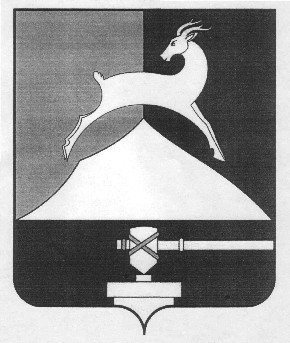 Администрация Усть-Катавского городского округаЧелябинской областиПОСТАНОВЛЕНИЕОт    03.12.2013 				                    	  №1723Об утверждении Муниципальной Программы "Поддержка и развитиекультуры в Усть-Катавском городскомокруге на 2014-2016 гг.»В соответствии с Федеральным законом от 6 октября . N 131-ФЗ                                  "Об общих принципах организации местного самоуправления в Российской Федерации", Уставом Усть-Катавского городского округа, а также на основании постановления администрации Усть-Катавского городского округа                                       «Об утверждении порядка принятия решений о разработке муниципальных программ, их формирования и реализации» № 1645 от 14.11.2013 г:1. Утвердить Муниципальную Программу "Поддержка и развитие культуры                в Усть-Катавском городском округе на 2014-2016 гг.» (прилагается).2. Опубликовать настоящее постановление на официальном сайте администрации Усть-Катавского городского округа.3. Контроль исполнения настоящего постановления возложить на Первого заместителя главы Усть-Катавского городского округа по вопросам социально-культурной политике, охраны здоровья населения С.Н. Пульдяева. Глава Усть-Катавского городского округа                                                               Э.В. Алфёров                                                                                                                       Утверждена                                                                                             постановлением администрации                                                                                         Усть-Катавского городского округа                                                                                                   от 03.12.2013 г № 1723Паспорт
Муниципальной  Программы«Поддержка и развитие культуры в Усть-Катавском городском округе на 2014-2016 гг.»Начальник МКУ УКМП                                                        Е.А.Бухмастова1.Содержание проблемы и обоснование необходимости ее решения программными методамиРазработка  Муниципальной  Программы  «Поддержка и развитие    культуры                      в Усть-Катавском городском округе» на 2014-2016 гг.» (далее - Программа) является продолжением программных мероприятий по определению принципов поддержки культуры Усть-Катавского городского округа, выработке приоритетных направлений и разработке комплекса конкретных мероприятий развития отрасли.Программа строится на признании за сферой культуры основополагающего значения при формировании нравственно-эстетических основ жизни общества, духовных потребностей личности.В основе Программы положения, ориентированные на преемственность развития культурных местных традиций наряду с поддержкой многообразия культурной жизни, необходимость модернизации технического и технологического оснащения организаций культуры, привлечение внимания к отрасли с целью участия                                 в культурной жизни городского округа большего числа людей.       Развивающиеся современные отношения заставляют работников учреждений культуры искать пути выхода из «проблемных» ситуаций, подниматься до уровня нового экономического мышления, принимать решения, адекватные современной экономической ситуации, проявлять «самостоятельность», ориентироваться                           на местные культурные инициативы.      Модернизация системы требует ответов на целый ряд вопросов: где взять необходимые материальные средства, как подготовить компетентных работников культуры, способных быстро реагировать на меняющуюся обстановку, как повысить престиж учреждений культуры в глазах населения, как создать широкий и пользующийся спросом ассортимент культурных услуг.      Стоящие перед отраслью проблемы требуют комплексного решения, системного подхода, поэтому необходимо скоординировать работу всех участников культурной деятельности программными средствами.      С целью повышения эффективности их работы, роста качества предоставляемых ими услуг и привлечения все новых потребителей результатов их деятельности и необходима реализация Муниципальной Программы. 2.Основные цели и задачи      В Основных направлениях социально-экономической политики Правительства РФ в качестве стратегических целей культурной политики определены: - развитие культурного потенциала и сохранение культурного наследия;- обеспечение единого культурного пространства и доступности культурных  ценностей для широких слоев населения.       Выбор приоритетной цели Программы опирается на вышеназванные стратегические цели культурной политики Правительства РФ, а также ориентирован на реализацию основных направлений социально-экономической политики                         Усть-Катавского городского округа.      Цель Программы:- обеспечение свободы творчества и прав граждан Усть-Катавского городского округа на доступ к культурным ценностям и участию в культурной жизни округа.      Для достижения цели необходимо решение ряда задач:- создание условий для равного доступа  к  культурным благам и  информационным ресурсам, библиотечным, музейным фондам, музыкальной культуре, культурно-досуговой деятельности;- поддержка и пропаганда самодеятельного любительского творчества.     Задачи программы для достижения положительного результата ориентированы                     на реализацию следующих направлений:I). Содержание и обеспечение деятельности учреждений культуры.      Реализация планов и приоритетных направлений основной деятельности учреждений культуры, эффективное управление всеми ресурсами (кадровыми, культурными, материальными, техническими, экономическими и пр.) является                                одним из значимых пунктов поддержки и реализации культурной политики                                  на территории Усть-Катавского городского округа. II).Культурно-досуговая деятельность:1).Создание условий для повышения качества предоставляемых учреждениями   культуры  услуг.      Повышение качества предоставляемых услуг предполагает способность оказывать услуги на высоком, более квалифицированном уровне.      Для достижения этой цели необходимо выполнить ряд мероприятий направленных на выполнение ряда условий:- создание для всех групп населения равных условий доступа к информации, культурно-досуговой деятельности с целью привлечения интереса к культурным благам, следовательно повышению посещаемости мероприятий; -  организацию и проведение на основе «инновационных и традиционных» проектов городских акций, фестивалей, праздников, основанных на взаимном сотрудничестве учреждений культуры, предприятий, организаций города и населения с целью социокультурного развития территории Усть-Катавского городского округа; - создание условий для разнообразного полноценного досуга различных возрастных групп и категорий населения, реализации и развития творческих способностей жителей округа, приобщения различных слоев населения к активному самодеятельному художественному творчеству. 2). Сохранение и развитие творческого потенциала нации.           В основе успешного развития отрасли лежит человеческий фактор. В сфере культуры, где ведущая роль отводится творчеству, этот фактор имеет особое значение.     Для достижения указанной цели в рамках Программы предполагается поддержка  художественных коллективов, артистов, специалистов учреждений культуры                             в рейтинговых мероприятиях (конкурсах, праздниках, творческих мастерских). Решение этой задачи будет способствовать выявлению одаренных детей и творческих личностей, обеспечению соответствующих условий для их образования и творческого развития.3.Сроки и этапы реализации      Программа развития культуры Усть-Катавского городского округа рассчитана                      на 3 года. Этапами ее реализации являются   1, 2, 3, 4 кв. 2014-2016 гг.       Основные результаты, которые необходимо достичь на каждом этапе - повышение качества оказанных услуг за счет улучшения материально технической базы и устранения рисков, связанных с осуществлением деятельности (невыполнение мероприятий Муниципальной Программы возможно по техническим и иным устранимым причинам). К данным рискам относятся риски связанные:- с неудовлетворительным состоянием материально-технической базы;- отсутствием необходимых финансовых средств.4. Система программных мероприятий      План мероприятий Программы с финансово-экономическими обоснованиями отражён в приложении 2  к Программе  «Поддержка и развитие культуры в Усть-Катавском городском округе на 2014-2016 гг.»       Исполнителями Программы являются Муниципальное казённое учреждение «Управление по культуре и молодёжной политике Усть-Катавского городского округа» (структурные подразделения: Организационно-методический центр /ОМЦ/, Отдел нестационарного обслуживания населения /ОНОН/), Группа централизованного хозяйственного обслуживания /ГЦХО/, Централизованная бухгалтерия /ЦБ/) и подведомственные ему учреждения:  1.Муниципальное казённое учреждение культуры «Централизованная клубная        система» (МКУК «ЦКС»);  2.Муниципальное казённое учреждение культуры «Централизованная       библиотечная система» (МКУК «ЦБС»);  3.Муниципальное казённое учреждение культуры «Историко-краеведческий  музей» (МКУК «ИКМ»);  4. Муниципальное казённое учреждение дополнительного образования детей       «Детская музыкальная   школа №2» (МКОУ ДОД «ДМШ № 2»)     План мероприятий Программы в разрезе исполнителей представлен                                  в приложениях 2 к Подпрограммам:Приложение 2 к Подпрограмме   «Обеспечение   создания   культурной   среды                      в Усть-Катавском  городском округе на 2014-2016 гг.»:- Организационно-методический центр /ОМЦ/;- Отдел нестационарного обслуживания населения /ОНОН/);- Группа централизованного хозяйственного обслуживания /ГЦХО/;  - Централизованная бухгалтерия /ЦБ/).Приложение 2  к Подпрограмме «Поддержка и развитие культурно-досуговой деятельности   в   Усть-Катавском   городском  округе  на 2 014-2016 гг.»           - Муниципальное казённое учреждении культуры «Централизованная клубная система» (МКУК «ЦКС»);Приложение 2   к Подпрограмме «Совершенствование организации библиотечного обслуживания в Усть-Катавском городском округе на 2014-2016 гг.                                           - Муниципальное казённое учреждение культуры  «Централизованная библиотечная система» (МКУК «ЦБС»); Приложение 2  к Подпрограмме  «Поддержка и развитие музейного дела                     в    Усть-Катавском    городском    округе   на    2014-2016 гг.»                                              - Муниципальное казённое учреждение культуры  «Историко-краеведческий музей» (МКУК «ИКМ»);Приложение 2  к Подпрограмме «Поддержка и развитие дополнительного                       образования детей в детских музыкальных школах  Усть-Катавского городского округа на 2014-2016 гг.» - Муниципальное казённое учреждение  дополнительного                    образования детей «Детская музыкальная   школа №2» (МКОУ ДОД «ДМШ № 2»)5.Ресурсное обеспечение реализации Программы      Финансирование Программы осуществляется за счёт средств бюджета                        Усть-Катавского городского округа и областного бюджета, в пределах бюджетных ассигнований на очередной финансовый год и плановый период 2015-2016 гг.      Ресурсное обеспечение Программы представлено в Приложении 1                                      к Программе «Поддержка и развитие культуры в Усть-Катавском городском округе на 2014-2016 гг.»  6. Организация управления и механизм реализации      Управление реализацией Программы и контроль за ходом её выполнения осуществляется в соответствии с порядком разработки, формирования и реализации Муниципальных Программ в Усть-Катавском городском округе, утверждённым постановлением администрации Усть-Катавского городского округа от 14.11.2013 г.       № 1645.      Муниципальное казённое учреждение «Управление по культуре и молодежной политике Усть-Катавского городского округа» несёт ответственность за реализацию и достижение конечных результатов Программы, целевое использование средств, выделяемых на её выполнение.      Исполнители мероприятий Программы несут ответственность за качественное и своевременное их выполнение, целевое и рациональное использование финансовых средств.      В рамках планируемого периода начальник Управления по культуре и молодежной политике утверждает план мероприятий Программы в разрезе соответствующих получателей средств, с указанием объема расходов.      По итогам года проводится анализ эффективности выполнения мероприятий Программы, расходования финансовых средств, на основе показателей определяются промежуточные результаты реализации Программы.       Отчёт о реализации Программы представляется в Отдел социально-экономического развития и размещения муниципального заказа до 1 марта, следующего за годом реализации Программы.      Уточнение (корректировка) целевых индикаторов и других параметров Программы осуществляется Управлением по культуре и молодёжной политике                         в установленном порядке с обязательным согласованием корректировок                                      с Финансовым управлением администрации Усть-Катавского городского округа, Отделом социально-экономического развития и размещения муниципального заказа, юридическим отделом администрации Усть-Катавского городского округа.7. Ожидаемые результаты реализации с указанием целевых индикаторов и показателей, а также оценки социально-экономической и экологической эффективности Программы      Показатель по количеству культурно массовых мероприятий складывается                             из 5 (пяти) Подпрограмм Программы и имеет положительную тенденцию увеличения.         Индикаторы №№ 2,3,4 складываются из планируемых результатов учреждений культуры, остаются «стабильными» на протяжении плановых годов. Количество формирований самодеятельного народного творчества складывается исходя                                 из показателей Подпрограмм 1 (МКУ УКМП) и 2 (МКУК ЦКС). Незначительное отклонение результата 2014,2015.2016 гг. представлено в п.7 Подпрограммы 2.      Снижение показателя по индикатору № 6 представлено в п.7. Подпрограммы 1.      Оценка эффективности реализации Программы  будет производиться путем сравнения значений целевых индикаторов:- в 2014 году с установленными значениями на 2015 год; - в 2015 год с установленными значениями на 2016 год; - в 2016 год с установленными значениями на 2017 год      (данное сравнение обеспечит мониторинг динамики изменений показателей                 за оцениваемый период с целью уточнения задач и мероприятий Программы).       Анализ оценки эффективности и результативности реализации Программы осуществляется Управлением по культуре и молодежной политике  и основывается на количественной оценке состояния отдельных показателей результативности её выполнения (индикаторов результативности).      Количественная оценка состояния индикаторов эффективности и результативности осуществляется в баллах.  Значение количественной оценки определяется для каждого индикатора согласно установленной форме (Приложение 4   к Программе «Поддержка и развитие культуры в Усть-Катавском городском округе на 2014-2016 гг.».  8. Финансово-экономическое обоснование мероприятий Программы      Финансово-экономическое обоснование потребностей в необходимых ресурсах для реализации мероприятий Программы представлено в Приложении 3 к Программе «Поддержка и развитие культуры в Усть-Катавском городском округе на 2014-2016 гг.»        Финансово-экономическое обоснование в разрезе мероприятий представлено в приложениях 3 к Подпрограммам:Приложение 3 к Подпрограмме  «Обеспечение создания культурной среды                              в Усть-Катавском  городском округе на 2014-2016 гг.»:- Организационно-методический центр /ОМЦ/;- Отдел нестационарного обслуживания населения /ОНОН/);- Группа централизованного хозяйственного обслуживания /ГЦХО/; - Централизованная бухгалтерия /ЦБ/).Приложение 3  к Подпрограмме «Поддержка и развитие культурно-досуговой деятельности в Усть-Катавском городском округе на 2014-2016 гг.» - Муниципальное казённое учреждении культуры «Централизованная клубная система» (МКУК «ЦКС»);Приложение 3   к Подпрограмме «Совершенствование организации библиотечного обслуживания в Усть-Катавском городском округе на 2014-2016 гг.» - Муниципальное казённое учреждение культуры «Централизованная библиотечная система» (МКУК «ЦБС»); Приложение 3  к Подпрограмме  «Поддержка и развитие музейного дела                       в Усть-Катавском городском округе на 2014-2016 гг.»  - Муниципальное казённое учреждение культуры   «Историко-краеведческий музей» (МКУК «ИКМ»);Приложение 3  к Подпрограмме «Поддержка и развитие дополнительного                          образования детей в детских музыкальных школах  Усть-Катавского городского округа на 2014-2016 гг.» - Муниципальное казённое учреждение  дополнительного  образования детей  «Детская музыкальная   школа №2» (МКОУ ДОД «ДМШ № 2»)    Гл. Бухгалтер                                                                       Г.В.Кулемина    Экономист                                                                            Е.П.Калинина    Программу составил методист    организационно-методического центра                            Е.А.ВиноградоваППриложение 1к Муниципальной Программе«Поддержка и развитие культурыв Усть-Катавском городском округе на 2014-2016 гг."Ресурсное обеспечение реализации Муниципальной Программы                                          Гл.бухгалтер                                                                           Г.В.Кулёмина                                                  Экономист                                                                               Е.П.Калинина                                             Гл.бухгалтер                                                                 Г.В.Кулёмина                                                 Экономист                                                                    Е.П.Калинина                   Приложение 4                                           к Муниципальной Программе                                                                                                                                                                                                             «Поддержка и развитие культуры                                                             в Усть-Катавском городском округе                        на 2014-2016 гг.»ОЦЕНКАЭФФЕКТИВНОСТИ ИСПОЛЬЗОВАНИЯ БЮДЖЕТНЫХ СРЕДСТВ ПОДПРОГРАММЫ	* оценка достижения плановых индикативных показателей находится как отношение фактического значения к плановому в случае, если превышение факта над планом является положительной тенденцией. В случае, когда по индикативному показателю превышение факта над планом является отрицательной тенденцией, необходимо определять оценку достижения плановых индикативных показателей путем отношения планируемого значения к фактическому.целом Оценка эффективности будет тем выше, чем выше уровень достижения индикативных показателей и меньше уровень использования бюджетных средств.ПаспортПодпрограммы«Обеспечение создания культурной среды  в Усть-Катавском городском округе на 2014-2016 гг.»      Начальник МКУ УКМП                                           Е.А.Бухмастова1.Содержание проблемы и обоснование необходимости ее решения программными методами      Сущность культурной среды определяется состоянием всего комплекса социально-экономических, материально-хозяйственных и культурных факторов, обеспечивающих доступ к культурным благам.      Культурные ценности сегодня обретают особую актуальность                                     в организации досуга населения. Культурно-досуговые учреждения участвуют                          в создании условий для развития личности, коллективных форм досуговой деятельности, обеспечивающих взаимодействие различных социальных, возрастных, профессиональных, культурных групп, однако начало развития данного процесса  возлагается на компетентность управленческих служб. В данном случае структурные подразделения Управления по культуре и молодёжной политике: Организационно-методический центр, Отдел нестационарного обслуживания населения, Группа централизованного хозяйственного обслуживания, Централизованная бухгалтерия выполняют полномочия «мозгового центра», основная цель которого - эффективное планирование культурно-досуговой деятельности.       В последнее время заметно изменилось представление о роли культуры.                          В контексте передовых тенденций культуру воспринимают не только как ресурс, но и как цель новой экономики, источник современного мышления. Именно потенциал методического, культурного, экономического центра становится действующим агентом развития культуры.      Применение программно-целевого метода позволит обеспечить сотрудничество учреждений культуры с данным объектом управления с целью  улучшения культурной среды, развития новых культурных технологий, решения социально-экономических проблем и устранения конфликтных ситуаций.2.Основные цели и задачи      Цели Подпрограммы:1.Создание условий для равного доступа к культурным благам;2. Повышение качества жизни населения посредством удовлетворения индивидуальных и общественных потребностей, связанных  с организацией досуга и приобщением к творчеству      Для достижения поставленных целей необходимо решение ряда задач: 1. Организация и  методическое сопровождение творческих акций;2. Проведение мероприятий в территориях, не имеющих стационарных клубных учреждений;3. Хозяйственное содержание ресурсной базы учреждений;4. Бухгалтерское обслуживание финансово-хозяйственной деятельности подведомственных МКУ УКМП учреждений на основании заключённых договоров       Основные направления работы для реализации поставленных задач:I). Содержание и обеспечение деятельности структурных подразделений                 МКУ УКМП: ОМЦ, ОНОН, ГЦХО, ЦБ;II). Культурно-досуговая деятельность:1). Создание условий для повышения качества предоставляемых учреждениями культуры услуг;2). Сохранение и развитие творческого потенциала нации.           3.Сроки и этапы реализации           Подпрограмма рассчитана на 3 года. Этапами её реализации являются 1,2,3,4 кв. 2014- 2016 гг.      Очерёдность выполнения мероприятий в рамках этапов определяется исходя                          из анализа текущего состояния, готовности структурных подразделений, а также исходя из финансовых ресурсов, последовательности и взаимообусловленности реализуемых мероприятий.4.Система программных мероприятий      План мероприятий Подпрограммы с финансово-экономическими обоснованиями отражён в приложении 2  к Подпрограмме «Обеспечение создания культурной среды  в Усть-Катавском городском округе на 2014-2016 гг.»      Исполнителем подпрограммы является Управление по культуре и молодёжной политике (структурные подразделения: ОМЦ, ОНОН, ГЦХО, ЦБ). 5.Ресурсное обеспечение реализации Подпрограммы      Финансирование Подпрограммы осуществляется за счёт средств бюджета                        Усть-Катавского городского округа и областного бюджета, в пределах бюджетных ассигнований на очередной финансовый год и плановый период 2015-2016 гг.      Ресурсное обеспечение Подпрограммы представлено в Приложении 1                                      к Подпрограмме «Обеспечение создания культурной среды  в Усть-Катавском городском округе на 2014-2016 гг.»6.Организация управления и механизм реализации           Механизм реализации Подпрограммы включает выполнение программных мероприятий за счет средств бюджета Усть-катавского городского округа и областного бюджета; подготовку докладов и отчетов                        о реализации Подпрограммы; корректировку Подпрограммы; уточнение объемов финансирования Подпрограммы.           Структурные подразделения МКУ УКМП отвечают за реализацию мероприятий Подпрограммы в целом, обеспечивают согласованные действие по подготовке и выполнению программных мероприятий, целевому и эффективному использованию бюджетных средств, разрабатывают и представляют в установленном порядке предложения по корректировке и развитию Подпрограммы, а также готовят доклады о ходе реализации Подпрограммы за отчетный период.           Контроль за выполнением целевых индикаторов и показателей осуществляет Управление по культуре и молодёжной политике администрации Усть-Катавского городского округа.           Контроль за целевым расходованием средств бюджета осуществляет Управление по культуре и молодёжной политике администрации Усть-Катавского городского округа» и Финансовое управление администрации Усть-Катавского городского округа.           Структурные подразделения несут ответственность за реализацию и достижение конечных результатов Подпрограммы, целевое использование финансовых средств.             В рамках планируемого периода начальник МКУ утверждает план мероприятий Подпрограммы в разрезе соответствующих получателей средств с указанием объема расходов.           По итогам года проводится анализ эффективности выполнения мероприятий Подпрограммы, расходования финансовых средств, на основе показателей определяются промежуточные результаты реализации Подпрограммы.           Отчет о реализации Подпрограммы структурными подразделениями представляется в Управление культуры и молодёжной политике администрации Усть-Катавского городского округа одновременно с годовым отчетом.          Уточнение (корректировка) целевых индикаторов и других параметров Подпрограммы осуществляется структурными подразделениями в установленном порядке с обязательным согласованием корректировок  с Управлением по культуре и молодёжной политике Усть-Катавского городского округа, Финансовым управлением администрации Усть-Катавского городского округа, Отделом социально-экономического развития и размещения муниципального заказа, юридическим отделом администрации Усть-Катавского городского округа.7. Ожидаемые результаты реализации с указанием целевых индикаторов и показателей, а также оценки социально-экономической и экологической эффективности программы       Значение показателей количества культурно массовых мероприятий и участий                    в мероприятиях (р.Культурно-досуговая деятельность») по сравнению с 2013 г. меньше в связи с уменьшением денежных средств по ОМЦ (2013 г. – 437672,05 руб.;2014 г. – 250000,00 руб.). Количество культурно-досуговых формирований остаётся без изменений.      Оценка эффективности реализации Подпрограммы  будет производиться путём сравнения значений целевых индикаторов:- в 2014 году с установленными значениями на 2015 год; - в 2015 год с установленными значениями на 2016 год; - в 2016 год с установленными значениями на 2017 год(данное сравнение обеспечит мониторинг динамики изменений показателей                 за оцениваемый период с целью уточнения задач и мероприятий Подпрограммы).       Анализ оценки эффективности и результативности реализации Подпрограммы осуществляется Управлением по культуре и молодежной политике  и основывается                  на количественной оценке состояния отдельных показателей результативности                         её выполнения (индикаторов результативности).      Количественная оценка состояния индикаторов эффективности и результативности осуществляется в баллах.  Значение количественной оценки определяется для каждого индикатора согласно установленной форме (Приложение 4   к Подпрограмме «Обеспечение создания культурной среды  в Усть-Катавском городском округе на 2014-2016 гг.»)8. Финансово-экономическое обоснование мероприятий Подпрограммы      Финансово-экономическое обоснование потребностей в необходимых ресурсах для реализации мероприятий Подпрограммы представлено в Приложении 3                                     к Подпрограмме «Обеспечение создания культурной среды в Усть-Катавском городском округе на 2014-2016 гг.»         Гл. Бухгалтер                                                                     Г.В.Кулемина         Экономист                                                                         Е.П.Калинина          Программу составил методист         организационно-методического центра                         Е.А.Виноградова                                                                                          Приложение 1                                                                                              к Подпрограмме                                                                                                                                                «Обеспечение создания культурной среды                                                                                                                                      в Усть-Катавском городском округе                                                                                                на 2014-2016 гг.»                                           Гл.бухгалтер                                                                            Г.В.Кулёмина                                           Экономист                                                                               Е.П.Калинина                                                Гл.бухгалтер                                                                 Г.В.Кулёмина                                                Экономист                                                                    Е.П.Калинина*Подробное описание п.1.2, 1.4 «Культурно-досуговая деятельность» представлено в финансово-экономическом обосновании Подпрограммы «Обеспечение создания культурной среды в Усть-Катавском городском округе на 2014-2016 гг.» ОМЦ (приложение 3), ОНОН (приложение 3а)                Приложение 4                    к Подпрограмме                                                                                                                                                                                                                            «Обеспечение создания культурной среды                                                            в Усть-Катавском городском округе                      на 2014-2016 гг.»ОЦЕНКАЭФФЕКТИВНОСТИ ИСПОЛЬЗОВАНИЯ БЮДЖЕТНЫХ СРЕДСТВ ПОДПРОГРАММЫ	* оценка достижения плановых индикативных показателей находится как отношение фактического значения к плановому в случае, если превышение факта над планом является положительной тенденцией. В случае, когда по индикативному показателю превышение факта над планом является отрицательной тенденцией, необходимо определять оценку достижения плановых индикативных показателей путем отношения планируемого значения к фактическому.целом Оценка эффективности будет тем выше, чем выше уровень достижения индикативных показателей и меньше уровень использования бюджетных средств.ПаспортПодпрограммы "Поддержка и развитие культурно-досуговой  деятельности                                                в Усть-Катавском городском округе на 2014-2016 гг."Директор МКУК ЦКС                                             В.Н.Михеев1.Содержание проблемы и обоснование необходимости ее решения программными методами      Сфера культуры является значимой составной частью социальной сферы                           Усть-Катавского городского округа. Политика, осуществляемая в области культуры, направлена на укрепление национально-территориальных традиций, поддержание культурной активности населения, создание условий для организации досуга и обеспечения жителей услугами учреждений культуры.      Приоритетным направлением деятельности в области культуры в Усть-Катавском городском округе является организация различных форм досуга в целях удовлетворения потребностей населения в отдыхе, развлечениях, праздниках, самообразовании, творчестве. Базовым элементом создания культурных услуг являются самодеятельные объединения граждан по различным направлениям творческой и социокультурной деятельности. В Муниципальном казённом учреждении культуры «Централизованная клубная система» создаются  условия                    для раскрытия и реализации талантов и способностей горожан, художественного самовыражения личности: зарегистрировано и успешно функционирует 45 клубных формирования (3 из них имеют звание "народный", 1 - "образцовый").                             Охват населения клубными формированиями   568 человек (на основании показателей отчётности 2013 г.)      Ежегодно проводятся   мероприятия, программы  для различных возрастных и социальных групп населения. Это общегородские праздники, театрализованные представления, народные гуляния, церемонии вручения премий, балы, презентации,   фестивали, шоу, дискотеки.        О востребованности культурных услуг, предоставляемых учреждениями культуры округа, свидетельствуют высокие показатели посещаемости и получения дополнительных доходов.        Согласно ожидаемым финансовым поступлениям Централизованной клубной системой определены целевые индикаторы и показатели социально-экономической эффективности и реализации подпрограммы.      Одним из основных показателей работы культурно-досугового учреждения является - охват населения услугами учреждений культуры. С распределением денежных средств на все клубные учреждения ЦКС, ожидается сохранение «стабильного» показателя культурно-досуговых формирований и культурно-массовых мероприятий. 2.Основные цели и задачи      Цели Подпрограммы:1.Предоставление услуг социально-культурного, просветительского и развлекательного характера, доступных для широких слоев населения;2.Удовлетворение общественных потребностей в сохранении и развитии традиционной народной культуры, поддержки художественного любительского творчества, организации досуга различных социально - возрастных групп населения Усть-Катавского городского округа.      Для достижения поставленных целей необходимо реализовать следующие задачи:1.Проведение различных по форме и тематике культурно-массовых мероприятий: праздников, представлений, смотров, фестивалей, конкурсов, концертов, выставок, спектаклей, игровых развлекательных программ и других форм;2.Создание любительских объединений и клубов по интересам, организация работы эстрадных, кукольных коллективов, театров и ансамблей, студий изобразительного и декоративно-прикладного искусства и других формирований самодеятельного народного творчества, мастерских по возрождению народных промыслов, работающих на бесплатной основе;Основные направления работы для реализации поставленных задач:I). Поддержка клубных учреждений, входящих в состав МКУК ЦКС;II).Культурно-досуговая деятельность:1). Создание условий для повышения качества предоставляемых учреждениями культуры услуг;2). Сохранение и развитие творческого потенциала нации.3.Сроки и этапы реализации      Программа рассчитана на 3 года. Этапами её реализации являются 1,2,3,4 кв. 2014- 2016 гг.      Основные результаты, которые необходимо достичь на каждом этапе, является повышение качества оказанных услуг за счет улучшения материально технической базы и устранения рисков, связанных с осуществлением деятельности, (невыполнение мероприятий муниципальной подпрограммы возможно по техническим и иным устранимым причинам). К данным рискам относятся риски связанные:-  с неудовлетворительным состоянием материально-технической базы;-  отсутствием необходимых финансовых средств.      Очередность выполнения мероприятий в рамках этапов определяется исходя                      из анализа текущего состояния, готовности учреждения, а также исходя                                из финансовых ресурсов, последовательности и взаимообусловленности реализуемых мероприятий.      Культурно-досуговые формирования - это основа деятельности культурно-досугового учреждения, следовательно поддержка самодеятельного народного творчества, сохранение и развитие народных традиций - залог успеха дальнейшего развития учреждения.      Для поддержки и сохранения творческих инициатив, повышения качества предоставляемых учреждениями культуры услуг необходима поддержка по многим статьям развития. В результате всех преобразований, которые отразились                             на социально-культурной сфере, во многих учреждениях ЦКС устарела материально-техническая база, её оснащение требует периодичности финансирования до «полного» обновления (помимо основных проблем оснащённости учреждений: отопление, водоснабжение, существует ряд проблем              с приобретением и ремонтом музыкальных инструментов, пошивом костюмов, приобретением нового сценического оборудования, мебели, реквизита и др.).      Необходимо дальнейшее совершенствование системы обновления творческого потенциала посредством выявления и поддержки молодых дарований.Система программных мероприятий      План мероприятий Подпрограммы с финансово-экономическими обоснованиями отражён в приложении 2 к Подпрограмме «Поддержка и развитие культуры в Усть-Катавском городском округе на 2014-2016 гг.».      Мероприятия Подпрограммы направлены на повышение эффективности культурной деятельности в Усть-Катавском городском округе и повышение её качественного уровня.       Важную роль в достижении целей настоящей Подпрограммы играют мероприятия, направленные на выявление талантливых жителей округа.      Культурно-досуговая деятельность, её общественная значимость в большей степени определяется работой клубных формирований , а также характером и качеством проводимых спектаклей, концертов, выставок. Новые проекты коллективов, премьерные работы и спектакли - мощная база роста посещаемости МКУК ЦКС, которые укрепляют не только статус клубной системы, но и поднимают престиж округа.      Для создания современной оснащенности МКУК ЦКС необходимо современное оборудование.       Обеспечение публикации информации о деятельности ЦКС через средства массовой информации и сеть Интернет является важным условием роста посещаемости мероприятий.       Система программных мероприятий по основному направлению деятельности  включает  в себя следующее:1). Работа с СМИ;2). Проведение культурно-массовых мероприятий;3). Организация работы клубных формирований, показ кинофильмов;4). Разработка текущих и перспективных планов работы МКУК ЦКС;5). Повышение квалификации сотрудников5.Ресурсное обеспечение реализации Подпрограммы      Финансирование Подпрограммы осуществляется за счёт средств бюджета                        Усть-Катавского городского округа и областного бюджета, в пределах бюджетных ассигнований на очередной финансовый год и плановый период 2015-2016 гг.      Ресурсное обеспечение Подпрограммы представлено в Приложении 1                                      к Подпрограмме «Поддержка и развитие культурно-досуговой деятельности        в Усть-Катавском городском округе на 2014-2016 гг.»6.Организация управления и механизм реализации      Механизм реализации Подпрограммы включает выполнение подпрограммных мероприятий за счёт средств бюджета Усть-Катавского городского округа и областного бюджета; подготовку докладов и отчетов о реализации Подпрограммы; корректировку Подпрограммы; уточнение объемов финансирования.      МКУК ЦКС отвечает за реализацию мероприятий Подпрограммы в целом, обеспечивает согласованные действие по подготовке и выполнению подпрограммных мероприятий, целевому и эффективному использованию бюджетных средств, разрабатывает и представляет в установленном порядке предложения по корректировке и развитию Подпрограммы, а также готовит доклады о ходе реализации Подпрограммы за отчетный период.      Контроль за выполнением целевых индикаторов и показателей осуществляет Управление по культуре и молодёжной политике Усть-Катавского городского округа.      Контроль за целевым расходованием средств бюджета осуществляет Управление по культуре и молодёжной политике Усть-Катавского городского округа» и Финансовое управление администрации Усть-Катавского городского округа.Муниципальное казённое учреждение культуры «Централизованная клубная система» несёт ответственность за реализацию и достижение конечных результатов Подпрограммы, целевое использование финансовых средств.  Исполнители мероприятий Подпрограммы несут ответственность                                    за качественное и своевременное их выполнение, рациональное использование материальных ценностей и финансовых средств.В рамках планируемого периода директор Централизованной клубной системы утверждает план мероприятий Подпрограммы в разрезе соответствующих получателей средств с указанием объема расходов.      По итогам года проводится анализ эффективности выполнения мероприятий Подпрограммы, расходования финансовых средств, на основе показателей определяются промежуточные результаты реализации Подпрограммы.Отчет о реализации Подпрограммы представляется в Управление культуры и молодёжной политике Усть-Катавского городского округа одновременно                             с годовым отчетом.     Уточнение (корректировка) целевых индикаторов и других параметров Подпрограммы осуществляется Централизованной клубной системой                                      в установленном порядке с обязательным согласованием корректировок                                    с Управлением по культуре и молодёжной политике Усть-Катавского городского округа, Финансовым управлением администрации Усть-Катавского городского округа, Отделом социально-экономического развития и размещения муниципального заказа, юридическим отделом администрации Усть-Катавского городского округа.7. Ожидаемые результаты реализации с указанием целевых индикаторов и показателей, а также оценки социально-экономической и экологической эффективности Подпрограммы      Снижение показателя по количеству культурно досуговых формирований/участников на 1ед./15 чел. обусловлено оптимизацией штатных специалистов. В 2013 г. сокращена должность методиста в кинотеатре «Родина»                         в результате перестал функционировать досуговый центр для пенсионеров.      Показатель по количеству коллективов самодеятельного народного творчества, имеющих звание «образцовый», «народный», «заслуженный сохраняет стабильность           в результате создания максимально-благоприятных условий для поддержки самодеятельного народного творчества, творческого потенциала и талантов.      Снижение показателя по количеству киносеансов/посетителей связано                                      с устаревшим кинооборудованием и аварийным состоянием здания.      Несмотря на уменьшение денежных средств в 2014 г. на проведение культурно-массовых мероприятий р. «Культурно-досуговая деятельность» по МКУК ЦКС                                   на 1043998,89 руб. (2013 г. – 1273998,89 руб.; 2014 г. – 230000,00 руб.) увеличено значение показателя на 2 ед./500 чел. Результат запланирован с учётом повышенного интереса зрителей к организуемым творческим проектам.      Оценка эффективности реализации Подпрограммы  будет производиться путём сравнения значений целевых индикаторов:- в 2014 году с установленными значениями на 2015 год; - в 2015 год с установленными значениями на 2016 год; - в 2016 год с установленными значениями на 2017 год(данное сравнение обеспечит мониторинг динамики изменений показателей                 за оцениваемый период с целью уточнения задач и мероприятий Подпрограммы).       Анализ оценки эффективности и результативности реализации Подпрограммы осуществляется Управлением по культуре и молодежной политике  и основывается на количественной оценке состояния отдельных показателей результативности её выполнения (индикаторов результативности).      Количественная оценка состояния индикаторов эффективности и результативности осуществляется в баллах.  Значение количественной оценки определяется для каждого индикатора согласно установленной форме (Приложение 4   к Подпрограмме «Поддержка и развитие культурно-досуговой деятельности                     в Усть-Катавском городском округе на 2014-2016 гг.»8. Финансово-экономическое обоснование мероприятий Подпрограммы      Финансово-экономическое обоснование потребностей в необходимых ресурсах для реализации мероприятий Подпрограммы представлено в Приложении 3                                      к Подпрограмме «Поддержка и развитие культурно-досуговой деятельности в Усть-Катавском городском округе на 2014-2016 гг.»Гл. Бухгалтер  МКУК ЦКС                                                 Н.А.Шкляева            Главный бухгалтер ЦБ                                                            Г.В.Кулёмина            Программу составил             художественный руководитель                                              Е.Б.Холина                                                                       Приложение 1                                                                          к Подпрограмме                                                                                                                         «Поддержка и развитие культурно-досуговой                                                                                                                                            деятельности в Усть-Катавском городском округе                                                                            на 2014-2016 гг.»Ресурсное обеспечение реализации Подпрограммы                                                 Гл.бухгалтер                                                    Г.В.Кулёмина                                                 Экономист                                                       Е.П.Калинина                                                         Приложение 2                                                               к Подпрограмме                                                                                                              «Поддержка и развитие культурно-досуговой                                                                                                                             деятельности в Усть-Катавском городском округе                                                                 на 2014-2016 гг.»План мероприятий Подпрограммы«Поддержка и развитие культурно-досуговой деятельности в Усть-Катавском городском округе на 2014-2016 гг.»Муниципальное казённое учреждение культуры «Централизованная клубная система» (МКУК ЦКС)                                                             Гл.бухгалтер                                                                 Г.В.Кулёмина                                                             Экономист                                                                    Е.П.Калинина*Подробное описание п.1.2 «Культурно-досуговая деятельность» представлено в финансово-экономическом обосновании Подпрограммы «Поддержка и развитие культурно-досуговой деятельности в Усть-Катавском городском округе на 2014-2016 гг.» МКУК ЦКС (приложение 3).                                                                                              главный  бухгалтер  ЦБ                                                          Кулёмина Г.В.                                                    Приложение 4                                                                         к Подпрограмме                                            «Поддержка и развитие культурно-досуговой                                                                                                                                                                                                   деятельности в Усть-Катавском городском округе на 2014-2016 гг.»ОЦЕНКАЭФФЕКТИВНОСТИ ИСПОЛЬЗОВАНИЯ БЮДЖЕТНЫХ СРЕДСТВ ПОДПРОГРАММЫ	* оценка достижения плановых индикативных показателей находится как отношение фактического значения к плановому в случае, если превышение факта над планом является положительной тенденцией. В случае, когда по индикативному показателю превышение факта над планом является отрицательной тенденцией, необходимо определять оценку достижения плановых индикативных показателей путем отношения планируемого значения к фактическому.целом Оценка эффективности будет тем выше, чем выше уровень достижения индикативных показателей и меньше уровень использования бюджетных средств.Паспорт
Подпрограммы«Совершенствование организации библиотечного обслуживания в Усть-Катавском городском округе на 2014-2016 годы»Директор МКУК ЦБС                                                           О.И.ЛогиноваПояснительная записка      В соответствии со ст.1 Федерального закона «О библиотечном деле», библиотека – это «информационное, культурное, образовательное учреждение». Равномерное развитие всех трех направлений делает библиотеку наиболее демократическим институтом социализации.      Библиотечная деятельность - важнейший фактор повышения социальной стабильности в стране, обеспечения конституционных прав человека на информацию и участие в культурной жизни.      Вся деятельность  библиотек направлена на обслуживание различных  категорий населения. Приоритетное отношение уделяется детям, подросткам, пожилым людям, людям с ограниченными физическими возможностями. Специализированность деятельности сказывается  в определении категорий пользователей, принципах формирования фонда документов, информационно - библиографического аппарата, организации библиотечной среды, специальной подготовке кадров и т.д.       Основное направление работы библиотек  в современном обществе - это модернизация, предполагающая повышение качества работы. Современные библиотеки выполняют множество социальных функций, одна из них - продвижение книги и чтения, без которого невозможно полноценное развитие  личности. Обеспечивая пользователей информацией и материалами, способствующими удовлетворению духовных потребностей, формированию общечеловеческих ценностей,  библиотеки в наше время оказывают большое влияние на жизнь подрастающего поколения. Сегодня это практически единственные бесплатные учреждения, где имеются условия и возможности для приобщения населения                         к мировой и национальной культуре, удовлетворения индивидуальных запросов (образовательных и любительских), связанных с проведением культурного досуга.      Программное планирование позволяет вести работу систематически, целенаправленно, эффективно, взаимодействовать с читателями на основе традиционных и информационных технологий.       Подпрограмма «Совершенствование организации библиотечного обслуживания                  в Усть-Катавском городском округе на 2014-2016 гг.» (далее - Подпрограмма) разработана в целях поддержки и совершенствования библиотечного обслуживания             на территории Усть-Катавского городского округа.1.Содержание проблемы и обоснование необходимости ее решения программными методами      Библиотечное обслуживание является одной из важнейших составляющих современной культурной жизни. Библиотеки Муниципального казённого учреждения культуры «Централизованная библиотечная система» благодаря своим функциональным особенностям играют важную роль в приобщении населения                          к культуре и являются тем социокультурным институтом, который в полной мере может способствовать формированию гармонически-развитой личности.      Библиотеки Усть-Катавского городского округа строят свою работу                                      в соответствии с разнообразными программами, направленными на патриотическое воспитание, любовь к малой Родине, создание условий для раскрытия читательского таланта.        Сегодня это учреждения, где имеются условия и возможности для приобщения детей  и взрослых к мировой и национальной культуре, удовлетворения их индивидуальных запросов (образовательных и любительских), проведения культурного досуга.      Осознавая особую ответственность за содействие процессу обучения чтению и популяризации книг, библиотеки на протяжении многих лет сохраняли и совершенствовали следующие значимые программы в работе с читателями: «Сохраним книгу для нынешнего и будущего читателя», «Край мой – гордость моя»,  «Путешествие по стране Литературии», программы летнего чтения «Лето скажем скуке: Нет!» «Подсолнушки» и др.      С целью формирования у населения читательской и информационной культуры, воспитания социального поведения, библиотеки реализуют систему разнообразных форм мероприятий, таких как литературные гостиные, творческие встречи                                   с интересными людьми, сюжетные литературные игры-путешествия,  беседы, обзоры книг, настольные и настенные литературные и краеведческие игры и т.д. С помощью таких форм решаются задачи приобщения населения к чтению, книге, библиотеке, литературно-художественному развитию, нравственному и патриотическому воспитанию.      На протяжении  последних лет происходит расширение клубной деятельности, углублённое изучение её методики, повышение её качества и эффективности                                 в развитии творческой читательской деятельности, что позволило создать семь постоянно действующих клубных формирований.      Осознание важности библиотечного обслуживания населения, повышение потребности в общей и информационной культуре, в том числе быстрое развитие средств хранения и передачи информации - всё это требует дальнейшего развития и организации библиотечно-информационного обслуживания. При этом важную роль должна сыграть поддержка чтения и книги на муниципальном уровне.      В настоящее время приоритетным направлением предоставления библиотечных услуг пользователям стали:- обеспечение свободного доступа к информации;- реализация досуговых потребностей читателей, развитие их творческой читательской деятельности не только в сфере массовой работы, но и во всех без исключения процессах и формах пользования библиотекой.      Эти приоритеты обусловлены тем, что одним из важнейших условий совершенствования и модернизации библиотечного обслуживания является возможность оперативного, беспрепятственного получения нужных документов, развития и внедрения новейших электронных технологий обработки, хранения и поиска информации, обслуживания читателей в соответствии с требованиями сегодняшних методик развития, их творческой индивидуальности.      В ходе реализации настоящей Подпрограммы необходимо максимально использовать существующие возможности библиотеки для сохранения численности пользователей и интереса населения к библиотеке.      Качественная организация библиотечных услуг формирует интеллектуальный стратегический ресурс, определяющий уровень социально-экономического развития округа. Поэтому оптимальное сбалансированное комплектование - важный приоритет развития не только библиотек, но и округа в целом.       Необходимо существенное увеличение финансирования расходов                                          на периодические издания и комплектование лучшими изданиями в печатном и электронном форматах.      Совершенствованию системы пользователей библиотек и повышению качества библиотечных услуг будет способствовать дальнейшая информатизация и автоматизация библиотечных процессов. В числе мероприятий по автоматизации библиотечных процессов: создание и ведение электронных каталогов,  приобретение лицензионных программ, замена системного обеспечения.      Предусмотренные Подпрограммой организационные мероприятия направлены                      на повышение эффективности библиотечной деятельности и повышение её качественного уровня.      Мероприятия Подпрограммы направлены на решение проблем в библиотеках                          Усть-Катавского городского округа, а именно:- несоответствие материально-технической базы библиотек современным условиям;- ограниченное поступление фонда документов на различных носителях;- недостаточная степень удовлетворенности многообразием библиотечных услуг;- ограниченность возможностей широкого предоставления населению информационных ресурсов;- становление рынка интеллектуальных услуг, которое вызвано активным развитием электронных коммуникативных систем.      Для успешного решения задач настоящей Подпрограммы и предоставления качественных информационных услуг необходимо соответствующее финансирование, современное укрепление материально-технической базы муниципального учреждения, оснащение современными техническими и информационными средствами, системное комплектование библиотечного фонда, обеспечение к нему доступа и сохранности в процессе его использования.2.Основные цели и задачи      Основной целью Подпрограммы является совершенствование организации библиотечного обслуживания на территории Усть-Катавского городского округа                        в информационной, культурной и образовательных сферах.        Для достижения поставленной цели необходимо решить следующие задачи:1. Привлечение к чтению и пользованию библиотекой  всех категорий населения;2. Развитие интеллектуальной и творческой деятельности;3. Удовлетворение досуговых потребностей различных категорий пользователей;4. Информатизация и компьютеризация библиотечных процессов;Основные направления работы для реализации поставленных задач:I). Поддержка библиотек, входящих в состав МКУК ЦБС;II).Культурно-досуговая деятельность:1). Создание условий для повышения качества предоставляемых учреждениями культуры услуг.3.Сроки и этапы реализации      Подпрограмма рассчитана  на 3 года. Этапами ее реализации являются   1,2,3,4 кв. 2014-2016 гг.       Очередность выполнения мероприятий в рамках этапов определяется исходя                     из анализа текущего состояния, готовности учреждений библиотечной системы, а также исходя из финансовых ресурсов, последовательности и взаимообусловленности реализуемых мероприятий.4. Система программных мероприятий     План мероприятий Подпрограммы с финансово-экономическими обоснованиями отражён в приложении 2  к Подпрограмме «Совершенствование организации библиотечного обслуживания в Усть-Катавском городском округе на 2014-2016 гг.»       Система подпрограммных мероприятий включает в себя:1. Комплектование, обработку и сохранение библиотечного фонда;2. Организацию информационного, справочно-библиографического и культурно-досугового обслуживания пользователей;3. Содержание территорий, зданий и помещений, обеспечение безопасности учреждения и лиц, посещающих учреждения, в которых  предоставляется услуга;5.Ресурсное обеспечение реализации Подпрограммы      Финансирование Подпрограммы осуществляется за счёт средств бюджета                        Усть-Катавского городского округа и областного бюджета, в пределах бюджетных ассигнований на очередной финансовый год и плановый период 2015-2016 гг.      Ресурсное обеспечение Подпрограммы представлено в Приложении 1                                      к Подпрограмме «Совершенствование организации библиотечного обслуживания в Усть-Катавском городском округе на 2014-2016 гг.» 6. Организация управления и механизм реализации      Механизм реализации Подпрограммы включает выполнение программных мероприятий за счет средств бюджета Усть-Катавского городского округа и областного бюджета; подготовку докладов и отчетов о реализации Подпрограммы; корректировку Подпрограммы; уточнение объемов финансирования Подпрограммы.      МКУК ЦБС отвечает за реализацию мероприятий Подпрограммы в целом, обеспечивает согласованные действие по подготовке и выполнению программных мероприятий, целевому и эффективному использованию бюджетных средств, разрабатывает и представляет в установленном порядке предложения                                   по корректировке и развитию Подпрограммы, а также готовит доклады о ходе реализации Подпрограммы за отчетный период.Контроль за выполнением целевых индикаторов и показателей осуществляет Управление по культуре и молодёжной политике Усть-Катавского городского округа.      Контроль за целевым расходованием средств бюджета осуществляет Управление по культуре и молодёжной политике Усть-Катавского городского округа» и Финансовое управление администрации Усть-Катавского городского округа.      Муниципальное казённое учреждение культуры «Централизованная библиотечная система» несёт ответственность за реализацию и достижение конечных результатов Подпрограммы, целевое использование финансовых средств.        Исполнители мероприятий Подпрограммы несут ответственность                                 за качественное и своевременное их выполнение, рациональное использование материальных ценностей и финансовых средств.      В рамках планируемого периода директор Централизованной библиотечной системы утверждает план мероприятий Подпрограммы в разрезе соответствующих получателей средств с указанием объема расходов.      По итогам года проводится анализ эффективности выполнения мероприятий Подпрограммы, расходования финансовых средств, на основе показателей определяются промежуточные результаты реализации Подпрограммы.      Отчет о реализации Подпрограммы представляется в Управление культуры и молодёжной политике Усть-Катавского городского округа одновременно                                       с годовым отчетом.      Уточнение (корректировка) целевых индикаторов и других параметров Подпрограммы осуществляется Централизованной библиотечной системой           в установленном порядке с обязательным согласованием корректировок                                    с Управлением по культуре и молодёжной политике Усть-Катавского городского округа, Финансовым управлением администрации Усть-Катавского городского округа, Отделом социально-экономического развития и размещения муниципального заказа, юридическим отделом администрации Усть-Катавского городского округа.7. Ожидаемые результаты реализации с указанием целевых индикаторов и показателей, а также оценки социально-экономической и экологической эффективности Подпрограммы      Плановые показатели по первым 3-м индикаторам остаются «стабильными».Значение количества мероприятий/посетителей 2014 г. по сравнению с 2013 г. остаётся без изменений. Показатели 2015, 2016 гг. на 1 ед. меньше в связи с планированием творческих проектов  с  более сложным творческим замыслом, требующим значительных финансовых расходов. Мероприятия, направленные на сохранение положительного опыта прошлых лет, в первую очередь выражаются                      в качественном выражении. Ориентация на данный приоритет позволит привлечь  дополнительный интерес со стороны населения.      Создание качественно новой системы информационно-библиотечного обслуживания населения позволит повысить уровень качества оказания услуг через внедрение современных информационных технологий в деятельность библиотек.       Комплектование библиотек книгами, периодическими изданиями, изданиями на электронных носителях, развитие инновационных, информационно-библиотечных технологий удаленного доступа к библиотечным ресурсам привлечёт новых пользователей в библиотеку.      Повышение профессионального и квалификационного уровня сотрудников библиотек поможет сохранить и укрепить кадровый состав, что в свою очередь послужит повышению эффективности деятельности библиотек: обновит содержательную деятельность библиотек в ответ на изменение интересов, потребностей разных групп пользователей.      Развитая материально-техническая база поможет укрепить современный образ  библиотек и выйти на новый наиболее качественный уровень обслуживания.      Учитывая целесообразность и необходимость решения вышеперечисленных проблем, реализация Подпрограммы направлена не только на создание благоприятной среды в библиотеках, оснащение современными техническими средствами и оборудованием, улучшение коммуникативных связей с городским сообществом, успешную реализацию потенциала специалистов, повышение престижа библиотечной профессии и социального статуса библиотеки, но и в целом на осуществление мероприятий по созданию более эффективной сферы услуг в области культуры, увеличение объемов и качества услуг для жителей городского округа, повышение охвата потребителей различных социальных категорий.      Оценка эффективности реализации Подпрограммы  будет производиться путем сравнения значений целевых индикаторов:- в 2014 году с установленными значениями на 2015 год; - в 2015 год с установленными значениями на 2016 год; - в 2016 год с установленными значениями на 2017 год      (данное сравнение обеспечит мониторинг динамики изменений показателей                          за оцениваемый период с целью уточнения задач и мероприятий Подпограммы).       Анализ оценки эффективности и результативности реализации Подпрограммы осуществляется Управлением по культуре и молодежной политике  и основывается на количественной оценке состояния отдельных показателей результативности её выполнения (индикаторов результативности).      Количественная оценка состояния индикаторов эффективности и результативности осуществляется в баллах.  Значение количественной оценки определяется для каждого индикатора согласно установленной форме (Приложение 4   к Подпрограмме «Совершенствование организации библиотечного обслуживания в Усть-Катавском городском округе на 2014-2016 гг.») 8. Финансово-экономическое обоснование мероприятий Подпрограммы      Финансово-экономическое обоснование потребностей в необходимых ресурсах для реализации мероприятий Подпрограммы представлено в Приложении 3                        к Подпрограмме «Совершенствование организации библиотечного обслуживания в Усть-Катавском городском округе на 2014-2016 гг.»  Директор МКУК ЦБС                                     О.И.Логинова         Гл. Бухгалтер                                                    Г.В.Кулемина         Экономист                                                         Е.П.Калинина                                                                 Приложение 1                                                                     к Подпрограмме                                                                                                                            «Совершенствование организации библиотечного                                                                                                                                           обслуживания в Усть-Катавском городском округе                                                                        на 2014-2016 гг.»                                           Гл.бухгалтер                                                                            Г.В.Кулёмина                                           Экономист                                                                               Е.П.Калинина                                                 Главный бухгалтер                                                                Г.В.Кулёмина                                                 Экономист                                                                              Е.П.Калинина*Подробное описание п.1.2 «Культурно-досуговая деятельность» представлено в финансово-экономическом обосновании Подпрограммы «Совершенствование организации библиотечного обслуживания в Усть-Катавском городском округе на 2014-2016 гг.» МКУК ЦБС (приложение 3).                    Приложение 4                       к Подпрограмме                                                                                                                                                                                                                 «Совершенствование организации                                                                        библиотечного обслуживания                                                          в Усть-Катавском городском округе                          на 2014-2016 гг.»ОЦЕНКАЭФФЕКТИВНОСТИ ИСПОЛЬЗОВАНИЯ БЮДЖЕТНЫХ СРЕДСТВ ПОДПРОГРАММЫ	* оценка достижения плановых индикативных показателей находится как отношение фактического значения к плановому в случае, если превышение факта над планом является положительной тенденцией. В случае, когда по индикативному показателю превышение факта над планом является отрицательной тенденцией, необходимо определять оценку достижения плановых индикативных показателей путем отношения планируемого значения к фактическому.целом Оценка эффективности будет тем выше, чем выше уровень достижения индикативных показателей и меньше уровень использования бюджетных средств.Паспорт
Подпрограммы«Поддержка и развитие музейного дела в Усть-Катавском городском округе на 2014-2016 годы»     Директор МКУК ИКМ                                          Д.А.Дудо1.Содержание проблемы и обоснование необходимости ее решения программными методами      Роль музея неоценима в современной жизни общества. Музей призван не только собирать  и хранить свидетельства прошлого, но и утверждать свою эпоху, осуществляя связь времен, непрекращающуюся эстафету человеческой культуры.      Основа музея – это, прежде всего, тщательно отобранная, научно и профессионально освоенная музейная коллекция, полностью поставленная на службу посетителю в понятных и комфортных для него формах музейной коммуникации. Музей осуществляет широкий спектр социальных функций: образовательную, воспитательную, просветительскую, досуговую, а также документирования и хранения информации о музейных предметах и музейных коллекциях.      Музей – единственное учреждение культуры, которое на подлинных реликвиях формирует нравственную ориентацию личности, воспитывает патриотические и гражданские чувства граждан. Характерными чертами в этой деятельности музея является системность – постоянное взаимодействие с аудиторией. В этом и состоит непреходящая значимость и неповторимость музея, как феномена современной цивилизации.      Современный музей – это не только место получения дополнительных знаний, но и учреждение, обладающее особой атмосферой, создающей комфортные условия для интеллектуального и познавательного отдыха. Услуги и условия, которые предлагает музей сегодня своим посетителям, их качество, должны точно соответствовать запросам и ожиданиям общества.      Муниципальное казённое учреждение культуры «Историко-краеведческий музей» совместно с Управлением по культуре и молодежной политике,  администрацией Усть-Катавского городского округа определяет цели и приоритеты развития музейного дела, а также обеспечивает учёт, сохранение, реставрацию, пополнение, использование музейных фондов, создание и внедрение современных систем безопасности и информатизации музея.      Важным фактором, влияющим на развитие музея, является пополнение его фондовых коллекций. В условиях отсутствия средств на приобретение музейных предметов, музей, в целях пополнения фондов, планирует активно работать                                  с населением. Все это позволит комплектовать фонды. Планируется привлекать выставки частных коллекций, которые разнообразят музейно-выставочную деятельность и способствуют дополнительному привлечению посетителей.      Деятельность музея осложнена рядом проблем, которые требуют скорейшего решения. Современный и эффективно работающий музей должен располагать существенными ресурсами для формирования новых музейных экспозиций и проведения выставок. В краеведческом музее по причине недостатка бюджетного финансирования существуют проблемы с пополнением музейных коллекций, проведением выставок. Кроме того, согласно «Рекомендации по проектированию музеев» (М., 1988 г.) площадь фондохранилища для музеев малых городов рассчитывается исходя из 100 предметов на 1 кв.м. площади. На 6 декабря 2013 года в музее насчитывается 1155 экспонатов, а площадь фондохранилища составляет 12 кв.м. Таким образом, фондохранилище не соответствует нормам хранения экспонатов по площади более, чем в 10 раз.      Основной из проблем остаётся обеспечение сохранности и безопасности музейного фонда. Сложившееся положение с безопасностью фондов можно охарактеризовать как крайне сложное. Фондохранилище не соответствует необходимым требованиям: нет необходимой вентиляции и светозащиты. Отсутствует современное фондовое оборудование. Дальнейшее комплектование фондовых коллекций и работа по выявлению новых памятников в этих условиях весьма проблематична.      Музей оборудован охранно-пожарной сигнализацией, но опасность порчи музейных экспонатов заключается в плохо оборудованном, невентилируемом и самое главное, малом по размеру фондохранилище.      Качеству обслуживания населения, а также обеспечению сохранности музейных фондов препятствует неудовлетворительное техническое состояние здания,                             в которых расположены залы музея.      Музей является надежным и эффективным социально-культурным институтом, где сохраняются движимые памятники истории, культуры и искусства, играющие важную роль в духовном развитии человека. Он осуществляют широкий спектр социальных функций: образовательную, воспитательную, просветительную. Одной из основных функций музея является организация культурно-досуговой деятельности населения. Работа музея охватывает все слои населения округа – от дошкольников до людей пожилого возраста.  Сотрудниками музея постоянно разрабатываются новые сценарии для мероприятий, востребованных жителями Усть-Катавского городского округа.                         В 2013 году заключен договор о партнерстве  с МУ КЦСОН о ежемесячном проведение совместных мероприятий на базе музея для участников клуба «Ветеран». Постоянно внедряются новые организационные формы мероприятий. Так, в 2013 году в МКУК ИКМ стали проводиться мастер-классы для учащихся школ по различным направлениям декоративно-прикладного творчества.      С другой стороны, минимальное финансирование, выделяемое на организацию культурно-досуговой деятельности в музее, не всегда позволяет воплотить творческие задумки сотрудников при проведении мероприятий.       Несмотря на существующие проблемы, музей является инициатором проведения культурных мероприятий. Главным направлением была работа по подготовке празднования памятных дат истории страны и родного края. Помимо обновляющихся экспозиций и организаций новых выставок постоянно проводятся различные лекции, музейные занятия, связанные с тематикой музея. В зависимости от категории посетителей избираются формы и методы работы. Возрастные рамки участников таких программ постоянно расширяются. Музей все активнее работает с детьми дошкольного возраста, с пенсионерами.2.Основные цели и задачи      Цели Подпрограммы:Поддержка, развитие и совершенствование музейной деятельности;Обеспечение прав граждан Усть-Катавского городского округа на доступ                     к культурным ценностям и участию в культурной жизни округа.      Эти цели полностью соответствует стратегической задаче развития округа – обеспечению потребности в услугах культуры и духовного развития граждан                        на территории Усть-Катавского городского округа.      С учетом положений статьи 27 Федерального закона от 26 мая 1996 года                             № 54-ФЗ «О музейном фонде Российской Федерации и музеях в Российской Федерации», определяющих цели создания музеев в Российской Федерации выделяется следующий блок задач, решением которых обеспечивается достижение главной цели настоящей Подпрограммы:1. Обеспечение хранения музейных предметов и музейных коллекций; 2. Выявление и собирание музейных предметов и музейных коллекций; 3. Изучение музейных предметов и музейных коллекций; 4. Обеспечение публикаций музейных предметов и музейных коллекций; 5. Осуществление просветительной и образовательной деятельности;6. Обеспечение свободы творчества и прав граждан на доступ к культурным  ценностям и участие в культурной жизни.Основные направления работы для реализации поставленных задач:I). Поддержка деятельности музея;II).Культурно-досуговая деятельность:1). Создание условий для повышения качества предоставляемых учреждениями культуры услуг.      Главным принципом стратегии обеспечения безопасности музейных собраний является комплексный системный подход, обеспечивающий оптимальное сочетание и грамотное использование всех организационных мероприятий и технических средств.      Выявление и собирание музейных предметов и музейных коллекций предполагает:- приобретение культурных ценностей (как на возмездной, так и на безвозмездной основе);- определение необходимости сохранения, изучения и публичного представления их для общества;- создание новых свойств музейных предметов вследствие их объединения                      в совокупности на основе единого характера их происхождения, либо видового родства, либо по иным признакам.      Изучение музейных предметов и музейных коллекций проводится в целях определения их культурно-исторического значения, их физического состояния и других особенностей указанных предметов и коллекций, а также для осуществления просветительной и образовательной деятельности.      Публикация музейных предметов и музейных коллекций – это одна из основных форм деятельности музея, предполагающая все виды представления обществу музейных предметов и музейных коллекций путем публичного показа, воспроизведения в печатных изданиях, на электронных и других видах носителей.      Учёт музейных предметов и музейных коллекций осуществляется музеем                          с использованием специальной учетной документации, обеспечивающей возможность полной идентификации этих предметов и коллекций и содержащей сведения об их местонахождении, сохранности и форме использования.3.Сроки и этапы реализации      Подпрограмма рассчитана на 3 года. Этапами её реализации являются 1,2,3,4 кв. 2014- 2016 гг.      Очередность выполнения мероприятий в рамках этапов определяется исходя из анализа текущего состояния, готовности учреждения, а также исходя из финансовых ресурсов, последовательности и взаимообусловленности реализуемых мероприятий.Система программных мероприятий      План мероприятий Подпрограммы с финансово-экономическими обоснованиями отражён в приложении 2  к Подпрограмме «Поддержка и развитие музейного дела в Усть-Катавском городском округе на 2014-2016 гг.»       Мероприятия Подпрограммы направлены на повышение эффективности музейной деятельности в Усть-Катавском городском округе и повышение её качественного уровня на территории Усть-Катавского городского округа.      Важную роль в достижении целей настоящей Подпрограммы играют мероприятия, направленные на выявление, собирание и изучение музейных предметов и музейных коллекций.      Приоритетным направлением пополнения фондов музея планируется организация ежегодной акции «День дарителя». Выставки частных коллекций также обеспечат расширение экспозиционного фонда.      Лицо музея, его общественная значимость в большей степени определяется его экспозициями, а также характером и качеством проводимых музеем выставок. Новые экспозиции и тематические выставки – мощная база роста посещаемости музея, которые укрепляют не только репутацию музея, но и поднимают престиж округа. Создание новых экспозиций и выставок позволит привлечь широкие слои общества, в том числе детей и подростков, к богатейшим ценностям культуры нашего края.      Для создания современной оснащенности выставок и экспозиций необходимо оборудование, соответствующее достижениям науки и техники, которое отсутствует в распоряжении «Историко-краеведческого музея».      Обеспечение публикации информации о деятельности музея и проводимых им выставках через средства массовой информации и сеть Интернет является важным условием роста посещаемости музея. Все музейные новости планируется размещать на интернет-сайт музея: www.u-kmuseum.ru.      Система подпрограммных мероприятий включает в себя следующее:1. Публикация музейных предметов, музейных коллекций путём публичного показа (выставки, экскурсии, лекции, экспозиции и т.д.), организация учёта, хранения, консервации, реставрации и использования музейных предметов, ведение и хранение учётной документации в соответствии с Едиными правилами организации, формирования, учёта, сохранения и использования музейных предметов и музейных коллекций;2. Внесение предметов в электронный каталог;3. Содержание территории, здания и помещений учреждения в надлежащем состоянии, обеспечение безопасности посетителей и музейных предметов;4. Разработка и реализация конкретных мероприятий, направленных на реализацию  задач по совершенствованию культурно-досуговой деятельности в музее.Расходные обязательства определяются следующими нормативными правовыми актами:Закон РФ от 09.10.1992 г. №3612-1 "Основы законодательства Российской Федерации о культуре";- Федеральный закон от 26.05.1996 г. № 54-ФЗ «О Музейном фонде Российской Федерации и музеях в Российской Федерации»;- Федеральный закон от 22.10.2004 г. № 125-ФЗ «Об архивном деле в Российской Федерации»;-  Федеральный закон от 25.06.2002 г. № 73-ФЗ «Об объектах культурного наследия (памятниках истории и культуры) народов Российской Федерации»;- Федеральный закон от 06.10.2003г. №131-ФЗ «Об общих принципах организации местного самоуправления в Российской Федерации»;- Постановление Правительства Российской Федерации от 12.02.1998 г. № 179 «Об утверждении Положений о Музейном фонде Российской Федерации,                                        о Государственном каталоге Музейного фонда Российской Федерации,                                          о лицензировании деятельности музеев в Российской Федерации»;- Постановление Правительства Российской Федерации от 12 февраля 1998г. №179 «Об утверждении Положения о Музейном фонде Российской Федерации»;- Закон Челябинской области «О деятельности в сфере культуры на территории Челябинской области» от 28 октября 2004г. № 396-ЗО;- Устав Усть-Катавского городского округа.      Решение обозначенных задач с использованием подпрограммного метода, то есть путем реализации муниципальной Подпрограммы, обеспечит больший уровень эффективности использования бюджетных ресурсов и взаимосвязь их объёмов                                с достижением планируемых результатов.5.Ресурсное обеспечение реализации Подпрограммы      Финансирование Подпрограммы осуществляется за счёт средств бюджета                        Усть-Катавского городского округа и областного бюджета, в пределах бюджетных ассигнований на очередной финансовый год и плановый период 2015-2016 гг.      Ресурсное обеспечение Подпрограммы представлено в Приложении 1                                      к Подпрограмме «Поддержка и развитие музейного дела в Усть-Катавском городском округе на 2014-2016 гг.» 6.Организация управления и механизм реализации      Механизм реализации Подпрограммы включает выполнение программных мероприятий за счет средств бюджета Усть-Катавского городского округа и областного бюджета ; подготовку докладов и отчетов о реализации Подпрограммы; корректировку Подпрограммы; уточнение объемов финансирования Подпрограммы.      МКУК ИКМ отвечает за реализацию мероприятий Подпрограммы в целом, обеспечивает согласованные действие по подготовке и выполнению программных мероприятий, целевому и эффективному использованию бюджетных средств, разрабатывает и представляет в установленном порядке предложения по корректировке и развитию Подпрограммы, а также готовит доклады о ходе реализации Подпрограммы за отчетный период.      Контроль за выполнением целевых индикаторов и показателей осуществляет Управление по культуре и молодёжной политике Усть-Катавского городского округа.      Контроль за целевым расходованием средств бюджета осуществляет Управление по культуре и молодёжной политике Усть-Катавского городского округа» и Финансовое управление администрации Усть-Катавского городского округа.      Муниципальное казённое учреждение культуры «Историко-краеведческий музей» несёт ответственность за реализацию и достижение конечных результатов Подпрограммы, целевое использование финансовых средств.        Исполнители мероприятий Подпрограммы несут ответственность                                 за качественное и своевременное их выполнение, рациональное использование материальных ценностей и финансовых средств.      В рамках планируемого периода директор Историко-краеведческого музея утверждает план мероприятий Подпрограммы в разрезе соответствующих получателей средств с указанием объема расходов.      По итогам года проводится анализ эффективности выполнения мероприятий Подпрограммы, расходования финансовых средств, на основе показателей определяются промежуточные результаты реализации Подпрограммы.      Отчет о реализации Подпрограммы представляется в Управление культуры и молодёжной политике Усть-Катавского городского округа одновременно с годовым отчетом.      Уточнение (корректировка) целевых индикаторов и других параметров Подпрограммы осуществляется Историко-краеведческим музеем                                     в установленном порядке с обязательным согласованием корректировок                                    с Управлением по культуре и молодёжной политике Усть-Катавского городского округа, Финансовым управлением администрации Усть-Катавского городского округа, Отделом социально-экономического развития и размещения муниципального заказа, юридическим отделом администрации Усть-Катавского городского округа. 7. Ожидаемые результаты реализации с указанием целевых индикаторов и показателей, а также оценки социально-экономической и экологической эффективности Подпрограммы     Положительная динамика значений прослеживается по первым 5 (пяти) показателям.  Незначительное снижение по числу выставок на 1 ед. обусловлено исходя из демонстрации одной выставочной экспозиции в течение месяца. Уменьшение числа лекций и культурно-массовых мероприятий вызвано оптимизацией штатного состава музея.         Реализация Подпрограммы позволит способствовать обеспечению сохранности и безопасности музейных фондов – важнейшей составляющей культурного наследия и позволит приобщить к культурному достоянию родного края новое поколение граждан.      Оценка эффективности реализации Подпрограммы  будет производиться путем сравнения значений целевых индикаторов:- в 2014 году с установленными значениями на 2015 год; - в 2015 год с установленными значениями на 2016 год; - в 2016 год с установленными значениями на 2017 год      (данное сравнение обеспечит мониторинг динамики изменений показателей  за оцениваемый период с целью уточнения задач и мероприятий Подпограммы).       Анализ оценки эффективности и результативности реализации Подпрограммы осуществляется Управлением по культуре и молодежной политике  и основывается на количественной оценке состояния отдельных показателей результативности её выполнения (индикаторов результативности).      Количественная оценка состояния индикаторов эффективности и результативности осуществляется в баллах.  Значение количественной оценки определяется для каждого индикатора согласно установленной форме (Приложение 4 к Подпрограмме «Поддержка и развитие музейного дела в Усть-Катавском городском округе                       на 2014-2016 гг.») 8. Финансово-экономическое обоснование мероприятий Подпрограммы      Финансово-экономическое обоснование потребностей в необходимых ресурсах для реализации мероприятий Подпрограммы представлено в Приложении 3                                     к Подпрограмме «Поддержка и развитие музейного дела в Усть-Катавском городском округе на 2014-2016 гг.»       Директор МКУК ИКМ                                             Д.А.Дудо      Главный бухгелтер                                                   Г.В.Кулёмина      Экономист                                                                  Е.П.Калинина                                                                         Приложение 1                                                                            к Подпрограмме                                                                                                                  «Поддержка и развитие музейного дела                                                                                                                    в Усть-Катавском городском округе                                                                               на 2014-2016 гг.»                                           Гл.бухгалтер                                                                            Г.В.Кулёмина                                           Экономист                                                                               Е.П.Калинина                                            Главный бухгалтер                                                                      Г.В.Кулёмина                                            Экономист                                                                                    Е.П.Калинина*Подробное описание п.1.2 «Культурно-досуговая деятельность» представлено в финансово-экономическом обосновании Подпрограммы «Поддержка и развитие музейного дела в Усть-Катавском городском округе на 2014-2016 гг.» МКУК ИКМ (приложение 3).                Приложение 4                    к Подпрограмме                                                                                                                                                                                                                      «Поддержка и развитие музейного дела                                                           в Усть-Катавском городском округе                      на 2014-2016 гг.»ОЦЕНКАЭФФЕКТИВНОСТИ ИСПОЛЬЗОВАНИЯ БЮДЖЕТНЫХ СРЕДСТВ ПОДПРОГРАММЫ	* оценка достижения плановых индикативных показателей находится как отношение фактического значения к плановому в случае, если превышение факта над планом является положительной тенденцией. В случае, когда по индикативному показателю превышение факта над планом является отрицательной тенденцией, необходимо определять оценку достижения плановых индикативных показателей путем отношения планируемого значения к фактическому.целом Оценка эффективности будет тем выше, чем выше уровень достижения индикативных показателей и меньше уровень использования бюджетных средств.ПаспортПодпрограммы«Поддержка и развитие дополнительного образования детей в детских музыкальных школах Усть-Катавского городского округа на 2014-2016 гг.»Директор МКОУ ДОД  ДМШ № 2                                     Н.М.ТалиповаПояснительная запискаПодпрограмма «Поддержка и развитие дополнительного образования детей                         в детских музыкальных школах Усть-Катавского городского округа на 2014-2016 гг.» (далее - Подпрограмма) разработана в целях выработки комплексного подхода                             к решению проблем детских музыкальных школ, обеспечения функционирования учреждений, создания благоприятных условий для обучения, воспитания и творческого развития детей Усть-Катавского городского округа.Сложившаяся модель школы, основанная на вариативности, дифференциации и гуманизации образования, позволяющая удовлетворить разнообразие образовательных запросов социума,  должна развиваться и совершенствоваться по всем аспектам своей жизнедеятельности.Подпрограммно-целевой метод позволит, учитывая специфику дополнительного образования в сфере культуры, в полной мере осуществить конкретные мероприятия по созданию условий для предоставления дополнительного образования художественно-эстетической направленности,  обеспечить эффективное решение проблем за счет реализации комплекса мероприятий, увязанных по ресурсам и срокам, эффективно использовать бюджетные средства. 1.Содержание проблемы и обоснование необходимости ее решения программными методами      Дополнительное образование детей является важнейшей составляющей образовательного пространства, сложившегося в современном обществе. Оно социально востребовано, требует постоянного внимания и поддержки со стороны общества и государства как образование, органично сочетающее в себе воспитание, обучение и развитие личности ребенка.      В настоящий период в городе действует приоритет бесплатного дополнительного образования и свободного доступа к получению детьми дополнительного образования художественно-эстетической направленности.      На базе музыкальных школ дети имеют возможность получить образование по следующим образовательным программам: фортепиано, скрипка, баян, аккордеон, домра, гитара, саксофон, сольное академическое пение, сольное народное пение, общее эстетическое образование.      За последние годы решены вопросы информатизации учреждений (подключение                        к Интернету, создание сайта МКОУДОД ДМШ №2, частично реализованы мероприятия по созданию безопасных условий (установка видеонаблюдения, выполнение требований пожарной безопасности и охраны труда), обеспечено ежегодное повышение квалификации преподавателей.      Учащиеся детских музыкальных школ на протяжении многих лет держат высокий уровень успеваемости, поступают в профессиональные образовательные учреждения культуры и искусств.       Но оптимизация бюджета  привела к сокращению фонда оплаты труда, в связи                   с чем актуальной проблемой становится организация образовательного процесса по учебным планам нового поколения.       Отсутствие расчётных нормативов подушевого финансирования образовательной деятельности подрывает основы системы дополнительного образования детей, негативно отражается на качестве образования.      Условия для осуществления образовательного процесса обеспечиваются                             на достаточном уровне, достигнуты значительные позитивные результаты в развитии школы, вместе с тем остается ряд проблем, требующих решения программными методами:- остается актуальной проблема технического состояния зданий, создания интерьера, отвечающего современным требованиям, оснащения сценическим световым оборудованием, благоустройства территории;- требуется определенная работа по совершенствованию учебно-материальной базы (современное оснащение образовательного процесса учебно-наглядными пособиями, обновление программно-методической и музыкально-нотной литературы);- необходимо приобретение музыкального инструмента. Устаревший фонд музыкальных инструментов требует замены более чем на 60 процентов;- обоснованное и стабильное финансирование реализации образовательных программ, внедрение новых моделей финансирования;- сохранение и укрепление кадрового состава молодыми преподавателями, повышение его профессионального уровня с учетом современных требований;-  увеличению контингента препятствует сохраняющаяся проблема неудовлетворенной потребности в учебных площадях (в связи с односменным режимом большинства общеобразовательных школ округа).      С целью решения проблемы при работе с одаренными детьми выбраны следующие действия:-определены основные направления по созданию оптимальных условий для развития одаренных детей (организация учебного процесса):участие детей в конкурсах;обеспечение базового дополнительного образования- к работе с детьми более высокого уровня развития привлечены высококвалифицированные специалисты – учителя высшей и первой категории, имеющие большой опыт работы с детьми.      Таким образом, очевидна необходимость привлечения внимания всего педагогического коллектива школы, родителей учащихся и общественности                                   к проблеме одаренности, поиска дополнительных ресурсов и возможностей для оптимизации этого важного направления в деятельности школы. Реализация Подпрограммы позволит систематизировать эту деятельность, а также поднять её на более качественный уровень.2.Основные цели и задачи      Цель Подпрограммы: 1. Создание условий для функционирования и устойчивого развития детской  музыкальной  школы;2. Создание условий для выявления, развития, воспитания и поддержки одаренных детей      Подпрограмма   предусматривает решение следующих задач:1. Обеспечение современного качества, доступности и эффективности дополнительного образования детей;2. Обновление содержания, организационных форм, методов и технологий дополнительного образования  детей;3. Организация  мероприятий для повышения социального статуса талантливых и способных детей. Основные направления работы для реализации поставленных задач:I). Содержание и обеспечение деятельности МКОУ ДОД ДМШ № 2;II).Культурно-досуговая деятельность:1). Создание условий для повышения качества предоставляемых учреждениями культуры услуг.3.Сроки и этапы реализации      Программа рассчитана на 3 года. Этапами её реализации являются 1,2,3,4 кв.                   2014- 2016 гг.      Очередность выполнения мероприятий в рамках этапов определяется исходя из анализа текущего состояния, готовности учреждения, а также исходя из финансовых ресурсов и последовательности реализуемых мероприятий.Система программных мероприятий      План мероприятий Подпрограммы с финансово-экономическими обоснованиями отражён в приложении 2  к Подпрограмме  «Поддержка и развитие дополнительного образования в детских музыкальных школах Усть-Катавского городского округа на 2014-2016 гг.»        Мероприятия Подпрограммы направлены на создание условий                                                  для функционирования и устойчивого развития детской  музыкальной  школы  Усть-Катавского городского округа      Система подпрограммных мероприятий включает в себя следующее:1. Предоставление детям в детских музыкальных школах дополнительного образования по выбранной образовательной программе художественно-эстетической направленности: реализация образовательных программ; предоставление условий для индивидуального развития детей; предоставление условий для ранней профессиональной ориентации детей; проведение мероприятий (городских конференций, фестивалей, конкурсов, выставок, акций и других мероприятий                                   по направлениям дополнительного образования); организация участия обучающихся                              в мероприятиях различного статуса по направлениям дополнительного образования.2. Обеспечение образовательного процесса:- обеспечение работы специалистов и других категорий работников (заработная плата, обеспечение социальных гарантий);- повышение  квалификации педагогических и руководящих работников (реализация мероприятий по совершенствованию кадровой политики, повышению профессионального уровня педагогических и руководящих работников;  организация  обучения на семинарах, курсов повышения квалификации, методических обучающих мероприятиях);- развитие технической и учебно-материальной базы (оснащение новыми музыкальными инструментами и специальным оборудованием, учебно-наглядными пособиями, программно-методической и нотной литературой);- содержание территории, зданий и помещений учреждений (осуществление капитальных ремонтов, текущих ремонтов, создание интерьера, отвечающего современным требованиям, световое оборудование сцены и т.д.);- обеспечение безопасности  деятельности учреждений (организация противопожарных, санитарно-гигиенических, охранных мероприятий).5.Ресурсное обеспечение реализации Подпрограммы      Финансирование Подпрограммы осуществляется за счёт средств бюджета                        Усть-Катавского городского округа и областного бюджета, в пределах бюджетных ассигнований на очередной финансовый год и плановый период 2015-2016 гг.      Ресурсное обеспечение Подпрограммы представлено в Приложении 1                                      к Подпрограмме «Поддержка и развитие дополнительного образования в детских музыкальных школах Усть-Катавского городского округа на 2014-2016 гг.» 6.Организация управления и механизм реализации      Механизм реализации Подпрограммы включает выполнение подпрограммных мероприятий за счет средств бюджета Усть-Катавского городского округа и областного бюджета; подготовку докладов и отчетов о реализации Подпрограммы; корректировку Подпрограммы; уточнение объемов финансирования.      МКОУ ДОД «ДМШ № 2» отвечает за реализацию мероприятий Подпрограммы                    в целом, обеспечивает согласованные действие по подготовке и выполнению подпрограммных мероприятий, целевому и эффективному использованию бюджетных средств, разрабатывает и представляет в установленном порядке предложения                       по корректировке и развитию Подпрограммы, а также готовит доклады о ходе реализации Подпрограммы за отчетный период.      Контроль за выполнением целевых индикаторов и показателей осуществляет Управление по культуре и молодёжной политике Усть-Катавского городского округа.      Контроль за целевым расходованием средств бюджета осуществляет Управление по культуре и молодёжной политике Усть-Катавского городского округа» и Финансовое управление администрации Усть-Катавского городского округа.МКОУ ДОД «ДМШ № 2» несёт ответственность за реализацию и достижение конечных результатов Подпрограммы, целевое использование финансовых средств.  Исполнители мероприятий Подпрограммы несут ответственность                                    за качественное и своевременное их выполнение, рациональное использование материальных ценностей и финансовых средств.В рамках планируемого периода директор МКОУ ДОД «ДМШ № 2» утверждает план мероприятий Подпрограммы в разрезе соответствующих получателей средств                    с указанием объема расходов.      По итогам года проводится анализ эффективности выполнения мероприятий Подпрограммы, расходования финансовых средств, на основе показателей определяются промежуточные результаты реализации Подпрограммы.Отчет о реализации Подпрограммы представляется в Управление культуры и молодёжной политике Усть-Катавского городского округа одновременно                             с годовым отчетом.     Уточнение (корректировка) целевых индикаторов и других параметров Подпрограммы осуществляется Централизованной клубной системой                                      в установленном порядке с обязательным согласованием корректировок                                    с Управлением по культуре и молодёжной политике Усть-Катавского городского округа, Финансовым управлением администрации Усть-Катавского городского округа, Отделом социально-экономического развития и размещения муниципального заказа, юридическим отделом администрации Усть-Катавского городского округа.7. Ожидаемые результаты реализации с указанием целевых индикаторов и показателей, а также оценки социально-экономической и экологической эффективности ПодпрограммыПлановые значения показателей по первым 3-м индикаторам остаются «стабильными». Показатель количества культурно-массовых мероприятий в 2015 г.              на 1 ед./51 чел. меньше по сравнению с 2013, 2016 гг. в связи с организацией городского конкурса исполнителей на народных инструментах, посвящённого памяти Заслуженного работника культуры Ю.В.Черепанова 1 раз в 2 года.Ожидаемые результаты:- сохранение и приумножение интеллектуального и творческого потенциала           Усть-Катавского городского округа;-  развитие у  детей и подростков эстетической культуры,  снижение риска асоциальных проявлений, формирование здорового образа жизни, обеспечение занятости детей;- создание оптимальных условий для предоставления дополнительного образования художественно-эстетической направленности;- обеспечение сохранности контингента, охват учащихся общеобразовательных школ дополнительным образованием;- создание условий для развития талантливых и одаренных детей, повышение качества образования;                                                                                                                                             	- обеспечение профессионального и квалификационного уровня педагогов, сохранение и укрепление кадрового состава.- укрепление материально-технической базы.      Оценка эффективности реализации Подпрограммы  будет производиться путем сравнения значений целевых индикаторов:- в 2014 году с установленными значениями на 2015 год; - в 2015 год с установленными значениями на 2016 год; - в 2016 год с установленными значениями на 2017 год      (данное сравнение обеспечит мониторинг динамики изменений показателей                             за оцениваемый период с целью уточнения задач и мероприятий Подпограммы).       Анализ оценки эффективности и результативности реализации Подпрограммы осуществляется Управлением по культуре и молодежной политике  и основывается на количественной оценке состояния отдельных показателей результативности её выполнения (индикаторов результативности).      Количественная оценка состояния индикаторов эффективности и результативности осуществляется в баллах.  Значение количественной оценки определяется для каждого индикатора согласно установленной форме (Приложение 4 к Подпрограмме «Поддержка и развитие дополнительного образования детей в детских музыкальных школах Усть-Катавского городского округа на 2014-2016 гг.») 8. Финансово-экономическое обоснование мероприятий Подпрограммы      Финансово-экономическое обоснование потребностей в необходимых ресурсах для реализации мероприятий Подпрограммы представлено в Приложении 3                                        к Подпрограмме «Поддержка и развитие дополнительного образования в детских музыкальных школах Усть-Катавского городского округа на 2014-2016 гг.»             Директор МКОУ ДОД «ДМШ № 2»                        Н.М.Талипова            Главный бухгалтер                                                    Г.В.Кулёмина            Экономист                                                                  Е.П.Калинина                                                          Приложение 1                                                             к Подпрограмме                                                                                                     «Поддержка и развитие дополнительного                                                                                                                      образования детей в детских музыкальных школах                                                                                                                                                                                                                                                                           Усть-Катавского городского округа на 2014-2016 гг.»                                                                                                                Гл.бухгалтер                                                                            Г.В.Кулёмина                                           Экономист                                                                               Е.П.Калинина                                          Главный бухгалтер                                                                Г.В.Кулёмина                                          Экономист                                                                              Е.П.Калинина*Подробное описание п.1.2 «Культурно-досуговая деятельность» представлено в финансово-экономическом обосновании Подпрограммы «Поддержка и развитие дополнительного образования детей в детских музыкальных школах Усть-Катавского городского округа                                   на 2014-2016 гг.» МКОУ ДОД «ДМШ № 2» (приложение 3).             Приложение 4                к Подпрограмме                                                                                                                                                                                                                     «Поддержка и развитие дополнительного                                                                     образования детей  в детских музыкальных                                                                  школах Усть-Катавского городского округа                 на 2014-2016 гг.»ОЦЕНКАЭФФЕКТИВНОСТИ ИСПОЛЬЗОВАНИЯ БЮДЖЕТНЫХ СРЕДСТВ ПОДПРОГРАММЫ	* оценка достижения плановых индикативных показателей находится как отношение фактического значения к плановому в случае, если превышение факта над планом является положительной тенденцией. В случае, когда по индикативному показателю превышение факта над планом является отрицательной тенденцией, необходимо определять оценку достижения плановых индикативных показателей путем отношения планируемого значения к фактическому.целом     Оценка эффективности будет тем выше, чем выше уровень достижения индикативных показателей и меньше уровень использования бюджетных средств.Ответственный исполнитель Муниципальной Программы       Муниципальное казённое учреждение «Управление по культуре и молодёжной политике Усть-Катавского городского округа» (далее МКУ УКМП)Подпрограммы Муниципальной Программы1. Обеспечение создания культурной среды                    в Усть-Катавском городском округе на 2014-2016 гг.2.Поддержка и развитие культурно-досуговой деятельности в Усть-Катавском городском округе на 2014-2016 гг.           3.Совершенствование организации библиотечного обслуживания в Усть-Катавском городском округе на 2014-2016 гг.4.Поддержка и развитие музейного дела                       в Усть-Катавском городском округе                    на 2014-2016 гг.5.Поддержка и развитие дополнительного образования детей в детских музыкальных школах Усть-Катавского городского округа на 2014-2016 гг.Основные цели Муниципальной Программы      Обеспечение свободы творчества и прав граждан Усть-Катавского городского округа на доступ к культурным ценностям и участию                                 в культурной жизни округаОсновные задачи  Муниципальной Программы      - Создание условий для равного доступа                           к  культурным благам и  информационным ресурсам, библиотечным, музейным фондам, музыкальной культуре, культурно-досуговой деятельности;- Поддержка и пропаганда самодеятельного любительского творчества- Повышение профессионального и квалификационного уровня сотрудников;- Развитие материально-технической базы подведомственных учреждений культуры и структурных подразделений                                      Целевые индикаторы и показатели Муниципальной Программы     1.Количество культурно-массовых мероприятий (мер./чел.)2014 г. – 103/177662015 г. – 106/180892016 г. – 107/181432.Количество пользователей ЦБС (чел.)2014 г. - 220902015 г. - 220902016 г. – 220903. Количество посетителей музея (чел.)2014 г. - 40002015 г. – 40002016 г. – 40004.Число учащихся ДМШ (чел.)2014 г. - 3802015 г. - 3802016 г. – 3805. Количество культурно-досуговых формирований (ед./чел.) 2014 г. – 45/5552015 г. – 45/5552016 г. – 45/5556. Участие художественных коллективов, артистов, специалистов учреждений культуры  в рейтинговых мероприятиях (конкурсы, праздники, творческие мастерские) (ед.)2014 г.  -102015 г. - 102016 г.– 10Этапы и сроки реализации Муниципальной Программы2014-2016 гг.Объемы бюджетных ассигнований Муниципальной Программы       Всего (тыс.руб.): 147140,4 2014 г. – 49046,8  (ОБ-20261,3, МБ-28785,5)2015 г. – 49046,8  (ОБ-20261,3, МБ-28785,5)2015 г.– 49046,8 (ОБ-20261,3, МБ-28785,5)Ожидаемые результаты реализации Муниципальной Программы       1.Увеличение количества культурно-досуговых мероприятий/участников;2.Стабильный показатель  количества пользователей ЦБС, посетителей музея, учащихся ДМШ, а также действующих культурно-досуговых формирований и участий художественных коллективов, артистов, специалистов учреждений культуры  в рейтинговых мероприятиях (конкурсах, праздниках, творческих мастерских)Целевые индикаторы  программыОписание показателяСправочно за предыдущий 2013 г.Единица измерения индикатораЗначение показателя (индикатора) при реализации Программы (2014 г.)Значение показателя (индикатора) при реализации Программы (2015 г.)Значение показателя (индикатора) при реализации Программы (2016 г.)Целевые индикаторы  программыОписание показателяСправочно за предыдущий 2013 г.Единица измерения индикатораЗначение показателя (индикатора) при реализации Программы (2014 г.)1.Количество культурно-массовых мероприятий 2.Число пользователей ЦБС 3. Число посетителей музея 4.Число учащихся ДМШ 5. Количество формирований самодеятельного художественного творчества 6. Участие художественных коллективов, артистов, специалистов учреждений культуры в рейтинговых мероприятиях По данному показателю отражается  количество муниципальных услуг, оказываемых учреждениями культуры (включенными                в Программу)          на территории Усть-Катавского городского округа при реализации Муниципальной Программы99/1900022086400037846/57018Мер/чел.Чел.Чел.Чел.Ед./чел.Ед.103/1776622090400038045/55510106/1808922090400038045/55510107/1814322090400038045/55510СтатусНаименование муниципальной программы, подпрограммы Ответственный  исполнительКод бюджетной классификацииКод бюджетной классификацииКод бюджетной классификацииКод бюджетной классификацииКод бюджетной классификацииКод бюджетной классификацииКод бюджетной классификацииКод бюджетной классификацииКод бюджетной классификацииРасходы (тыс. рублей) по годамРасходы (тыс. рублей) по годамРасходы (тыс. рублей) по годамРасходы (тыс. рублей) по годамСтатусНаименование муниципальной программы, подпрограммы Ответственный  исполнительГРБСРз ПРЦСРЦСРЦСРВРВРВРВР2014 г2015 г.2016 г...123456667777891011Муниципальная ПрограммаПоддержка и развитие культуры                               в Усть-Катавском городском округе                     на 2014-2016 гг.В.т.ч.1.Содержание и обеспечение деятельности2. Культурно-досуговая деятельностьМКУ УКМП419XXXXXXXX49046,848468,3578,549046,848468,3578,549046,848468,3578,5Подпрограмма 1Обеспечение создания культурной среды в Усть-Катавском городском округе                               на 2014-2016 гг.В.т.ч.1.Содержание и обеспечение деятельности2. Культурно-досуговая деятельность1.Содержание и обеспечение деятельности2. Культурно-досуговая деятельность1.Содержание и обеспечение деятельности2. Культурно-досуговая деятельность1.Содержание и обеспечение деятельности1.Содержание и обеспечение деятельностиМКУ УКМП419ХХХХХХХХ3530,5373240,537290,03530,5373240,537290,03530,5373240,537290,0Подпрограмма 1Обеспечение создания культурной среды в Усть-Катавском городском округе                               на 2014-2016 гг.В.т.ч.1.Содержание и обеспечение деятельности2. Культурно-досуговая деятельность1.Содержание и обеспечение деятельности2. Культурно-досуговая деятельность1.Содержание и обеспечение деятельности2. Культурно-досуговая деятельность1.Содержание и обеспечение деятельности1.Содержание и обеспечение деятельностиСтруктурные подразделения:419ХХХХХХХХ3530,5373240,537290,03530,5373240,537290,03530,5373240,537290,0Подпрограмма 1Обеспечение создания культурной среды в Усть-Катавском городском округе                               на 2014-2016 гг.В.т.ч.1.Содержание и обеспечение деятельности2. Культурно-досуговая деятельность1.Содержание и обеспечение деятельности2. Культурно-досуговая деятельность1.Содержание и обеспечение деятельности2. Культурно-досуговая деятельность1.Содержание и обеспечение деятельности1.Содержание и обеспечение деятельности1.ОМЦ419ХХХХХХХХ803,11553,11250,0803,11553,11250,0803,11553,11250,0Подпрограмма 1Обеспечение создания культурной среды в Усть-Катавском городском округе                               на 2014-2016 гг.В.т.ч.1.Содержание и обеспечение деятельности2. Культурно-досуговая деятельность1.Содержание и обеспечение деятельности2. Культурно-досуговая деятельность1.Содержание и обеспечение деятельности2. Культурно-досуговая деятельность1.Содержание и обеспечение деятельности1.Содержание и обеспечение деятельности2.ОНОН419697,837657,83740,0697,837657,83740,0697,837657,83740,0Подпрограмма 1Обеспечение создания культурной среды в Усть-Катавском городском округе                               на 2014-2016 гг.В.т.ч.1.Содержание и обеспечение деятельности2. Культурно-досуговая деятельность1.Содержание и обеспечение деятельности2. Культурно-досуговая деятельность1.Содержание и обеспечение деятельности2. Культурно-досуговая деятельность1.Содержание и обеспечение деятельности1.Содержание и обеспечение деятельности3.ГЦХО419179,431179,431179,431Подпрограмма 1Обеспечение создания культурной среды в Усть-Катавском городском округе                               на 2014-2016 гг.В.т.ч.1.Содержание и обеспечение деятельности2. Культурно-досуговая деятельность1.Содержание и обеспечение деятельности2. Культурно-досуговая деятельность1.Содержание и обеспечение деятельности2. Культурно-досуговая деятельность1.Содержание и обеспечение деятельности1.Содержание и обеспечение деятельности4.ЦБ4191850,1591850,1591850,159123455666778891011Подпрограмма 2Поддержка и развитие культурно-досуговой деятельности в Усть-Катавском городском округе                      на 2014-2016 гг.  В т.ч.1.Содержание и обеспечение деятельности2. Культурно-досуговая деятельность        МКУК ЦКС419ХХХХХХХ20149,06319919,063230,020149,06319919,063230,020149,06319919,063230,020149,06319919,063230,0Подпрограмма 3Совершенствование организации библиотечного обслуживания                     в Усть-Катавском городском округе на 2014-2016 гг.В т.ч.1.Содержание и обеспечение деятельности2. Культурно-досуговая деятельность    МКУК ЦБС419ХХХХХХХ9997,99973,424,59997,99973,424,59997,99973,424,59997,99973,424,5Подпрограмма 4Поддержка и развитие музейного дела                           в Усть-Катавском городском округе на 2014-2016 гг.В.т.ч.1.Содержание и обеспечение деятельности2. Культурно-досуговая деятельность        МКУК ИКМ1852,81832,820,01852,81832,820,01852,81832,820,01852,81832,820,0Подпрограмма 5Поддержка и развитие дополнительного образования детей в детских музыкальных школах Усть-Катавского городского округа на 2014-2016 гг.В т.ч.1.Содержание и обеспечение деятельности2. Культурно-досуговая деятельность        МКОУ ДОД ДМШ № 2                             13516,513502,514,013516,513502,514,013516,513502,514,013516,513502,514,0                                                                                                                                 Приложение 2                                                                                                                                                                                                                                                                                                                                                                  к Муниципальной Программе                                                                                                                                 «Поддержка и развитие культуры                                                                                                                                 в Усть-Катавском городском округе                                                                                                                                 на 2014-2016 гг.»План мероприятий Муниципальной Программы                                                                                                                                 Приложение 2                                                                                                                                                                                                                                                                                                                                                                  к Муниципальной Программе                                                                                                                                 «Поддержка и развитие культуры                                                                                                                                 в Усть-Катавском городском округе                                                                                                                                 на 2014-2016 гг.»План мероприятий Муниципальной Программы                                                                                                                                 Приложение 2                                                                                                                                                                                                                                                                                                                                                                  к Муниципальной Программе                                                                                                                                 «Поддержка и развитие культуры                                                                                                                                 в Усть-Катавском городском округе                                                                                                                                 на 2014-2016 гг.»План мероприятий Муниципальной Программы                                                                                                                                 Приложение 2                                                                                                                                                                                                                                                                                                                                                                  к Муниципальной Программе                                                                                                                                 «Поддержка и развитие культуры                                                                                                                                 в Усть-Катавском городском округе                                                                                                                                 на 2014-2016 гг.»План мероприятий Муниципальной Программы                                                                                                                                 Приложение 2                                                                                                                                                                                                                                                                                                                                                                  к Муниципальной Программе                                                                                                                                 «Поддержка и развитие культуры                                                                                                                                 в Усть-Катавском городском округе                                                                                                                                 на 2014-2016 гг.»План мероприятий Муниципальной Программы                                                                                                                                 Приложение 2                                                                                                                                                                                                                                                                                                                                                                  к Муниципальной Программе                                                                                                                                 «Поддержка и развитие культуры                                                                                                                                 в Усть-Катавском городском округе                                                                                                                                 на 2014-2016 гг.»План мероприятий Муниципальной Программы                                                                                                                                 Приложение 2                                                                                                                                                                                                                                                                                                                                                                  к Муниципальной Программе                                                                                                                                 «Поддержка и развитие культуры                                                                                                                                 в Усть-Катавском городском округе                                                                                                                                 на 2014-2016 гг.»План мероприятий Муниципальной Программы                                                                                                                                 Приложение 2                                                                                                                                                                                                                                                                                                                                                                  к Муниципальной Программе                                                                                                                                 «Поддержка и развитие культуры                                                                                                                                 в Усть-Катавском городском округе                                                                                                                                 на 2014-2016 гг.»План мероприятий Муниципальной Программы                                                                                                                                 Приложение 2                                                                                                                                                                                                                                                                                                                                                                  к Муниципальной Программе                                                                                                                                 «Поддержка и развитие культуры                                                                                                                                 в Усть-Катавском городском округе                                                                                                                                 на 2014-2016 гг.»План мероприятий Муниципальной Программы                                                                                                                                 Приложение 2                                                                                                                                                                                                                                                                                                                                                                  к Муниципальной Программе                                                                                                                                 «Поддержка и развитие культуры                                                                                                                                 в Усть-Катавском городском округе                                                                                                                                 на 2014-2016 гг.»План мероприятий Муниципальной Программы                                                                                                                                 Приложение 2                                                                                                                                                                                                                                                                                                                                                                  к Муниципальной Программе                                                                                                                                 «Поддержка и развитие культуры                                                                                                                                 в Усть-Катавском городском округе                                                                                                                                 на 2014-2016 гг.»План мероприятий Муниципальной Программы                                                                                                                                 Приложение 2                                                                                                                                                                                                                                                                                                                                                                  к Муниципальной Программе                                                                                                                                 «Поддержка и развитие культуры                                                                                                                                 в Усть-Катавском городском округе                                                                                                                                 на 2014-2016 гг.»План мероприятий Муниципальной Программы                                                                                                                                 Приложение 2                                                                                                                                                                                                                                                                                                                                                                  к Муниципальной Программе                                                                                                                                 «Поддержка и развитие культуры                                                                                                                                 в Усть-Катавском городском округе                                                                                                                                 на 2014-2016 гг.»План мероприятий Муниципальной Программы                                                                                                                                 Приложение 2                                                                                                                                                                                                                                                                                                                                                                  к Муниципальной Программе                                                                                                                                 «Поддержка и развитие культуры                                                                                                                                 в Усть-Катавском городском округе                                                                                                                                 на 2014-2016 гг.»План мероприятий Муниципальной Программы                                                                                                                                 Приложение 2                                                                                                                                                                                                                                                                                                                                                                  к Муниципальной Программе                                                                                                                                 «Поддержка и развитие культуры                                                                                                                                 в Усть-Катавском городском округе                                                                                                                                 на 2014-2016 гг.»План мероприятий Муниципальной Программы                                                                                                                                 Приложение 2                                                                                                                                                                                                                                                                                                                                                                  к Муниципальной Программе                                                                                                                                 «Поддержка и развитие культуры                                                                                                                                 в Усть-Катавском городском округе                                                                                                                                 на 2014-2016 гг.»План мероприятий Муниципальной Программы                                                                                                                                 Приложение 2                                                                                                                                                                                                                                                                                                                                                                  к Муниципальной Программе                                                                                                                                 «Поддержка и развитие культуры                                                                                                                                 в Усть-Катавском городском округе                                                                                                                                 на 2014-2016 гг.»План мероприятий Муниципальной Программы                                                                                                                                 Приложение 2                                                                                                                                                                                                                                                                                                                                                                  к Муниципальной Программе                                                                                                                                 «Поддержка и развитие культуры                                                                                                                                 в Усть-Катавском городском округе                                                                                                                                 на 2014-2016 гг.»План мероприятий Муниципальной Программы                                                                                                                                 Приложение 2                                                                                                                                                                                                                                                                                                                                                                  к Муниципальной Программе                                                                                                                                 «Поддержка и развитие культуры                                                                                                                                 в Усть-Катавском городском округе                                                                                                                                 на 2014-2016 гг.»План мероприятий Муниципальной Программы«Поддержка и развитие культуры в Усть-Катавском городском округе на 2014-2016 гг.»«Поддержка и развитие культуры в Усть-Катавском городском округе на 2014-2016 гг.»«Поддержка и развитие культуры в Усть-Катавском городском округе на 2014-2016 гг.»«Поддержка и развитие культуры в Усть-Катавском городском округе на 2014-2016 гг.»«Поддержка и развитие культуры в Усть-Катавском городском округе на 2014-2016 гг.»«Поддержка и развитие культуры в Усть-Катавском городском округе на 2014-2016 гг.»«Поддержка и развитие культуры в Усть-Катавском городском округе на 2014-2016 гг.»«Поддержка и развитие культуры в Усть-Катавском городском округе на 2014-2016 гг.»«Поддержка и развитие культуры в Усть-Катавском городском округе на 2014-2016 гг.»«Поддержка и развитие культуры в Усть-Катавском городском округе на 2014-2016 гг.»«Поддержка и развитие культуры в Усть-Катавском городском округе на 2014-2016 гг.»«Поддержка и развитие культуры в Усть-Катавском городском округе на 2014-2016 гг.»«Поддержка и развитие культуры в Усть-Катавском городском округе на 2014-2016 гг.»«Поддержка и развитие культуры в Усть-Катавском городском округе на 2014-2016 гг.»«Поддержка и развитие культуры в Усть-Катавском городском округе на 2014-2016 гг.»«Поддержка и развитие культуры в Усть-Катавском городском округе на 2014-2016 гг.»«Поддержка и развитие культуры в Усть-Катавском городском округе на 2014-2016 гг.»«Поддержка и развитие культуры в Усть-Катавском городском округе на 2014-2016 гг.»«Поддержка и развитие культуры в Усть-Катавском городском округе на 2014-2016 гг.»№ п/пНаименование подпрограммы, структурного подразделения, основного мероприятия, мероприятий ведомственной целевой программы Срок сдачи объекта мероприятия (проведения мероприятия)Планируемые объемы финансирования                                                           (тыс. руб.)Планируемые объемы финансирования                                                           (тыс. руб.)Планируемые объемы финансирования                                                           (тыс. руб.)Планируемые объемы финансирования                                                           (тыс. руб.)Планируемые объемы финансирования                                                           (тыс. руб.)Планируемые объемы финансирования                                                           (тыс. руб.)Планируемые объемы финансирования                                                           (тыс. руб.)Статья экономической классификацииСтатья экономической классификацииСтатья экономической классификацииГРБС, РБС, ПБСГРБС, РБС, ПБСЦелевое назначение (раздел, подраздел, целевая статья, вид расходов согласно функционального классификаторуЦелевое назначение (раздел, подраздел, целевая статья, вид расходов согласно функционального классификаторуПримечаниеПримечание№ п/пНаименование подпрограммы, структурного подразделения, основного мероприятия, мероприятий ведомственной целевой программы Срок сдачи объекта мероприятия (проведения мероприятия)ВсегоФедеральный бюджетФедеральный бюджетОбластной бюджетОбластной бюджетБюджет городского округаВнебюджетные средстваСтатья экономической классификацииСтатья экономической классификацииСтатья экономической классификацииГРБС, РБС, ПБСГРБС, РБС, ПБСЦелевое назначение (раздел, подраздел, целевая статья, вид расходов согласно функционального классификаторуЦелевое назначение (раздел, подраздел, целевая статья, вид расходов согласно функционального классификаторуПримечаниеПримечание1234556678999101011111212В целом по Программе «Поддержка и развитие культуры в Усть-Катавском городском округе на 2014-2016 гг.»Содержание и обеспечение деятельности Культурно–досуговаядеятельность2014 г.2015 г.2016 г.49 046,8-//--//-48 468,3578,520 261,3-//--//-20 261,3-//--//-28 785,5-//--//-1.В целом по Подпрограмме «Обеспечение создания культурной среды                             в Усть-Катавском городском округе                               на 2014-2016 гг.»2014 г.2015 г.2016 г.3 530,5373 530,5373 530,5371 355,4371 355,4371 355,4371 355,4371 355,4371 355,4372 175,12 175,12 175,14194194194194194191.1Содержание и обеспечение деятельности ОМЦ2014 г.553,11202,099202,099351,0114194191.2Культурно-досуговая деятельность (ОМЦ)2014 г.250,0250,04194191.3Содержание и обеспечение деятельности ОНОН2014 г.657,837194,137194,137463,74194191.4Культурно-досуговая деятельность (ОНОН)2014 г.40,040,04194191,5Содержание и обеспечение деятельности ГЦХО2014 г.179,43177,18977,189102,2424194191.6Содержание и обеспечение деятельности ЦБ2014 г.1 850,159882,012968,147968,14741941912345567788991010111212122.В целом по Подпрограмме «Поддержка и развитие культурно-досуговой деятельности в Усть-Катавском городском округе на 2014-2016 гг.»2014 г.2015 г.2016 г.20 149,06320 149,06320 149,0637 305,8637 305,8637 305,86312 843,212 843,212 843,212 843,212 843,212 843,24194194194194194192.1Содержание и обеспечение деятельности МКУК ЦКС2014 г.19 919,0637 305, 8637 305, 86312 613,24194192.2Культурно-досуговая деятельность–МКУК ЦКС2014 г.230,0230,04194193.В целом по Подпрограмме«Совершенствование               организации библиотечного обслуживанияв Усть-Катавском городском округе»на 2014-2016 гг.»2014 г.2015 г.2016 г.9 997,99 997,99 997,99 997,99 997,99 997,95 000,05 000,05 000,04 997,94 997,94 997,94 997,94 997,94 997,94194194194194194193.1Содержание и обеспечение деятельности МКУК ЦБС2014 г.9 973,49 973,45 000,04 973,44 973,44194193.2Культурно-досуговая деятельность - МКУК ЦБС 2014 г.24,524,524,524,54194194.В целом по Подпрограмме«Поддержка и развитие музейного дела                                             в Усть-Катавском городском округе на 2014-2016 гг.»                                                  2014 г.2015 г.2016 г.1 852,81 852,81 852,81 852,81 852,81 852,8600,0600,0600,01 252,81 252,81 252,81 252,81 252,81 252,84194194194194194194.1Содержание и обеспечение деятельности МКУК ИКМ2014 г.1 832,81 832,8600,01 232,81 232,84194194.2Культурно-досуговая деятельность –МКУК ИКМ2014 г.20,020,020,020,04194195.В целом по Подпрограмме«Поддержка и развитие дополнительногообразования детей                                                             в детских музыкальных школах Усть-Катавскогогородского округана 2014-2016 гг.»2014 г.2015 г.2016 г.13 516,513 516,513 516,513 516,513 516,513 516,56 000,06 000,06 000,07 516,57 516,57 516,57 516,57 516,57 516,54194194194194194195.1Содержание и обеспечение деятельностиМКОУ ДОД ДМШ №22014 г.13 502,513 502,56 000,07 502,57 502,54194195.2Культурно-досуговая деятельностьМКОУ ДОД ДМШ № 22014 г.14,014,014,014,0419419Приложение 3Приложение 3Приложение 3к Муниципальной Программе  к Муниципальной Программе  к Муниципальной Программе  к Муниципальной Программе  к Муниципальной Программе  "Поддержка и развитие культуры"Поддержка и развитие культуры"Поддержка и развитие культуры"Поддержка и развитие культуры"Поддержка и развитие культуры"Поддержка и развитие культурыв Усть-Катавском городском округе в Усть-Катавском городском округе в Усть-Катавском городском округе в Усть-Катавском городском округе в Усть-Катавском городском округе в Усть-Катавском городском округе на 2014-2016 гг."на 2014-2016 гг."на 2014-2016 гг."Финансово-экономическое обоснование мероприятий Муниципальной Программы Финансово-экономическое обоснование мероприятий Муниципальной Программы Финансово-экономическое обоснование мероприятий Муниципальной Программы Финансово-экономическое обоснование мероприятий Муниципальной Программы Финансово-экономическое обоснование мероприятий Муниципальной Программы Финансово-экономическое обоснование мероприятий Муниципальной Программы Финансово-экономическое обоснование мероприятий Муниципальной Программы Финансово-экономическое обоснование мероприятий Муниципальной Программы Финансово-экономическое обоснование мероприятий Муниципальной Программы Финансово-экономическое обоснование мероприятий Муниципальной Программы Финансово-экономическое обоснование мероприятий Муниципальной Программы Финансово-экономическое обоснование мероприятий Муниципальной Программы "Поддержка и развитие культуры в Усть-Катавском городском округе на 2014-2016 гг.""Поддержка и развитие культуры в Усть-Катавском городском округе на 2014-2016 гг.""Поддержка и развитие культуры в Усть-Катавском городском округе на 2014-2016 гг.""Поддержка и развитие культуры в Усть-Катавском городском округе на 2014-2016 гг.""Поддержка и развитие культуры в Усть-Катавском городском округе на 2014-2016 гг.""Поддержка и развитие культуры в Усть-Катавском городском округе на 2014-2016 гг.""Поддержка и развитие культуры в Усть-Катавском городском округе на 2014-2016 гг.""Поддержка и развитие культуры в Усть-Катавском городском округе на 2014-2016 гг.""Поддержка и развитие культуры в Усть-Катавском городском округе на 2014-2016 гг.""Поддержка и развитие культуры в Усть-Катавском городском округе на 2014-2016 гг.""Поддержка и развитие культуры в Усть-Катавском городском округе на 2014-2016 гг.""Поддержка и развитие культуры в Усть-Катавском городском округе на 2014-2016 гг."№ п/пНаименование подпрограммы, структурного подразделения, основного мероприятия, мероприятий ведомственной целевой программы Срок сдачи объекта меропри-ятия (проведения мероприя-тия)Планируемые объёмы финансирования                                                           (тыс.руб.)Планируемые объёмы финансирования                                                           (тыс.руб.)Планируемые объёмы финансирования                                                           (тыс.руб.)Планируемые объёмы финансирования                                                           (тыс.руб.)Планируемые объёмы финансирования                                                           (тыс.руб.)Статья эконо мичес кой класси фикацииГРБС, РБС, ПБСЦелевое назначение (раздел, подраздел, целевая статья, вид расходов согласно функционального классификатораПримечание№ п/пНаименование подпрограммы, структурного подразделения, основного мероприятия, мероприятий ведомственной целевой программы Срок сдачи объекта меропри-ятия (проведения мероприя-тия)ВсегоФедераль ный бюд             жетОбластной бюд      жетБюджет городс        кого округаВне       бюджет    ные    средстваСтатья эконо мичес кой класси фикацииГРБС, РБС, ПБСЦелевое назначение (раздел, подраздел, целевая статья, вид расходов согласно функционального классификатораПримечание123456789101112В целом по Программе"Поддержка и развитие культурыв Усть-Катавском городском округена 2014-2016 гг."р. КУЛЬТУРНО_ДОСУГОВАЯ2014 г.578,5578,5           ДЕЯТЕЛЬНОСТЬ2015 г.578,5578,52016 г.578,5578,51.В целом по Подпрограмме "Обеспечение создания культурнойсреды в Усть-Катавском городскомокруге на 2014-2016 гг"р.Культурно-досуговая деятельность:2014 г.290,0290,02015 г.290,0290,02016 г.290,0290,01. Организационно-2014 г.250,0250,0методический центр (ОМЦ)2015 г.250,0250,02016 г.250,0250,02. Отдел нестационарного2014 г.40,040,0обслуживания населения (ОНОН)2015 г.40,040,02016 г.40,040,02.В целом по Подпрограмме "Поддержка и развитие культурно-досуговой деятельности в Усть-Катавскомгородском округе на 2014-2016 гг.р.Культурно-досуговая деятельностьМуниципальное казённое учреждениекультуры "Централизованная клубная система"(МКУК ЦКС)2014 г.2015 г. 2016 г.230,0230,0230,0230,0230,0230,0р.Культурно-досуговая деятельностьМуниципальное казённое учреждениекультуры "Централизованная клубная система"(МКУК ЦКС)2014 г.2015 г. 2016 г.3.В целом по Подпрограмме "Совершенстование организациибиблиотечного обслуживанияв Усть-Катавском городском округена 2014-2016 гг."р.Культурно-досуговая деятельность2014 г.24,524,5Муниципальное казённое учреждение 2015 г.24,524,5культуры"Централизованная библиотечная2016 г.24,524,5система (МКУК ЦБС)4.В целом по Подпрограмме "Поддержка и развитие музейного делав Усть-Катавском городском округена 2014-2016 гг."р.Культурно-досуговая деятельность2014 г.20,020,0Муниципальное казённое учреждение 2015 г.20,020,0культуры "Историко-краеведческий2016 г.20,020,0музей (МКУК ИКМ)5.В целом по Подпрограмме "Поддержка и развитие дополнительногообразования детей в детских музыкальныхшколах Усть-Катавского городскогоокруга на 2014-2016 г.р.Культурно-досуговая деятельность2014 г.14,014,0Муниципальное казённое образовательное2015 г.14,014,0учреждение дополнительного образования2016 г.14,014,0детей "Детская музыкальная школа № 2(МКОУ ДОД "ДМШ № 2)Гл.бухгалтерГ.В.Кулёмина                                             ЭкономистЕ.П.КалининаЗначение ОЭффективность использования бюджетных ресурсовБолее 1,4Очень высокая эффективность использования расходов (значительно превышает целевое значение)От 1 до 1,4Высокая эффективность использования расходов (превышение целевого значение)От 0,5 до 1Низкая эффективность использования расходов (не достигнуто целевое значение)Менее 0,5Крайне низкая эффективность использования расходов (целевое значение исполнено менее чем наполовину)Ответственный исполнитель Подпрограммы       Муниципальное казённое учреждение «Управление по культуре и молодёжной политике Усть-Катавского городского округа» (далее - МКУ УКМП)Структурные подразделения:1.Организационно-методический центр(далее  - ОМЦ);2.Отдел нестационарного обслуживания населения (далее - ОНОН);3.Группа централизованного хозяйственного обслуживания (далее - ГЦХО);4.Централизованная бухгалтерия (далее - ЦБ)Основные цели Подпрограммы      - Создание условий для равного доступа                            к культурным благам;- Повышение качества жизни населения посредством удовлетворения индивидуальных                                и общественных потребностей, связанных                      с организацией досуга и приобщением                              к творчеству         Основные задачи  Подпрограммы      - Организация и  методическое сопровождение творческих акций;- Проведение мероприятий в территориях,                      не имеющих стационарных клубных учреждений;- Хозяйственное содержание ресурсной базы учреждений;- Бухгалтерское обслуживание финансово-хозяйственной деятельности подведомственных МКУ УКМП учреждений на основании заключённых договоров  Целевые индикаторы и показатели Подпрограммы     1.Количество культурно-массовых мероприятий/участников (мер./чел.)ОМЦ                  2014 г. –  6 /5150                2015 г. –  7 / 5300                 2016 г. –  7 / 5300   ОНОН2014 г. – 16/7002015 г. – 20/8002016 г.  - 20/8002. Количество культурно-досуговых  формирований/участников (ед./чел.)2014 г. – 1/22015 г. – 1/22016 г. – ½3. Участие художественных коллективов, артистов, специалистов учреждений культуры  в мероприятиях (конкурсы, праздники, творческие мастерские), ед.2014 г. – 10:   - международных  - 1- всероссийских     - 3- областных            - 5- независимых        - 1 2015 г.  – 10  - международных  - 1- всероссийских     - 3- областных            - 5- независимых        - 1            2016 г.  – 10    - международных  - 1- всероссийских     - 3- областных            - 5- независимых        - 1          Этапы и сроки реализации Подпрограммы2014-2016 гг.Объемы бюджетных ассигнований Подпрограммы       Всего (тыс.руб.):МКУ УКМП – 10591,6112014 г.– 3530,537  (ОБ-1355,437; МБ-2175,1)2015 г.–3530,537  (ОБ-1355,437; МБ-2175,1)2016 г.-  3530,537 (ОБ-1355,437; МБ-2175,1)в т.числе:Всего (тыс.руб.):1.ОМЦ    - 2409,33 2014 г. – 803,11 (ОБ-202,099;  МБ-601,011)2015 г. – 803,11 (ОБ-202,099;  МБ-601,011)2016 г. – 803,11 (ОБ-202,099;  МБ-601,011)2.ОНОН  - 2093,5112014 г. –  697,837  (ОБ-194,137;  МБ-503,7)2015 г. –  697,837  (ОБ-194,137;  МБ-503,7)2016 г. –  697,837  (ОБ-194,137;  МБ-503,7)3.ГЦХО   - 538,2932014 г. –  179,431  (ОБ-77,189;  МБ-102,242)2015 г. –  179,431  (ОБ-77,189;  МБ-102,242)2016 г. –  179,431  (ОБ-77,189;  МБ-102,242)4.ЦБ – 5550,477    2014 г. – 1850,159  (ОБ-882,012;  968,147)2015 г.–  1850,159  (ОБ-882,012;  968,147)2016 г. – 1850,159  (ОБ-882,012;  968,147)Ожидаемые результаты Подпрограммы       1.Организация и методическое сопровождение творческих акций;2. Проведение мероприятий в территориях,                       не имеющих стационарных клубных учреждений;3.Хозяйственное обслуживание учреждений культуры;4.Регулирование финансово-хозяйственной деятельности Целевые индикаторы  программыОписание показателяСправочно за предыдущий 2013 г.Единица измерения индика-тораЗначение показателя (индикатора) при реализации Программы (2014 г.)Значение показателя (индикатора) при реализации Программы (2015 г.)Значение показателя (индикатора) при реализации Программы (2016 г.)Целевые индикаторы  программыОписание показателяСправочно за предыдущий 2013 г.Единица измерения индика-тораЗначение показателя (индикатора) при реализации Программы (2014 г.)1.Количество культурно-массовых мероприятий/участников - ОМЦ- ОНОН2.Количество культурно-досуговых формирований/участников 3. Участие в мероприятиях  (конкурсы, праздники, творческие мастерские)в т.числе:- международных- всероссийских- областных- региональных- «независимых»По данному показателю отражается  количество услуг, оказываемых структурными подразделениями МКУ УКМП                  на территории Усть-Катавского городского округа при реализации Подпрограммы  9/875517/7851/21823634Мер./чел.Мер./чел.Мер./чел.Ед.Ед.Ед.Ед.Ед.6/515016/7001/210135-17/530020/8001/210135-17/530020/8001/210135-1Ресурсное обеспечение реализации ПодпрограммыРесурсное обеспечение реализации ПодпрограммыРесурсное обеспечение реализации ПодпрограммыРесурсное обеспечение реализации ПодпрограммыРесурсное обеспечение реализации ПодпрограммыРесурсное обеспечение реализации ПодпрограммыРесурсное обеспечение реализации ПодпрограммыРесурсное обеспечение реализации ПодпрограммыРесурсное обеспечение реализации ПодпрограммыРесурсное обеспечение реализации ПодпрограммыРесурсное обеспечение реализации ПодпрограммыСтатусНаименование муниципальной подпрограммы Ответственный  исполнительКод бюджетной классификацииКод бюджетной классификацииКод бюджетной классификацииКод бюджетной классификацииРасходы (тыс. рублей) по годамРасходы (тыс. рублей) по годамРасходы (тыс. рублей) по годамРасходы (тыс. рублей) по годамСтатусНаименование муниципальной подпрограммы Ответственный  исполнительГРБСРз ПРЦСРВР2014 г2015 г.2016 г...1234567891011Подпрограмма 1Обеспечение создания культурной среды в Усть-Катавском городском округе                    на 2014-2016 гг.В т.ч.1.Содержание и обеспечение деятельности2.Культурно-досуговая деятельность1.Содержание и обеспечение деятельности2.Культурно-досуговая деятельность1.Содержание и обеспечение деятельности2.Культурно-досуговая деятельность1.Содержание и обеспечение деятельности1.Содержание и обеспечение деятельностиМКУ УКМПСтруктурные подразделения:419XXX3530,5373240,537290,003530,5373240,537290,003530,5373240,537290,00Подпрограмма 1Обеспечение создания культурной среды в Усть-Катавском городском округе                    на 2014-2016 гг.В т.ч.1.Содержание и обеспечение деятельности2.Культурно-досуговая деятельность1.Содержание и обеспечение деятельности2.Культурно-досуговая деятельность1.Содержание и обеспечение деятельности2.Культурно-досуговая деятельность1.Содержание и обеспечение деятельности1.Содержание и обеспечение деятельностиМКУ УКМПСтруктурные подразделения:419XXX3530,5373240,537290,003530,5373240,537290,003530,5373240,537290,00Подпрограмма 1Обеспечение создания культурной среды в Усть-Катавском городском округе                    на 2014-2016 гг.В т.ч.1.Содержание и обеспечение деятельности2.Культурно-досуговая деятельность1.Содержание и обеспечение деятельности2.Культурно-досуговая деятельность1.Содержание и обеспечение деятельности2.Культурно-досуговая деятельность1.Содержание и обеспечение деятельности1.Содержание и обеспечение деятельности1.ОМЦ419XXX803,11553,11250,0803,11553,11250,0803,11553,11250,0Подпрограмма 1Обеспечение создания культурной среды в Усть-Катавском городском округе                    на 2014-2016 гг.В т.ч.1.Содержание и обеспечение деятельности2.Культурно-досуговая деятельность1.Содержание и обеспечение деятельности2.Культурно-досуговая деятельность1.Содержание и обеспечение деятельности2.Культурно-досуговая деятельность1.Содержание и обеспечение деятельности1.Содержание и обеспечение деятельности2.ОНОН 419XXX697,837657,83740,0697,837657,83740,0697,837657,83740,0Подпрограмма 1Обеспечение создания культурной среды в Усть-Катавском городском округе                    на 2014-2016 гг.В т.ч.1.Содержание и обеспечение деятельности2.Культурно-досуговая деятельность1.Содержание и обеспечение деятельности2.Культурно-досуговая деятельность1.Содержание и обеспечение деятельности2.Культурно-досуговая деятельность1.Содержание и обеспечение деятельности1.Содержание и обеспечение деятельности3.ГЦХО419XXX179,431179,431179,431179,431179,431179,431Подпрограмма 1Обеспечение создания культурной среды в Усть-Катавском городском округе                    на 2014-2016 гг.В т.ч.1.Содержание и обеспечение деятельности2.Культурно-досуговая деятельность1.Содержание и обеспечение деятельности2.Культурно-досуговая деятельность1.Содержание и обеспечение деятельности2.Культурно-досуговая деятельность1.Содержание и обеспечение деятельности1.Содержание и обеспечение деятельности4.ЦБ419XXX1850,1591850,1591850,1591850,1591850,1591850,159                                                                                                             Приложение 2                                                                                             к Подпрограмме                                                                                                                                        «Обеспечение создания культурной среды                                                                                                                                      в Усть-Катавском городском округе                                                                                                на 2014-2016 гг.»План мероприятий Подпрограммы                                                                                                             Приложение 2                                                                                             к Подпрограмме                                                                                                                                        «Обеспечение создания культурной среды                                                                                                                                      в Усть-Катавском городском округе                                                                                                на 2014-2016 гг.»План мероприятий Подпрограммы                                                                                                             Приложение 2                                                                                             к Подпрограмме                                                                                                                                        «Обеспечение создания культурной среды                                                                                                                                      в Усть-Катавском городском округе                                                                                                на 2014-2016 гг.»План мероприятий Подпрограммы                                                                                                             Приложение 2                                                                                             к Подпрограмме                                                                                                                                        «Обеспечение создания культурной среды                                                                                                                                      в Усть-Катавском городском округе                                                                                                на 2014-2016 гг.»План мероприятий Подпрограммы                                                                                                             Приложение 2                                                                                             к Подпрограмме                                                                                                                                        «Обеспечение создания культурной среды                                                                                                                                      в Усть-Катавском городском округе                                                                                                на 2014-2016 гг.»План мероприятий Подпрограммы                                                                                                             Приложение 2                                                                                             к Подпрограмме                                                                                                                                        «Обеспечение создания культурной среды                                                                                                                                      в Усть-Катавском городском округе                                                                                                на 2014-2016 гг.»План мероприятий Подпрограммы                                                                                                             Приложение 2                                                                                             к Подпрограмме                                                                                                                                        «Обеспечение создания культурной среды                                                                                                                                      в Усть-Катавском городском округе                                                                                                на 2014-2016 гг.»План мероприятий Подпрограммы                                                                                                             Приложение 2                                                                                             к Подпрограмме                                                                                                                                        «Обеспечение создания культурной среды                                                                                                                                      в Усть-Катавском городском округе                                                                                                на 2014-2016 гг.»План мероприятий Подпрограммы                                                                                                             Приложение 2                                                                                             к Подпрограмме                                                                                                                                        «Обеспечение создания культурной среды                                                                                                                                      в Усть-Катавском городском округе                                                                                                на 2014-2016 гг.»План мероприятий Подпрограммы                                                                                                             Приложение 2                                                                                             к Подпрограмме                                                                                                                                        «Обеспечение создания культурной среды                                                                                                                                      в Усть-Катавском городском округе                                                                                                на 2014-2016 гг.»План мероприятий Подпрограммы                                                                                                             Приложение 2                                                                                             к Подпрограмме                                                                                                                                        «Обеспечение создания культурной среды                                                                                                                                      в Усть-Катавском городском округе                                                                                                на 2014-2016 гг.»План мероприятий Подпрограммы                                                                                                             Приложение 2                                                                                             к Подпрограмме                                                                                                                                        «Обеспечение создания культурной среды                                                                                                                                      в Усть-Катавском городском округе                                                                                                на 2014-2016 гг.»План мероприятий Подпрограммы«Обеспечение создания культурной среды  в Усть-Катавском городском округе на 2014-2016 гг.»Муниципальное казённое учреждение «Управление по культуре и молодёжной политике Усть-Катавского городского округа» (МКУ УКМП)«Обеспечение создания культурной среды  в Усть-Катавском городском округе на 2014-2016 гг.»Муниципальное казённое учреждение «Управление по культуре и молодёжной политике Усть-Катавского городского округа» (МКУ УКМП)«Обеспечение создания культурной среды  в Усть-Катавском городском округе на 2014-2016 гг.»Муниципальное казённое учреждение «Управление по культуре и молодёжной политике Усть-Катавского городского округа» (МКУ УКМП)«Обеспечение создания культурной среды  в Усть-Катавском городском округе на 2014-2016 гг.»Муниципальное казённое учреждение «Управление по культуре и молодёжной политике Усть-Катавского городского округа» (МКУ УКМП)«Обеспечение создания культурной среды  в Усть-Катавском городском округе на 2014-2016 гг.»Муниципальное казённое учреждение «Управление по культуре и молодёжной политике Усть-Катавского городского округа» (МКУ УКМП)«Обеспечение создания культурной среды  в Усть-Катавском городском округе на 2014-2016 гг.»Муниципальное казённое учреждение «Управление по культуре и молодёжной политике Усть-Катавского городского округа» (МКУ УКМП)«Обеспечение создания культурной среды  в Усть-Катавском городском округе на 2014-2016 гг.»Муниципальное казённое учреждение «Управление по культуре и молодёжной политике Усть-Катавского городского округа» (МКУ УКМП)«Обеспечение создания культурной среды  в Усть-Катавском городском округе на 2014-2016 гг.»Муниципальное казённое учреждение «Управление по культуре и молодёжной политике Усть-Катавского городского округа» (МКУ УКМП)«Обеспечение создания культурной среды  в Усть-Катавском городском округе на 2014-2016 гг.»Муниципальное казённое учреждение «Управление по культуре и молодёжной политике Усть-Катавского городского округа» (МКУ УКМП)«Обеспечение создания культурной среды  в Усть-Катавском городском округе на 2014-2016 гг.»Муниципальное казённое учреждение «Управление по культуре и молодёжной политике Усть-Катавского городского округа» (МКУ УКМП)«Обеспечение создания культурной среды  в Усть-Катавском городском округе на 2014-2016 гг.»Муниципальное казённое учреждение «Управление по культуре и молодёжной политике Усть-Катавского городского округа» (МКУ УКМП)«Обеспечение создания культурной среды  в Усть-Катавском городском округе на 2014-2016 гг.»Муниципальное казённое учреждение «Управление по культуре и молодёжной политике Усть-Катавского городского округа» (МКУ УКМП)№ п/пНаименование подпрограммы, структурного подразделения, основного мероприятия, мероприятий ведомственной целевой программыСрок сдачи объекта мероприятия (проведения мероприятия)Планируемые объемы финансирования                                                           (тыс. руб.)Планируемые объемы финансирования                                                           (тыс. руб.)Планируемые объемы финансирования                                                           (тыс. руб.)Планируемые объемы финансирования                                                           (тыс. руб.)Планируемые объемы финансирования                                                           (тыс. руб.)Статья экономической классификацииГРБС, РБС, ПБСЦелевое назначение (раздел, подраздел, целевая статья, вид расходов согласно функционального классификаторуПримечание№ п/пНаименование подпрограммы, структурного подразделения, основного мероприятия, мероприятий ведомственной целевой программыСрок сдачи объекта мероприятия (проведения мероприятия)ВсегоФедеральный бюджетОбластной бюджетБюджет городского округаВнебюджетные средстваСтатья экономической классификацииГРБС, РБС, ПБСЦелевое назначение (раздел, подраздел, целевая статья, вид расходов согласно функционального классификаторуПримечание1234567891011121.В целом по Подпрограмме«Обеспечение создания культурной среды  в Усть-Катавском городском округе на 2014-2016 гг.»2014 г.2015 г.2016 г.3530,5373530,5373530,5371355,4371355,4371355,4372175,12175,12175,14194194191.1Содержание и обеспечение деятельности ОМЦ2014 г553,11202,099351,0114191.1Заработная плата2014 г155,222155,2222114190804 452 99 68 1001.1Начисления на выплаты              по оплате труда2014 г46,87746,8772134190804 452 99 68 1001.1Заработная плата2014 г189,716189,7162114190804 452 9911 1001.1Начисления на выплаты по оплате труда2014 г57,29557,2952134190804 452 9911 1001.1Начисления на выплаты по оплате труда2014 г57,29557,2952134190804 452 9911 1001.1Услуги связи2014 г2,02,02214190804 452 99 11 2001.1Транспортные расходы2014 г12,012,02224190804 452 99 11 2001.1Работы и услуги по содержанию имущества2014 г5,05,02254190804 452 99 11 2001.1Прочие работы  услуги2014 г27,027,02264190804 452 99 11 200Прочие расходы2014 г6,06,02904190804 452 9911 800123456789101112Увеличение стоимости материальных запасов2014 г.21,221,23404190804 452 9911 200Увеличение стоимости основных средств2014 г.30,830,83104190804 452 9911 2001.2Культурно–досуговая деятельность (ОМЦ)*2014 г.250,0250,04191.2Транспортные услуги2014 г.124,1124,12224190801 7950005 2001.2Прочие работы  услуги2014 г.83,38883,388226.6084190801 7950005 2001.2Прочие расходы2014 г.31,831,82904190801 7950005 2001.2Увеличение стоимости материальных запасов2014 г.10,71210,712340.5074190801 7950005 2001.3Содержание и обеспечение деятельности ОНОН2014 г.657,837194,137463,74191.3Заработная плата2014 г.149,107149,1072114190801 440 99 68 1001.3Начисления на выплаты по оплате труда2014 г.45,0345,032134190801 440 99 68 1001.3Заработная плата2014 г.190,09190,092114190801 440 9911 1001.3Начисления на выплаты по оплате труда2014 г.57,4157,412134190801 440 9911 1001.3Прочие выплаты2014 г.0,90,9212.1014190801 440 9911 1001.3Транспортные услуги2014 г.1,01,02211.3Коммунальные  услуги2014 г.18,118,1223.2011.3Работы и услуги по содержанию имущества2014 г.9,09,02251.3Прочие работы  услуги2014 г.21,021,02264190801 440 99 11 2001.3Прочие расходы2014 г.36,036,02904190801 440 99 11 2001.3Увеличение стоимости основных средств2014 г.10,110,13101.3Увеличение стоимости материальных запасов2014 г.120,1120,13401.4Культурно–досуговая деятельность (ОНОН)*2014 г.40,040,04191.4Транспортные услуги2014 г.20,020,02224190801 7950005 2001.4Прочие расходы2014 г.16,816,82904190801 7950005 2001.4Увеличение стоимости материальных запасов2014 г.3,23,2340.5074190801 7950005 2001234567891011121.5Содержание и обеспечение деятельности ГЦХО2014 г.179,43177,189102,2424191.5Заработная плата2014 г.59,2859,282114190804 452 9968 1001.5Начисления на выплаты по оплате труда2014 г.17,90917,9092134190804 452 9968 1001.5Заработная плата2014 г.72,4592114190804 452 9911 2001.5Начисления на выплаты по оплате труда2014 г.21,8832134190804 452 9911 2001.5Прочие выплаты2014 г.0,20,2212.1014190804 452 9911 2001.5Транспортные услуги2014 г.0,90,92224190804 452 9911 2001.5Прочие услуги2014 г.5,55,52264190804 452 9911 2001.5Увеличение стоимости материальных запасов2014 г.1,31,33404190804 452 9911 2001.6Содержание и обеспечение деятельности ЦБ2014 г.1850,159882,012968,1474191.6Заработная плата2014 г.677,428677,4282114190804 452 99 68 1001.6Начисления на выплаты по оплате труда2014 г.204,584204,5842134190804 452 99 68 1001.6Заработная плата2014 г.554,260554,2602114190804 452 9911 1001.6Начисления на выплаты по оплате труда2014 г.167,387167,3872134190804 452 9911 1001.6Прочие выплаты2014 г.1,01,0212.1014190804 452 9911 1001.6Услуги связи2014 г.27,127,12214190804 452 99 11 2001.6Транспортные расходы2014 г.3,63,62224190804 452 99 11 2001.6Работы и услуги по содержанию имущества2014 г.22,40222,4022254190804 452 99 11 2001.6Прочие работы  услуги2014 г.104,728104,7282264190804 452 99 11 2001.6Прочие расходы2014 г.6,06,02904190804 452 9911 8001.6Увеличение стоимости материальных запасов2014 г.63,57463,5743404190804 452 9911 2001.6Увеличение стоимости основных средств2014 г.17,72017,7203104190804 452 9911 2001.6Прочие расходы2014 г.0,3760,3762904190804 452 9911 200Приложение 3Приложение 3Приложение 3Приложение 3к Подпрограмме "Обеспечение создания культурнойк Подпрограмме "Обеспечение создания культурнойк Подпрограмме "Обеспечение создания культурнойк Подпрограмме "Обеспечение создания культурнойсреды в Усть-Катавском городском округе среды в Усть-Катавском городском округе среды в Усть-Катавском городском округе среды в Усть-Катавском городском округе на 2014-2016 гг."на 2014-2016 гг."на 2014-2016 гг."Финансово-экономическое обоснование мероприятий ПодпрограммыФинансово-экономическое обоснование мероприятий ПодпрограммыФинансово-экономическое обоснование мероприятий ПодпрограммыФинансово-экономическое обоснование мероприятий ПодпрограммыФинансово-экономическое обоснование мероприятий ПодпрограммыФинансово-экономическое обоснование мероприятий ПодпрограммыФинансово-экономическое обоснование мероприятий ПодпрограммыФинансово-экономическое обоснование мероприятий ПодпрограммыФинансово-экономическое обоснование мероприятий ПодпрограммыФинансово-экономическое обоснование мероприятий ПодпрограммыФинансово-экономическое обоснование мероприятий ПодпрограммыФинансово-экономическое обоснование мероприятий Подпрограммы"Обеспечение создания культурной среды в Усть-Катавском городском округе на 2014-2016 гг.""Обеспечение создания культурной среды в Усть-Катавском городском округе на 2014-2016 гг.""Обеспечение создания культурной среды в Усть-Катавском городском округе на 2014-2016 гг.""Обеспечение создания культурной среды в Усть-Катавском городском округе на 2014-2016 гг.""Обеспечение создания культурной среды в Усть-Катавском городском округе на 2014-2016 гг.""Обеспечение создания культурной среды в Усть-Катавском городском округе на 2014-2016 гг.""Обеспечение создания культурной среды в Усть-Катавском городском округе на 2014-2016 гг.""Обеспечение создания культурной среды в Усть-Катавском городском округе на 2014-2016 гг.""Обеспечение создания культурной среды в Усть-Катавском городском округе на 2014-2016 гг.""Обеспечение создания культурной среды в Усть-Катавском городском округе на 2014-2016 гг.""Обеспечение создания культурной среды в Усть-Катавском городском округе на 2014-2016 гг.""Обеспечение создания культурной среды в Усть-Катавском городском округе на 2014-2016 гг."Организационно-методический центр (ОМЦ)Организационно-методический центр (ОМЦ)Организационно-методический центр (ОМЦ)Организационно-методический центр (ОМЦ)Организационно-методический центр (ОМЦ)Организационно-методический центр (ОМЦ)Организационно-методический центр (ОМЦ)Организационно-методический центр (ОМЦ)Организационно-методический центр (ОМЦ)Организационно-методический центр (ОМЦ)Организационно-методический центр (ОМЦ)Организационно-методический центр (ОМЦ)№ п/пНаименование подпрограммы, структурного подразделения, основного мероприятия, мероприятий ведомственной целевой программы Срок сдачи объекта меропри-ятия (проведения мероприя-тия)Планируемые объёмы финансирования                                                           (руб.)Планируемые объёмы финансирования                                                           (руб.)Планируемые объёмы финансирования                                                           (руб.)Планируемые объёмы финансирования                                                           (руб.)Планируемые объёмы финансирования                                                           (руб.)Статья эконо мичес кой класси фикацииГРБС, РБС, ПБСЦелевое назначение (раздел, подраздел, целевая статья, вид расходов согласно функционального классификаторуПримечание№ п/пНаименование подпрограммы, структурного подразделения, основного мероприятия, мероприятий ведомственной целевой программы Срок сдачи объекта меропри-ятия (проведения мероприя-тия)ВсегоФедераль ный бюд             жетОбластной бюд      жетБюджет городс        кого округаВне       бюджет    ные    средстваСтатья эконо мичес кой класси фикацииГРБС, РБС, ПБСЦелевое назначение (раздел, подраздел, целевая статья, вид расходов согласно функционального классификаторуПримечание123456789101112В целом по Подпрограмме2014 г.250000,00250000,00В целом по Подпрограмме2015 г.250000,00250000,00В целом по Подпрограмме2016 г.250000,00250000,00Культурно-досуговая ждеятельностьОрганизационно-методический центр (ОМЦ)п.1. Создание условий для повышения качества предоствляемых услуг1 кварталбез финанси       рованияп.2. Сохранение и развитие творческого потенциала нации1 квартал1.Отборочный тур март5100,003100,00222Транспортные услуги:                                           1.XII областного телевизионного конкурса молодых исполнителей         март5100,00а/м легковой (5 местн.)1.конкурса молодых исполнителей2000,00226.608Орг.взнос"Песня не знает границ"2 чел.х1000,00=2000,00(г.Златоуст)1 чел.-без оплаты орг.взноса(вне конкурса)2.Отборочный тур март11500,0010000,00222Транспортные услуги:                                           2.XI  Всероссийского фестивалямарт11500,00а/м"Mersedes"(19мест)10000,002.народного танца "Уральский 1500,00226.606Орг.взнос2.перепляс" на приз династии1 кол.х1500,00=1500,00хореографов Заслуженногодеятеля искусств РоссииН.Н.Карташовой и Засл.раб.культРоссии Т.Н.Реус(г.Миасс)3.IV областной фольклорный март11100,009000,00222Транспортные услуги:                                           3.конкурс-фестиваль юныхмарт11100,00а/м "Maxus"(14 мест)-9000,003.исполнителей народной песни2100,00226.606Орг.взнос3."Истоки"1 кол.х1400,00=1400,00(г.Миасс)2 сол.х350,00=700,00ИТОГО 1 кварталп.1. Создание условий 1 кварталбездля повышения качествафинансипредоставляемых услугрованияп. 2 Сохранение и развитие27700,0022100,00222творческого потенциала5600,00226.608нациип.1. Создание условий для повышения качества предоствляемых услуг2 квартал1.Региональный фестиваль12 апреля4000,002000,00226.608Питание:1.традиционного творчества12 апреля4000,001) Членов жюри (двухразовое) 1.тюркских народов "Уралым"    4 чел.х250,00=1000,001.2). Уч.-в дальних территорий1.     10 чел.х100,00=1000,001.1000,00290Награждение:ГРАН-ПРИ от УК гор.округа1 шт.х500,00=500,001000,00340.507Канц.-е и хоз.-е: 1000,002.XII областной конкурс13 апреля37644,1010000,00222Транспортные услуги:                                           2.исполнителей академического и13 апреля37644,10а/м легковой (5 местн.)2.народного пения2 рейса х 5000,00=10000,002."Серебряные голоса"15644,10226.608Оплата по договору подряда10000,00290Награждение - 10000,002000,00340.507Канц.-е и хоз.-е: 2000,003.Торжественный приём,7 мая15000,0015000,00226.608Торжественный приём-15000,003.посвящённый празднованию7 мая15000,003.Дня Победы Советского народа3.в Великой Отечественной3.войне 1941-1945 гг  (г.Сатка)4.Празднование 69-й годовщины 9 мая2800,00800,00290Приобретение цветовПобеды в Великой 20 шт.х40,00=800,00Отечественной войне2000,00340.507Канц.-е и хоз.-е: 2000,005.День городаиюнь13000,0010000,00290Награждение:1). Индивидуальные призы   Уч.-м конкурсн.мероприятий    активистам города     50 шт.х200,00=10000,003000,00340.507Канц.-е и хоз.-е: 3000,00п.2. Сохранение и развитие творческого потенциала нации1. Открытый областной12 апреля16000,0013000,00222Транспортные услуги:                                           фестиваль театров малыха/м"автобус"(35 мест)13000,00форм "Театральная весна 2014"3000,00226.608Орг.взнос:(г.Миасс)3 кол.х 1000,00=3000,002.Отборочный тур IX областного12 апреля6500,005000,00222Транспортные услуги:                                           фестиваля национальныха/м"Maxus"(14 мест)-5000,00культур "Соцветие дружное1500,00226.608Орг.взнос:Урала", посв. Дню народного1 кол.х 1000,00=1000,00единства (г.Сатка)1 сол.х500,00=500,003.XIV Международныйиюнь12000,0012000,00222Транспортные услуги:                                           джазовый фестивальа/м"Mersedes"(19мест)12000,00"Какой удивительный мир"(г.Челябинск)4.XXII Всероссийскийиюнь37000,0030000,00222Транспортные услуги:                                           Бажовский фестивальа/м автобус (35 мест)народного творчества2 рейса х15000,00=30000,00(Каслинский р.-н)7000,00226.608Орг.взнос:4 кол.х 1500,00=6000,004 мастера.х250,00=1000,00ИТОГО 2 квартал72444,10п.1. Создание условий 10000,00222для повышения качества32644,10226.608предоставляемых услуг21800,002908000,00340.507п. 2 Сохранение и развитие71500,0060000,00222творческого потенциала11500,00226.608нацииИТОГО 2 квартал143944,1070000,00222п.1. Создание условий 44144,10226.608для повышения качества21800,00290предоставляемых услуг8000,00340.507п. 2 Сохранение и развитиетворческого потенциаланациип.1. Создание условий для повышения качества предоствляемых услуг3 кварталбез финансированияп.2. Сохранение и развитие творческого потенциала нации3 квартал1.XII фестиваль творчествасентябрь2500,001500,00222Транспортные услуги:инвалидов "Ашинская золотая осень» (Аша)а/м легковой - 1500,001000,00226.608Орг.взнос: 1000,00ИТОГО 3 кварталп.1. Создание условий 3 кварталбездля повышения качествафинансипредоставляемых услугрованияп. 2 Сохранение и развитие2500,001500,00222творческого потенциала1000,00226.608п.1. Создание условий для повышения качества предоствляемых услуг4 квартал1.VIII областной конкурс18 октября38355,9010000,00222Транспортные услуги:                                           мастеров разговорного жанраа/м легковой (5 местн.)"Балясина"2 рейса х 5000,00=10000,0015644,10226.608Оплата по договору подряда:10000,00290Награждение - 10000,002711,80340.507Канц.-е и хоз.-е: 2711,80п.2. Сохранение и развитие творческого потенциала1.XVI Всероссийский конкурсноябрь32500,00Транспортные услуги:                                           современной хореографии и15500,00222автобус (35 местн.)-15500,00эстрадного танца17000,00226.608Орг.взнос:"Увразия-Шанс" (Златоуст)34 чел.х500,00=17000,002.XIII областной праздник ноябрь5000,005000,00222Транспортные услуги:                                           клубного работника Челябинска/м"легковой (5 мест)5000,00ИТОГО 4 квартал38355,90п.1. Создание условий 10000,00222для повышения качества15644,10226.608предоставляемых услуг10000,002902711,80340.507п. 2 Сохранение и развитие37500,0020500,00222творческого потенциала17000,00226.608ИТОГО 4 квартал75855,9030500,00222п.1. Создание условий 32644,10226.608для повышения качества10000,00290предоставляемых услуг2711,80340.507п. 2 Сохранение и развитиетворческого потенциалаИТОГО ЗА ГОД250000,00124100,00222п.1. Создание условий 83388,20226.608для повышения качества31800,00290предоставляемых услуг10711,80340.507п. 2 Сохранение и развитиетворческого потенциалаГлавный бухгалтерГлавный бухгалтерГ.В.КулёминаГ.В.КулёминаЭкономистЭкономистЕ.П.КалининаЕ.П.КалининаСмету составилСмету составилметодист организационно-методист организационно-методист организационно-методического центраметодического центраметодического центраЕ.А.ВиноградоваЕ.А.ВиноградоваЕ.А.ВиноградоваПриложение 3аПриложение 3аПриложение 3аПриложение 3ак Подпрограмме "Обеспечение создания культурнойк Подпрограмме "Обеспечение создания культурнойк Подпрограмме "Обеспечение создания культурнойк Подпрограмме "Обеспечение создания культурнойсреды в Усть-Катавском городском округесреды в Усть-Катавском городском округесреды в Усть-Катавском городском округесреды в Усть-Катавском городском округена 2014-2016 гг."на 2014-2016 гг."на 2014-2016 гг."на 2014-2016 гг."Финансово-экономическое обоснование мероприятий ПодпрограммыФинансово-экономическое обоснование мероприятий ПодпрограммыФинансово-экономическое обоснование мероприятий ПодпрограммыФинансово-экономическое обоснование мероприятий ПодпрограммыФинансово-экономическое обоснование мероприятий ПодпрограммыФинансово-экономическое обоснование мероприятий ПодпрограммыФинансово-экономическое обоснование мероприятий ПодпрограммыФинансово-экономическое обоснование мероприятий ПодпрограммыФинансово-экономическое обоснование мероприятий ПодпрограммыФинансово-экономическое обоснование мероприятий ПодпрограммыФинансово-экономическое обоснование мероприятий ПодпрограммыФинансово-экономическое обоснование мероприятий Подпрограммы"Обеспечение создания культурной среды в Усть-Катавском городском округе на 2014-2016 гг." "Обеспечение создания культурной среды в Усть-Катавском городском округе на 2014-2016 гг." "Обеспечение создания культурной среды в Усть-Катавском городском округе на 2014-2016 гг." "Обеспечение создания культурной среды в Усть-Катавском городском округе на 2014-2016 гг." "Обеспечение создания культурной среды в Усть-Катавском городском округе на 2014-2016 гг." "Обеспечение создания культурной среды в Усть-Катавском городском округе на 2014-2016 гг." "Обеспечение создания культурной среды в Усть-Катавском городском округе на 2014-2016 гг." "Обеспечение создания культурной среды в Усть-Катавском городском округе на 2014-2016 гг." "Обеспечение создания культурной среды в Усть-Катавском городском округе на 2014-2016 гг." "Обеспечение создания культурной среды в Усть-Катавском городском округе на 2014-2016 гг." "Обеспечение создания культурной среды в Усть-Катавском городском округе на 2014-2016 гг." "Обеспечение создания культурной среды в Усть-Катавском городском округе на 2014-2016 гг." Отдел нестационарного обслуживания населения (ОНОН)Отдел нестационарного обслуживания населения (ОНОН)Отдел нестационарного обслуживания населения (ОНОН)Отдел нестационарного обслуживания населения (ОНОН)Отдел нестационарного обслуживания населения (ОНОН)Отдел нестационарного обслуживания населения (ОНОН)Отдел нестационарного обслуживания населения (ОНОН)Отдел нестационарного обслуживания населения (ОНОН)Отдел нестационарного обслуживания населения (ОНОН)Отдел нестационарного обслуживания населения (ОНОН)Отдел нестационарного обслуживания населения (ОНОН)Отдел нестационарного обслуживания населения (ОНОН)№ п/пНаименование подпрограммы, структурного подразделения, основного мероприятия, мероприятий ведомственной целевой программы Срок сдачи объекта мероприятия (проведения мероприятия)Планируемые объёмы финансирования                                                           (руб.)Планируемые объёмы финансирования                                                           (руб.)Планируемые объёмы финансирования                                                           (руб.)Планируемые объёмы финансирования                                                           (руб.)Планируемые объёмы финансирования                                                           (руб.)Статья эконо мичес кой класси фикацииГРБС, РБС, ПБСЦелевое назначение (раздел, подраздел, целевая статья, вид расходов согласно функциональн.   классификатораПримечание№ п/пНаименование подпрограммы, структурного подразделения, основного мероприятия, мероприятий ведомственной целевой программы Срок сдачи объекта мероприятия (проведения мероприятия)ВсегоФеде ральный бюд             жетОбластной бюд      жетБюджет городс        кого округаВне       бюджет    ные    средстваСтатья эконо мичес кой класси фикацииГРБС, РБС, ПБСЦелевое назначение (раздел, подраздел, целевая статья, вид расходов согласно функциональн.   классификатораПримечание123456789101112В целом по Подпрограмме2014 г.40000,0040000,00В целом по Подпрограмме2015 г.40000,0040000,00В целом по Подпрограмме2016 г.40000,0040000,00Культурно-досуговая деятельностьОтдел нестационарного обслуживания населенияп.1. Создание условий для повышения качества предоствляемых услуг1 квартал      -      -      -      -      -      -      -      -      -п.1. Создание условий для повышения качества предоствляемых услуг2 квартал21700,0011000,00222п.1. Создание условий для повышения качества предоствляемых услуг2 квартал21700,009000,00290п.1. Создание условий для повышения качества предоствляемых услуг2 квартал21700,001700,00340.5071.Детская игровая программа к Международному дню защиты детей п.Малый Бердяшиюнь2900,001000,00222Транспортные услуги:                                                                              Доставка творч.группы  для проведения детской игровой программы п.Малый Бердяш а/м Газель1.1200,00290Поощрительные призы участникам детской игровой программы  30 шт.х40,00=1200,00700,00340.507Канц.-е и хоз.-е: 700,002.Праздничные мероприятия, посвященные  "Дню села"          6 территорий (июнь-август)июнь-август18800,0010000,00222Транспортные услуги (а/м Газель 13 мест) Доставка творческой группы на площадки для проведения праздничных программ:                                                                                                                                                                                                             с.Тюбеляс, с.Минка, р-д Минка, д.Вергаза2.Праздничные мероприятия, посвященные  "Дню села"          6 территорий (июнь-август)июнь-август18800,007800,00290Награждение:                                                     1). Индивидуальные призы:                                                                    Солистам (детям) праздничных программ в сёлах-активным участникам общегородских мероприятий                                                                         12шт.х200,00=2400,00                                                  2).  Поощрительные призы участникам детской игровой программы  30 шт.х6 клубн.учр.-й х30,00=5400,002.Праздничные мероприятия, посвященные  "Дню села"          6 территорий (июнь-август)июнь-август18800,001000,00340.507Канц.-е и хоз.-е: 1000,00п.1. Создание условий для повышения качества предоствляемых услуг3 квартал3100,002000,00222п.1. Создание условий для повышения качества предоствляемых услуг3 квартал3100,00600,00290п.1. Создание условий для повышения качества предоствляемых услуг3 квартал3100,00500,00340.5073.Праздничные мероприятия, посвященные Дню знаний: детская игровая театрализованная программа р.д Минкасентябрь3100,002000,00222Транспортные расходы:                                                                                                         Доставка творческой группы для проведения детской игровой театрализованной программы  ГДК-р-д Минка-ГДК                                                                                                   1 ед.х2000,00=2000,00  600,00290Награждение:                               Поощрительные призы участникам детской игровой театрализованной  программы   20 шт.х30,0=600,00    500,00340.507Канц.-е и хоз.-е: 500,00п.1. Создание условий для повышения качества предоствляемых услуг4 квартал15200,007000,00222п.1. Создание условий для повышения качества предоствляемых услуг4 квартал15200,007200,00290п.1. Создание условий для повышения качества предоствляемых услуг4 квартал15200,001000,00340.5074.Мини игровая программа на свежем воздухе с Дедом Морозом и Снегурочкой "Новый год встречаем у ворот" 8 площадок (январь)декабрь-январь15200,007000,00222Транспортные расходы:                                                                              1. Доставка творч.группы на площадки города для проведения детских игровых программ 2 маршрута (2 дня) х3500,00=7000,007200,00290Награждение:                                                                                                                      1. Индивидуальные призы                                         240 шт.(30 шт.х8 мер.)х30,00=7200,001000,00340.507Канц.-е и хоз.-е: 1000,00Итого за 2014г.40000,0011000,00222Итого за 2014г.16800,00290Итого за 2014г.3200,00340.507Главный бухгалтерГлавный бухгалтерГ.В.КулёминаГ.В.КулёминаЭкономистЭкономистЕ.П.КалининаЕ.П.КалининаСмету составил Смету составил Зав. Отделом нестационарного Зав. Отделом нестационарного Зав. Отделом нестационарного Зав. Отделом нестационарного обслуживания населенияобслуживания населенияобслуживания населенияЮ.А.ПигаловаЮ.А.ПигаловаЮ.А.ПигаловаЗначение ОЭффективность использования бюджетных ресурсовБолее 1,4Очень высокая эффективность использования расходов (значительно превышает целевое значение)От 1 до 1,4Высокая эффективность использования расходов (превышение целевого значение)От 0,5 до 1Низкая эффективность использования расходов (не достигнуто целевое значение)Менее 0,5Крайне низкая эффективность использования расходов (целевое значение исполнено менее чем наполовину)Ответственный исполнитель ПодпрограммыМуниципальное казённое учреждение культуры  «Централизованная клубная система»(МКУК ЦКС )   Основные цели Подпрограммы- Предоставление услуг социально-культурного, просветительского и развлекательного характера, доступных                       для широких слоев населения;                                                                                                       - Удовлетворение общественных потребностей       в сохранении и развитии традиционной народной культуры, поддержки художественного любительского творчества, организации  досуга различных социально – возрастных групп жителей Усть-Катавского городского  округаОсновные задачи Подпрограммы - Проведение различных по форме и тематике культурно-массовых мероприятий;- Создание  любительских объединений и клубов по интересам, организация работы  эстрадных, кукольных коллективов,                       театров и ансамблей,  студий            изобразительного  и декоративно-прикладного искусства и других формирований самодеятельного народного  творчества,  мастерских по возрождению народных промыслов, работающих                           на бесплатной основе        Целевые индикаторы и показатели Подпрограммы1. Количество культурно-досуговых  формирований/участников (ед./чел.)2014 г. – 44/5532015 г. – 44/5532016 г. – 44/5532. Количество коллективов самодеятельного народного творчества, имеющих звания «образцовый», «народный», «заслуженный» (ед.)2014 г. – 42015 г. – 42016 г. – 43.Количество киносеансов/посетителей (ед.)2014 г. – 300 / 30002015 г. – 300/ 30002016 г. – 300 / 30004. Количество культурно-массовых мероприятий/участников  (мер./чел.)2014 г. –  46 /10500             2015 г. –  46 /10500               2016 г. –  46 /10500 Этапы и сроки реализации Подпрограммы2014-2016 гг.                                                                                                               Объёмы бюджетных ассигнований ПодпрограммыВсего (тыс.руб.) – 60447,1892014 г.  20149,063 (ОБ-7305,863; МБ-12843,2)2015 г.– 20149,063(ОБ-7305,863; МБ-12843,2)2016 г – 20149,063 (ОБ-7305,863; МБ-12843,2)Ожидаемые результаты реализации Подпрограммы- Реализация основных направлений муниципальной политики в сфере культуры, создание необходимых условий для развития культурной среды на территории Усть-Катавского городского округа;- Развитие культурно-досуговой деятельности и совершенствование клубной работыЦелевые индикаторы ПодпрограммыОписание показателяСправочно за предыдущий 2013 г.Единица измерения индикатораЗначение показателя (индикатора) при реализации Подпрограммы (2014 г.)Значение показателя(индикатора) при реализации Подпрограммы (2015 г.)Значение показателя(индикатора) при реализации Подпрограммы (2016 г.)Целевые индикаторы ПодпрограммыОписание показателяСправочно за предыдущий 2013 г.Единица измерения индикатораЗначение показателя (индикатора) при реализации Подпрограммы (2014 г.)Количество услуг, предоставляемых Централизованной клубной системой1.Количество культурно-досуговых формирований/ участников2.. Количество коллективов самодеятельного народного творчества, имеющих звания «образцовый», «народный», «заслуженный» 3. Количество киносеансов/посетителей4. Число культурно-массовых мероприятий / посетителейПо данному показателю отражается  количество услуг, оказываемых учреждениями ЦКС на территории Усть-Катавского городского округа при реализации Подпрограммы  По данному показателю отражается количество услуг направления «Поддержка и развитие культурно-досуговой деятельности»  р.1 «Создание условий для повышения качества предоставляемых услуг»45 / 5684306 /320644//10000Ед/чел.Ед.Ед./чел.Ед./чел.44 / 5534300 /300046/1050044 / 5534300 /300046/1050044 / 5534300 / 300046/10500СтатусНаименование муниципальной подпрограммы Ответственный  исполнительКод бюджетной классификацииКод бюджетной классификацииКод бюджетной классификацииКод бюджетной классификацииРасходы (тыс. рублей) по годамРасходы (тыс. рублей) по годамРасходы (тыс. рублей) по годамРасходы (тыс. рублей) по годамСтатусНаименование муниципальной подпрограммы Ответственный  исполнительГРБСРз ПРЦСРВР2014 г2015 г.2016 г...1234567891011Подпрограмма 2Поддержка и развитие культурно-досуговой деятельностив Усть-Катавском городском округена 2014-2016 гг.1.Содержание и обеспечение деятельности2.Культурно-досуговая деятельностьМКУК ЦКС419XXX20149,06319919,063230,020149,06319919,063230,020149,06319919,063230,0Подпрограмма 2Поддержка и развитие культурно-досуговой деятельностив Усть-Катавском городском округена 2014-2016 гг.1.Содержание и обеспечение деятельности2.Культурно-досуговая деятельностьМКУК ЦКС419XXX20149,06319919,063230,020149,06319919,063230,020149,06319919,063230,0Подпрограмма 2Поддержка и развитие культурно-досуговой деятельностив Усть-Катавском городском округена 2014-2016 гг.1.Содержание и обеспечение деятельности2.Культурно-досуговая деятельностьМКУК ЦКС419XXX20149,06319919,063230,020149,06319919,063230,020149,06319919,063230,0№ п/пНаименование подпрограммы, структурного подразделения, основного мероприятия, мероприятий ведомственной целевой программыСрок сдачи объекта мероприятия (проведения мероприятия)Срок сдачи объекта мероприятия (проведения мероприятия)Планируемые объемы финансирования                                                           (тыс. руб.)Планируемые объемы финансирования                                                           (тыс. руб.)Планируемые объемы финансирования                                                           (тыс. руб.)Планируемые объемы финансирования                                                           (тыс. руб.)Планируемые объемы финансирования                                                           (тыс. руб.)Планируемые объемы финансирования                                                           (тыс. руб.)Планируемые объемы финансирования                                                           (тыс. руб.)Планируемые объемы финансирования                                                           (тыс. руб.)СтатьяэкономическойклассификацииСтатьяэкономическойклассификацииГРБС,РБС,ПБСЦелевое назначение (раздел,подраздел, целевая статья, вид расходов согласно функционального классификаторуЦелевое назначение (раздел,подраздел, целевая статья, вид расходов согласно функционального классификаторуПримечаниеПримечание№ п/пНаименование подпрограммы, структурного подразделения, основного мероприятия, мероприятий ведомственной целевой программыСрок сдачи объекта мероприятия (проведения мероприятия)Срок сдачи объекта мероприятия (проведения мероприятия)ВсегоФедеральный бюджетОбластной бюджетОбластной бюджетОбластной бюджетБюджет городского округаБюджет городского округаВнебюджетные средстваСтатьяэкономическойклассификацииСтатьяэкономическойклассификацииГРБС,РБС,ПБСЦелевое назначение (раздел,подраздел, целевая статья, вид расходов согласно функционального классификаторуЦелевое назначение (раздел,подраздел, целевая статья, вид расходов согласно функционального классификаторуПримечаниеПримечание1233456667789910111112121.В целом по Подпрограмме «Поддержка и развитие культурно-досуговой деятельности в Усть-Катавском городском округе на 2014-2016 гг.2014 г.2015 г.2016 г.20 149, 06320 149, 06320 149, 06320 149, 06320 149, 06320 149, 0637 305,8637 305,8637 305,8637 305,8637 305,8637 305,86312843,212843,212843,212843,212843,212843,24194194191.1Содержание и обеспечение деятельности МКУК ЦКС2014 г.2014 г.19 919,06319 919,0637 305, 8637 305, 86312 613,212 613,24191.1Заработная плата2014 г.2014 г.5 611,2625 611,2625 611,2625 611,262211.00211.004190801 440 99 68 1000801 440 99 68 1001.1Начисления на выплаты по оплате труда2014 г.2014 г.1 694,6011 694,6011 694,6011 694,601213.00213.004190801 440 99 68 1000801 440 99 68 1001.1Прочие выплаты2014 г.2014 г.10 ,40010 ,40010, 40010, 400212.101212.1014190801 440 99 11 2000801 440 99 11 2001.1Заработная плата2014 г.2014 г.5 640,3815 640,3815 640,3815 640,3812112114190801 440 99 11 1000801 440 99 11 1001.1Начисления на выплаты по оплате труда2014 г.2014 г.1 703,3961 703,3961 703,3961 703,396213.000213.0004190801 440 99 11 1000801 440 99 11 1001.1Услуги связи2014 г.2014 г.95, 35895, 35895,35895,358221.000221.0004194190801 440 99 112000801 440 99 112000801 440 99 112000801 440 99 112001.1Транспортные расходы2014 г.2014 г.31,131,131,131,1222.00222.004194190801 440 99 112000801 440 99 112000801 440 99 112000801 440 99 112001.1Коммунальные услуги отопление2014 г.2014 г.2 044, 9862 044, 9862 044, 9862 044, 9864194190801 440 99 112000801 440 99 112000801 440 99 112000801 440 99 112001.1Электроэнергия2014 г.2014 г.898, 463898, 463898, 463898, 463223.202223.2024194190801 440 99 112000801 440 99 112000801 440 99 112000801 440 99 112001.1Водоснабжение2014 г.2014 г.51, 55151, 55151, 55151, 551223.203223.2034194190801 440 99 112000801 440 99 112000801 440 99 112000801 440 99 112001.1Водоснабжение2014 г.2014 г.5, 6095, 6095,6095,609223.204223.2044194190801 440 99 112000801 440 99 112000801 440 99 112000801 440 99 112001.1Водоснабжение2014 г.2014 г.138, 1138, 1138, 1138, 1224.00224.004194190801 440 99 112000801 440 99 112000801 440 99 112000801 440 99 112001.1Работы, услуги по содержанию имущества2014 г.2014 г.67, 51767, 51767, 51767, 517225.301225.3014194190801 440 99 112000801 440 99 112000801 440 99 112000801 440 99 112001.1Работы, услуги по содержанию имущества2014 г.2014 г.204, 54204, 54204,54204,54225.303225.3034194190801 440 99 112000801 440 99 112000801 440 99 112000801 440 99 112001.1Прочие работы, услуг2014 г.2014 г.186,5186,5186,5186,5226.603226.6034194190801 440 99 112000801 440 99 112000801 440 99 112000801 440 99 112001.1Прочие работы, услуги2014 г.2014 г.24,7224,7224, 7224, 72226.607226.6074194190801 440 99 112000801 440 99 112000801 440 99 112000801 440 99 112001.1Прочие работы, услуги2014 г.2014 г.246, 032246, 032246,032246,032226.608226.6084194190801 440 99 112000801 440 99 112000801 440 99 112000801 440 99 112001.1Прочие расходы2014 г.2014 г.570,0570,0570,0570,0290.000290.0004190801 440 99 11 8000801 440 99 11 8001.1Увеличение стоимости основных средств2014 г.2014 г.458, 35458, 35458, 35458, 353103104190801 440 99 11 2000801 440 99 11 2001.1Увеличение стоимости материальных запасов2014 г.2014 г.15, 9715, 9715, 9715, 97340.501340.5014190801 440 99 11 2000801 440 99 11 2001.1Увеличение стоимости материальных запасов2014 г.2014 г.9, 49, 49,49,4340.504340.5044190801 440 99 11 2000801 440 99 11 2001.1Увеличение стоимости материальных запасов2014 г.2014 г.49, 96649, 96649,96649,966340.505340.5054190801 440 99 11 2000801 440 99 11 2001.1Увеличение стоимости материальных запасов2014 г.2014 г.144, 811144, 811144,811144,811340.507340.5074190801 440 99 11 2000801 440 99 11 2001.1Увеличение стоимости материальных запасов2014 г.2014 г.16, 0516, 0516, 0516, 05340.5081.2Культурно-досуговая деятельность–МКУК ЦКС2014 г.2014 г.230,0230,0230,0230,0Услуги связи2014 г.2014 г.0,60,60,60,6221.000221.0004190801 795 00 05 2000801 795 00 05 200Транспортные расходы2014 г.2014 г.4, 54, 54,54,5222.000222.0004190801 795 00 05 2000801 795 00 05 200Прочие работы, услуги2014 г.2014 г.2, 92, 92, 92, 9226.601226.6014190801 795 00 05 2000801 795 00 05 200Прочие работы, услуги2014 г.2014 г.46, 47446, 47446,47446,474226.608226.6084190801 795 00 05 2000801 795 00 05 200Прочие расходы2014 г.2014 г.70, 0770, 0770,0770,07290.000290.0004190801 795 00 05 2000801 795 00 05 200Увеличение стоимости основных средств2014 г.2014 г.37, 69837, 69837, 69837, 698310.000310.0004190801 795 00 05 2000801 795 00 05 200Увеличение стоимости материальных запасов2014 г.2014 г.6 ,0056 ,0056,0056,005340.503340.5034190801 795 00 05 2000801 795 00 05 200Увеличение стоимости материальных запасов2014 г.2014 г.5, 05, 05, 05, 0340.505340.5054190801 795 00 05 2000801 795 00 05 200Увеличение стоимости материальных запасов2014 г.2014 г.56, 75356, 75356,75356,753340.507340.5074190801 795 00 05 2000801 795 00 05 200ПРИЛОЖЕНИЕ 3                                                                                                                                                 к Подпрограмме "Поддержка и развитие                                                                                          культурно- досуговой деятельности                                                                                                 в Усть-Катавском городском округе на 2014-2016гг." ПРИЛОЖЕНИЕ 3                                                                                                                                                 к Подпрограмме "Поддержка и развитие                                                                                          культурно- досуговой деятельности                                                                                                 в Усть-Катавском городском округе на 2014-2016гг." ПРИЛОЖЕНИЕ 3                                                                                                                                                 к Подпрограмме "Поддержка и развитие                                                                                          культурно- досуговой деятельности                                                                                                 в Усть-Катавском городском округе на 2014-2016гг." ПРИЛОЖЕНИЕ 3                                                                                                                                                 к Подпрограмме "Поддержка и развитие                                                                                          культурно- досуговой деятельности                                                                                                 в Усть-Катавском городском округе на 2014-2016гг." ПРИЛОЖЕНИЕ 3                                                                                                                                                 к Подпрограмме "Поддержка и развитие                                                                                          культурно- досуговой деятельности                                                                                                 в Усть-Катавском городском округе на 2014-2016гг." Финансово - экономическое обоснование мероприятий Подпрограммы                                                                                                                                                                                                                                                                      Финансово - экономическое обоснование мероприятий Подпрограммы                                                                                                                                                                                                                                                                      Финансово - экономическое обоснование мероприятий Подпрограммы                                                                                                                                                                                                                                                                      Финансово - экономическое обоснование мероприятий Подпрограммы                                                                                                                                                                                                                                                                      Финансово - экономическое обоснование мероприятий Подпрограммы                                                                                                                                                                                                                                                                      Финансово - экономическое обоснование мероприятий Подпрограммы                                                                                                                                                                                                                                                                      Финансово - экономическое обоснование мероприятий Подпрограммы                                                                                                                                                                                                                                                                      Финансово - экономическое обоснование мероприятий Подпрограммы                                                                                                                                                                                                                                                                      Финансово - экономическое обоснование мероприятий Подпрограммы                                                                                                                                                                                                                                                                      Финансово - экономическое обоснование мероприятий Подпрограммы                                                                                                                                                                                                                                                                      Финансово - экономическое обоснование мероприятий Подпрограммы                                                                                                                                                                                                                                                                      Финансово - экономическое обоснование мероприятий Подпрограммы                                                                                                                                                                                                                                                                      Финансово - экономическое обоснование мероприятий Подпрограммы                                                                                                                                                                                                                                                                          "Поддержка и развитие культурно-досуговой деятельности  в Усть-Катавском ГО на 2014-2016 гг."                                                                                                                           Муниципальное казённое учреждение культуры  «Централизованная клубная система» (МКУК  ЦКС )       "Поддержка и развитие культурно-досуговой деятельности  в Усть-Катавском ГО на 2014-2016 гг."                                                                                                                           Муниципальное казённое учреждение культуры  «Централизованная клубная система» (МКУК  ЦКС )       "Поддержка и развитие культурно-досуговой деятельности  в Усть-Катавском ГО на 2014-2016 гг."                                                                                                                           Муниципальное казённое учреждение культуры  «Централизованная клубная система» (МКУК  ЦКС )       "Поддержка и развитие культурно-досуговой деятельности  в Усть-Катавском ГО на 2014-2016 гг."                                                                                                                           Муниципальное казённое учреждение культуры  «Централизованная клубная система» (МКУК  ЦКС )       "Поддержка и развитие культурно-досуговой деятельности  в Усть-Катавском ГО на 2014-2016 гг."                                                                                                                           Муниципальное казённое учреждение культуры  «Централизованная клубная система» (МКУК  ЦКС )       "Поддержка и развитие культурно-досуговой деятельности  в Усть-Катавском ГО на 2014-2016 гг."                                                                                                                           Муниципальное казённое учреждение культуры  «Централизованная клубная система» (МКУК  ЦКС )       "Поддержка и развитие культурно-досуговой деятельности  в Усть-Катавском ГО на 2014-2016 гг."                                                                                                                           Муниципальное казённое учреждение культуры  «Централизованная клубная система» (МКУК  ЦКС )       "Поддержка и развитие культурно-досуговой деятельности  в Усть-Катавском ГО на 2014-2016 гг."                                                                                                                           Муниципальное казённое учреждение культуры  «Централизованная клубная система» (МКУК  ЦКС )       "Поддержка и развитие культурно-досуговой деятельности  в Усть-Катавском ГО на 2014-2016 гг."                                                                                                                           Муниципальное казённое учреждение культуры  «Централизованная клубная система» (МКУК  ЦКС )       "Поддержка и развитие культурно-досуговой деятельности  в Усть-Катавском ГО на 2014-2016 гг."                                                                                                                           Муниципальное казённое учреждение культуры  «Централизованная клубная система» (МКУК  ЦКС )       "Поддержка и развитие культурно-досуговой деятельности  в Усть-Катавском ГО на 2014-2016 гг."                                                                                                                           Муниципальное казённое учреждение культуры  «Централизованная клубная система» (МКУК  ЦКС )       "Поддержка и развитие культурно-досуговой деятельности  в Усть-Катавском ГО на 2014-2016 гг."                                                                                                                           Муниципальное казённое учреждение культуры  «Централизованная клубная система» (МКУК  ЦКС )       "Поддержка и развитие культурно-досуговой деятельности  в Усть-Катавском ГО на 2014-2016 гг."                                                                                                                           Муниципальное казённое учреждение культуры  «Централизованная клубная система» (МКУК  ЦКС )   №Наименование мероприятияСрок проведе          ния мероприятияВсегоБюджет    всего  (в руб)Бюджет    всего  (в руб)Бюджет    всего  (в руб)Статья экономической классифика-цииГРБС                                    РБС                                       ПБСФинансово-экономическое обоснование (руб.)Финансово-экономическое обоснование (руб.)Финансово-экономическое обоснование (руб.)Финансово-экономическое обоснование (руб.)№Наименование мероприятияСрок проведе          ния мероприятияВсегоГДККино театрКлубыСтатья экономической классифика-цииНаименование Кол-воЕд.             измЦенаСуммаВ целом по Подпрограмме2014 г.230000,00В целом по Подпрограмме2015 г.230000,00В целом по Подпрограмме2016 г.230000,00Культурно-досуговая деятельностьп.1 Создание условий для повышения качества предоставляемых услуг1 квартал1Фестиваль военно-Февраль-1560,001560,00290419 08 01 795 00 05 200 000 000 000 020Награждение:                                                                                                                                   1560,00патриотической песнимарт419 08 01 795 00 05 200 000 000 000 0201).Индивидуальные призы:                                                                                                                                                     "Споёмте, друзья!"419 08 01 795 00 05 200 000 000 000 020Медали 1,2,3 место х 6 номинац.18Шт.70,001260,00419 08 01 795 00 05 200 000 000 000 020Гран-При  - 1 статуэтка1Шт.300,00300,00350,00350,00340,507419 08 01 795 00 05 200 000 000 000 020Канц.-е и хоз.-е: 350,00                                                                     350,00итого1910,001910,002Спектакль Народного  театра                                   доп. фк.500март13000,0013000,00310419 08 01 795 00 05 200 000 000 500 020Приобретение костюмов:                                                           13000,002Спектакль Народного  театра                                   доп. фк.500март419 08 01 795 00 05 200 000 000 500 020Городничий1Ед.4000,004000,002Спектакль Народного  театра                                   доп. фк.500март419 08 01 795 00 05 200 000 000 500 020Судья1Ед.2000,002000,002Спектакль Народного  театра                                   доп. фк.500март419 08 01 795 00 05 200 000 000 500 020Попечитель1Ед.2000,002000,002Спектакль Народного  театра                                   доп. фк.500март419 08 01 795 00 05 200 000 000 500 020Почмейстер1Ед.2000,002000,002Спектакль Народного  театра                                   доп. фк.500март419 08 01 795 00 05 200 000 000 500 020Добчинский1Ед.1500,001500,002Спектакль Народного  театра                                   доп. фк.500март419 08 01 795 00 05 200 000 000 500 020Бобчинский1Ед.1500,001500,002Спектакль Народного  театра                                   доп. фк.500март3000,003000,00340,505419 08 01 795 00 05 200 000 000 500 020Строительные материалы  изготовления дверей,окон , рам для картин - брус, фанера, саморезы - 3000,003000,002Спектакль Народного  театра                                   доп. фк.500март1730,001730,00340,507419 08 01 795 00 05 200 000 000 500 020Канц-е и хоз.-е: 1730,00                                                                                                                                                    1730,00итого17730,0017730,003Праздничный концерт, посвящённый Международному женскому дню   март370,00370,00340,507419 08 01 795 00 05 200 000 000 500 020Канц.-е и хоз.е: 370,00
     370,00итого370,00370,004 Театрализованная   программа,   посвящённая  проводам зимы                                                     "Гуляй, Масленица"                   2 марта8275,008275,00226.608419 08 01 795 00 05 200 000 000 000 020Оплата по договору: (вкл. начисл.                                                                                                                        
На ФОТ 27,3 %)8275,004 Театрализованная   программа,   посвящённая  проводам зимы                                                     "Гуляй, Масленица"                   419 08 01 795 00 05 200 000 000 000 020Исполнение родей ГДК4 Театрализованная   программа,   посвящённая  проводам зимы                                                     "Гуляй, Масленица"                   419 08 01 795 00 05 200 000 000 000 020Царь Селивёрст 1 чел.х5 ч.х259,2011296,001296,004 Театрализованная   программа,   посвящённая  проводам зимы                                                     "Гуляй, Масленица"                   419 08 01 795 00 05 200 000 000 000 020Царевна Веселина1 чел-5 ч.х309,101Чел.1545,501545,504 Театрализованная   программа,   посвящённая  проводам зимы                                                     "Гуляй, Масленица"                   419 08 01 795 00 05 200 000 000 000 020Министр Всего 1 чел.-5 ч.х309,101Чел.1545,501545,504 Театрализованная   программа,   посвящённая  проводам зимы                                                     "Гуляй, Масленица"                   419 08 01 795 00 05 200 000 000 000 020Ванька 1 чел.-5 час.х259,201Чел.1296,001296,004 Театрализованная   программа,   посвящённая  проводам зимы                                                     "Гуляй, Масленица"                   419 08 01 795 00 05 200 000 000 000 020Отморозко 1 чел.-5час.х259,201Чел.1296,001296,004 Театрализованная   программа,   посвящённая  проводам зимы                                                     "Гуляй, Масленица"                   419 08 01 795 00 05 200 000 000 000 020Заяц-Банзаяц 1 чел.х5 час.х259,201Чел.1296,001296,004 Театрализованная   программа,   посвящённая  проводам зимы                                                     "Гуляй, Масленица"                   7390,004390,003000,00290419 08 01 795 00 05 200 000 000 000 020Награждение участников КИП7390,004 Театрализованная   программа,   посвящённая  проводам зимы                                                     "Гуляй, Масленица"                   419 08 01 795 00 05 200 000 000 000 020ГДК4390,004 Театрализованная   программа,   посвящённая  проводам зимы                                                     "Гуляй, Масленица"                   419 08 01 795 00 05 200 000 000 000 020Призы для победителей КИП:4 Театрализованная   программа,   посвящённая  проводам зимы                                                     "Гуляй, Масленица"                   419 08 01 795 00 05 200 000 000 000 020Сушки4Кг.65,00260,004 Театрализованная   программа,   посвящённая  проводам зимы                                                     "Гуляй, Масленица"                   419 08 01 795 00 05 200 000 000 000 020Конфеты10Кор150,001500,004 Театрализованная   программа,   посвящённая  проводам зимы                                                     "Гуляй, Масленица"                   419 08 01 795 00 05 200 000 000 000 020Конфеты10Кор64,00640,004 Театрализованная   программа,   посвящённая  проводам зимы                                                     "Гуляй, Масленица"                   419 08 01 795 00 05 200 000 000 000 020Призы для детской КИМ:4 Театрализованная   программа,   посвящённая  проводам зимы                                                     "Гуляй, Масленица"                   419 08 01 795 00 05 200 000 000 000 020Чупа-чупс100Шт.6,00600,004 Театрализованная   программа,   посвящённая  проводам зимы                                                     "Гуляй, Масленица"                   419 08 01 795 00 05 200 000 000 000 020Шоколад10Шт.40,00400,004 Театрализованная   программа,   посвящённая  проводам зимы                                                     "Гуляй, Масленица"                   419 08 01 795 00 05 200 000 000 000 020Конфеты2Кор.180,00360,004 Театрализованная   программа,   посвящённая  проводам зимы                                                     "Гуляй, Масленица"                   419 08 01 795 00 05 200 000 000 000 020Конфеты1Кор120,00120,004 Театрализованная   программа,   посвящённая  проводам зимы                                                     "Гуляй, Масленица"                   419 08 01 795 00 05 200 000 000 000 020Торт3Шт.170,00510,004 Театрализованная   программа,   посвящённая  проводам зимы                                                     "Гуляй, Масленица"                   419 08 01 795 00 05 200 000 000 000 020с.Минка1680,004 Театрализованная   программа,   посвящённая  проводам зимы                                                     "Гуляй, Масленица"                   419 08 01 795 00 05 200 000 000 000 020Шоколад10Шт.35,00350,004 Театрализованная   программа,   посвящённая  проводам зимы                                                     "Гуляй, Масленица"                   419 08 01 795 00 05 200 000 000 000 020Торт вафельный4Шт.50,00200,004 Театрализованная   программа,   посвящённая  проводам зимы                                                     "Гуляй, Масленица"                   419 08 01 795 00 05 200 000 000 000 020Чипсы20Шт.16,00320,004 Театрализованная   программа,   посвящённая  проводам зимы                                                     "Гуляй, Масленица"                   419 08 01 795 00 05 200 000 000 000 020Торт3Шт.150,00450,004 Театрализованная   программа,   посвящённая  проводам зимы                                                     "Гуляй, Масленица"                   419 08 01 795 00 05 200 000 000 000 020Конфеты1Кг.200,00200,004 Театрализованная   программа,   посвящённая  проводам зимы                                                     "Гуляй, Масленица"                   419 08 01 795 00 05 200 000 000 000 020Мерендинки2Уп.80,00160,004 Театрализованная   программа,   посвящённая  проводам зимы                                                     "Гуляй, Масленица"                   419 08 01 795 00 05 200 000 000 000 020п.Паранино1320,004 Театрализованная   программа,   посвящённая  проводам зимы                                                     "Гуляй, Масленица"                   419 08 01 795 00 05 200 000 000 000 020Щоколад10Шт.35,00350,004 Театрализованная   программа,   посвящённая  проводам зимы                                                     "Гуляй, Масленица"                   419 08 01 795 00 05 200 000 000 000 020Торт вафельный4Шт.50,00200,004 Театрализованная   программа,   посвящённая  проводам зимы                                                     "Гуляй, Масленица"                   419 08 01 795 00 05 200 000 000 000 020Чипсы20Шт.16,00320,004 Театрализованная   программа,   посвящённая  проводам зимы                                                     "Гуляй, Масленица"                   419 08 01 795 00 05 200 000 000 000 020Торт3Шт.150,00450,003 900,002 400,001 500,00340.507Канц-е и хоз.-е: 3900,00                                                                                                                                                                                                                                                                                                                                                                                                                    
 3900,00итого                                    19 565,0015 065,004 500,005Юбилей  ансамбля народной песни  "Веретёнышко"30 марта1870,001870,00290419 08 01 795 00 05 200 000 000 500 020Поощрение учасников коллектива                                                 5Юбилей  ансамбля народной песни  "Веретёнышко"30 марта419 08 01 795 00 05 200 000 000 500 020Юбилейные медали11Шт.170,001870,005Юбилей  ансамбля народной песни  "Веретёнышко"30 марта16500,0016500,00310419 08 01 795 00 05 200 000 000 500 020Приобретение короны                                                     11Шт.1500,0016500,005Юбилей  ансамбля народной песни  "Веретёнышко"30 марта450,00450,00340,507419 08 01 795 00 05 200 000 000 500 020Канц-е и хоз.-е:  450,00450,00итого18820,0018820,006 Спектакль Молодёжной студии Народного театра  "Урок дочкам"                                              доп. фк.5002000,002000,00340.507419 08 01 795 00 05 200 000 000 500 020Канц и хоз.е: 2000,002000,00итого2000,002000,00п.1.Создание условий 1 квартал8 275,008 275,00226.608для повышения качества10 820,007 820,003 000,00290предоставляемых услуг29 500,0029 500,003103 000,003 000,00340,5058 800,007 300,001 500,00340,507ИТОГО60 395,0055 895,004 500,00п. 2 Сохранение и 1 кварталразвитие творческогопотенциала нации111 Международный фестиваль "Балтийская муза"февраль    200,00200,00221419 08 01 795 00 05 200 000 000 000 020Почтовые расходы на отправку работ -200,00                   200,001итого200,00200,00п.2. Сохранение и 1 квартал200,00200,00221развитие творческогопотенциала нацииИТОГО200,00200,00п.1.Создание условий 1 квартал200,00200,00221д/повышения качества8275,008275,00226.608предоставляемых услуг10820,007820,003000,00290п.2 Сохранение и 29500,0029500,00310развитие творческого3000,003000,00340,505потенциала нации8800,007300,001500,00340.507ИТОГО за 1 квартал 60595,0056095,004500,00п.1 Создание условий для повышения качества предоставляемых услуг2 квартал1Праздник танца                 2 апреля419 08 01 795 00 05 200 000 000 000 020Поощрение кол.-в и участников  
  
                        1Праздник танца                 2 апреля300,00300,00290419 08 01 795 00 05 200 000 000 000 020Дипломы25Шт.12,00300,001Праздник танца                 2 апреля8198,008198,00310419 08 01 795 00 05 200 000 000 000 020Приобретение  - костюмы для танц.кол-ва "Подсолнух" - танец "Белорусская полька" 8198,001419 08 01 795 00 05 200 000 000 000 020Головной убор, юбка, фартук16Шт.500,008000,001419 08 01 795 00 05 200 000 000 000 020Блузки1Шт.198,00198,001итого8498,008498,00419 08 01 795 00 05 200 000 000 000 0202"Со страниц учебниковапрель225,00225,00290419 08 01 795 00 05 200 000 000 000 020Поощрение кол-в и участников   на сцену419 08 01 795 00 05 200 000 000 000 020Дипломы1515,00225,00итого225,00225,00419 08 01 795 00 05 200 000 000 000 0203Концерт эстрадного коллектива "Шансон хит бенд"                                                апрель3675,003675,00340,507419 08 01 795 00 05 200 000 000 500 020Канц-е и хоз.-е: 3675,00                                   3675,003итого3675,003675,00419 08 01 795 00 05 200 000 000 500 0204Премьера спектакля детского театра "Апельсин"                           апрель2000,002000,00340.505419 08 01 795 00 05 200 000 000 500 020Материалы: фанера, краска, саморезы для изготовления декораций - 2000,002000,004итогоапрель2000,002000,00419 08 01 795 00 05 200 000 000 500 0205Мероприятия, 7-9 мая6500,003000,001000,002500,00290419 08 01 795 00 05 200 000 000 000 020Награждение:                                                                                                                                                                                                6500,005посвящённые Дню 7-9 мая419 08 01 795 00 05 200 000 000 000 020Поощрительные призы уч.ТИП5Победы7-9 мая419 08 01 795 00 05 200 000 000 000 020"Играй, гармонь фронтовая" ГДК3000,0057-9 мая419 08 01 795 00 05 200 000 000 000 020Сгущёное молоко10Шт.40,00400,0057-9 мая419 08 01 795 00 05 200 000 000 000 020Тушёнка10Шт.80,00800,0057-9 мая419 08 01 795 00 05 200 000 000 000 020Сахар-рафинад10Шт.40,00400,0057-9 мая419 08 01 795 00 05 200 000 000 000 020Подарочный набор2Шт.180,00360,0057-9 мая419 08 01 795 00 05 200 000 000 000 020Подарочный набор1Шт.140,00140,0057-9 мая419 08 01 795 00 05 200 000 000 000 020Корзина д/возложения к веч.огню1Шт.900,00900,0057-9 мая419 08 01 795 00 05 200 000 000 000 020Сельские клубы   5 призов5Шт.500,002500,0057-9 мая419 08 01 795 00 05 200 000 000 000 020К-р "Родина  - Чайная пара20Шт.50,001000,0057-9 мая4 000,001 500,002 500,00340.507419 08 01 795 00 05 200 000 000 000 020Канц-е и хоз.-е: 
                                                                                     4000,005ГДК-1500,001500,005Сельские клубы -2500,00:2500,005п.Вергаза - 500,005п.Парананио - 500,005п.Вязовая - 500,005с.Минка - 500,005п.Шубино -500,005итого10 500,004 500,001 000,005 000,007Международный день                                                              1 июня2 500,00700,001 800,00290419 08 01 795 00 05 200 000 000 000 020Награждение участников КИП :                                                  2500,007защиты детей1 июня419 08 01 795 00 05 200 000 000 000 020ГДК71 июня419 08 01 795 00 05 200 000 000 000 020Конфеты4Кг.175,00700,0071 июня419 08 01 795 00 05 200 000 000 000 020Сельские территории71 июня419 08 01 795 00 05 200 000 000 000 020Конфеты 5 тер.х2 кг.10Кг.180,001800,0071 июня300,00300,00340.507419 08 01 795 00 05 200 000 000 000 020Канц-е и хоз.-е:  300,00                                   300,007итого2 800,001 000,001 800,00419 08 01 795 00 05 200 000 000 000 0208  «Весёлый трамвайчик»                                                                                                                                                                                                                                                                                                                                                                                                                  июнь6000,006000,00226.608419 08 01 795 00 05 200 000 000 500 020 Оплата по договору                                                                                                                                           8июнь419 08 01 795 00 05 200 000 000 500 020(вкл.начисления на ФОТ)8июнь419 08 01 795 00 05 200 000 000 500 0205 героев: 5 час.х240,005Чел.1200,006000,008июнь900,00900,00226,601419 08 01 795 00 05 200 000 000 500 020 Питание артистов  (компл.обед)                      6Чел.150,00900,008июнь3000,003000,00290,00419 08 01 795 00 05 200 000 000 500 020Поощрение участников КИП          
Шоколад (6 рейсов х 50 чел.)                                             300Шт.10,003000,008июнь450,00450,00340,507419 08 01 795 00 05 200 000 000 500 020Канц-е и хоз.-е:  450,00450,008        итого                                       10350,0010350,009Древнеславянский                          июнь1 500,001 500,00222419 08 01 795 00 05 200 000 000 000 020Транспортные расходы  Доставка                                                                         1500,009праздник "Три стрелы"419 08 01 795 00 05 200 000 000 000 020артистов (Центр-Лука-Центр)93 300,003 300,00340,507419 08 01 795 00 05 200 000 000 000 020 Канц. и хоз-е:  3300,00                                                                                                   3300,0095 640,005 640,00290419 08 01 795 00 05 200 000 000 000 020Награждение 5640,009419 08 01 795 00 05 200 000 000 000 020Поощрительные призы за участие9419 08 01 795 00 05 200 000 000 000 020Магниты20Шт.50,001000,009419 08 01 795 00 05 200 000 000 000 020Банные наборы10Шт.150,001500,009419 08 01 795 00 05 200 000 000 000 020Набор кружек10Наб.130,001300,009419 08 01 795 00 05 200 000 000 000 020Ложки керамические20Шт.80,001600,009419 08 01 795 00 05 200 000 000 000 020Салатницы2Шт.60,00120,009419 08 01 795 00 05 200 000 000 000 020Кружки2Шт.60,00120,0095 000,005 000,00340.503419 08 01 795 00 05 200 000 000 000 020Продукты питания:                                                                       5000,009Хлеб10Бул.16,00160,009Масло подсолннечное5Бут86,00430,009Соль1П.10,0010,009Печенье5Кг.150,00750,009Сушки5Кг.75,00375,009Сахар10П.65,00650,009Яйцо куриное600Шт.4,002400,009Мин.вода15Бут.15,00225,009итого15 440,0015 440,0010Мероприятия в рамках празднования Дня города-июнь3 000,003 000,00222419 08 01 795 00 05 200 000 000 000 020Транспортные расходы-а/мГазель                                                                                                                           
Доставка -реквизита, подсобн мат. д/выставки по маршр.: образ.учр–ул. Ленина–образ. учр.                                                                                                                - экспозиции ЦБС                                              2Ед.1500,003000,0010Мероприятия в рамках празднования Дня города-июнь3 056,003 056,00226,608419 08 01 795 00 05 200 000 000 000 020Оплата по договорам:(влл.начисл на ФОТ 27,3 %)                          Технический персон.на выставке                                                                                     4Чел.764,003056,0010Мероприятия в рамках празднования Дня города-июнь419 08 01 795 00 05 200 000 000 000 020ДПТ 4 чел.х152,80 х 5 часов10Мероприятия в рамках празднования Дня города-июнь5 430,005430,00290419 08 01 795 00 05 200 000 000 000 020Награждение:                                                                                                                                                                                                             5430,0010Мероприятия в рамках празднования Дня города-июнь419 08 01 795 00 05 200 000 000 000 0201. Победителей выставки3080,0010Мероприятия в рамках празднования Дня города-июнь419 08 01 795 00 05 200 000 000 000 020"Усть-Катавские узоры"10Мероприятия в рамках празднования Дня города-июнь419 08 01 795 00 05 200 000 000 000 020Грамоты4Шт.15,0060,0010Мероприятия в рамках празднования Дня города-июнь419 08 01 795 00 05 200 000 000 000 020Благодарственные письма20Шт.15,00300,0010Мероприятия в рамках празднования Дня города-июнь419 08 01 795 00 05 200 000 000 000 020Краски масляные (12 цв.)2Шт.275,00550,0010Мероприятия в рамках празднования Дня города-июнь419 08 01 795 00 05 200 000 000 000 020Краски акриловые (12 цв.)2Шт.165,00330,0010Мероприятия в рамках празднования Дня города-июнь419 08 01 795 00 05 200 000 000 000 020Рамка А44Шт.85,00340,0010Мероприятия в рамках празднования Дня города-июнь419 08 01 795 00 05 200 000 000 000 020Магниты30Шт.50,001500,0010Мероприятия в рамках празднования Дня города-июнь419 08 01 795 00 05 200 000 000 000 0202. Участников ДКИП10Мероприятия в рамках празднования Дня города-июнь419 08 01 795 00 05 200 000 000 000 020"Солнечный город"10Мероприятия в рамках празднования Дня города-июнь419 08 01 795 00 05 200 000 000 000 020Конфеты4Кг.175,00700,0010Мероприятия в рамках празднования Дня города-июнь419 08 01 795 00 05 200 000 000 000 0203. Участников танцевальной10Мероприятия в рамках празднования Дня города-июнь419 08 01 795 00 05 200 000 000 000 020площадки"На башкирск.стороне"10Мероприятия в рамках празднования Дня города-июнь419 08 01 795 00 05 200 000 000 000 020Магниты15Шт.50,00750,0010Мероприятия в рамках празднования Дня города-июнь419 08 01 795 00 05 200 000 000 000 0204.Мастериц"В гостях у Веселухи"10Мероприятия в рамках празднования Дня города-июнь419 08 01 795 00 05 200 000 000 000 020Пластикова посуда, кух.утварь15Ком.60,00900,0010Мероприятия в рамках празднования Дня города-июнь1005,001005,00340,503419 08 01 795 00 05 200 000 000 000 020Продукты питания:                                                                       1005,0010Мероприятия в рамках празднования Дня города-419 08 01 795 00 05 200 000 000 000 0201. Открытие  Аллеи мастеров  10Мероприятия в рамках празднования Дня города-419 08 01 795 00 05 200 000 000 000 020Каравай1Шт.70,0070,0010Мероприятия в рамках празднования Дня города-419 08 01 795 00 05 200 000 000 000 0202. Организация чайных столов10Мероприятия в рамках празднования Дня города-419 08 01 795 00 05 200 000 000 000 020на прогр."В гостях у Веселухи"935,0010Мероприятия в рамках празднования Дня города-419 08 01 795 00 05 200 000 000 000 020Чай2П.100,00200,0010Мероприятия в рамках празднования Дня города-419 08 01 795 00 05 200 000 000 000 020Сахар3Кор.55,00165,0010Мероприятия в рамках празднования Дня города-419 08 01 795 00 05 200 000 000 000 020Печенье3Кг.150,00450,0010Мероприятия в рамках празднования Дня города-419 08 01 795 00 05 200 000 000 000 020Сушки2Кг.60,00120,0010Мероприятия в рамках празднования Дня города-4140,004140,00340.507419 08 01 795 00 05 200 000 000 000 020Канц-е  и хоз.е:  4140,00              4140,0010итого                                                    16631,0013631,00419 08 01 795 00 05 200 000 000 000 02011Фестиваль народного творчества "Уральские самоцветы"                            июнь3 600,003 600,00290,00419 08 01 795 00 05 200 000 000 000 020Поощрение  участников фестиваля  11Фестиваль народного творчества "Уральские самоцветы"                            июнь419 08 01 795 00 05 200 000 000 000 020Медали20Шт.180,003600,0011Фестиваль народного творчества "Уральские самоцветы"                            июнь980,00980,00340,507419 08 01 795 00 05 200 000 000 000 020Канц-е и хоз.-е: 980,00980,0011итого4 580,004 580,0013"Сабантуй"                                       июнь3 143,003 143,00226,608419 08 01 795 00 05 200 000 000 000 020Оплата по договору (вкл. начисл.3143,0013"Сабантуй"                                       июнь419 08 01 795 00 05 200 000 000 000 020на ФОТ 27,3 %)13"Сабантуй"                                       июнь419 08 01 795 00 05 200 000 000 000 020Председатель жюри конк."Куреш"1Чел.2400,002400,0013"Сабантуй"                                       июнь419 08 01 795 00 05 200 000 000 000 0201 чел.-6 часов х400,0013"Сабантуй"                                       июнь419 08 01 795 00 05 200 000 000 000 020Метод.занятия по хореографии1Чел.743,00743,0013"Сабантуй"                                       июнь419 08 01 795 00 05 200 000 000 000 0201 чел.-2 часах371,5013"Сабантуй"                                       июнь4 055,004 055,00290419 08 01 795 00 05 200 000 000 000 020Награждение в спорт. соревнован.

 4055,0013"Сабантуй"                                       июнь419 08 01 795 00 05 200 000 000 000 0201."Горшок","Бег с яйцом",Скачки13"Сабантуй"                                       июнь419 08 01 795 00 05 200 000 000 000 020Пиала3Шт.115,00345,0013"Сабантуй"                                       июнь419 08 01 795 00 05 200 000 000 000 0202.Армреслинг,Скачки, Гиря13"Сабантуй"                                       июнь419 08 01 795 00 05 200 000 000 000 020Полотенце большое3Шт.300,00900,0013"Сабантуй"                                       июнь419 08 01 795 00 05 200 000 000 000 0203.Перетяг.каната, Бег в штанах13"Сабантуй"                                       июнь419 08 01 795 00 05 200 000 000 000 020Шоколад20Шт.33,50670,0013"Сабантуй"                                       июнь419 08 01 795 00 05 200 000 000 000 0204. "Коромысло", Скачки13"Сабантуй"                                       июнь419 08 01 795 00 05 200 000 000 000 020Заварочный чайник2Шт.310,00620,0013"Сабантуй"                                       июнь419 08 01 795 00 05 200 000 000 000 0205. Скачки13"Сабантуй"                                       июнь419 08 01 795 00 05 200 000 000 000 020Полотенце маленькое2Шт.100,00200,0013"Сабантуй"                                       июнь419 08 01 795 00 05 200 000 000 000 0206. Куреш13"Сабантуй"                                       июнь419 08 01 795 00 05 200 000 000 000 020Пляжное полотенце1Шт.350,00350,0013"Сабантуй"                                       июнь419 08 01 795 00 05 200 000 000 000 0207. Детская КИП13"Сабантуй"                                       июнь419 08 01 795 00 05 200 000 000 000 020Шоколад "Милки-вей"60Шт.9,80588,0013"Сабантуй"                                       июнь419 08 01 795 00 05 200 000 000 000 020Конфеты0,5Кг.164,0082,0013"Сабантуй"                                       июнь419 08 01 795 00 05 200 000 000 000 020Семечки40П.7,50300,0013"Сабантуй"                                       июнь2 128,002 128,00340,507419 08 01 795 00 05 200 000 000 000 020Канц-е и хоз.-е:  2128,00                                                        
                                                                                 
                                                      2128,0013итогоиюнь9 326,009 326,00419 08 01 795 00 05 200 000 000 000 02014Отчётный концерт коллективов худ. сам-ти июнь4 000,004 000,00290,00419 08 01 795 00 05 200 000 000 500 020Поощрение  коллективов по итогам творческого сезона:
 14Отчётный концерт коллективов худ. сам-ти июнь419 08 01 795 00 05 200 000 000 500 020Флешки д/выпускников16Шт.250,004000,0014Отчётный концерт коллективов худ. сам-ти июнь450,00450,00340,507419 08 01 795 00 05 200 000 000 500 020Канц-е и хоз.е: 450,00450,0014итогоиюнь4 450,004 450,0015Дни селаиюнь5 000,005000,00290,00419 08 01 795 00 05 200 000 000 000 020Награждение  участников прогр.:15Дни селаиюнь419 08 01 795 00 05 200 000 000 000 020Сельские территории-5 клубн.учр.5Кл.1000,005000,0015Дни селаиюнь419 08 01 795 00 05 200 000 000 000 020(с.Вергаза, с.Минка, п.Паранино,15Дни селаиюнь419 08 01 795 00 05 200 000 000 000 020п.Шубино, п.Вязовая)15Дни селаиюнь4 000,004 000,00340,507419 08 01 795 00 05 200 000 000 000 020Канц-е и хоз.-е:  4000,004000,0015итогоиюнь9 000,009 000,00419 08 01 795 00 05 200 000 000 000 020п.1.Создание условий для повышения качества предоставляемых учреждениями культуры услуг                                            2 квартал4 500,004 500,00222п.1.Создание условий для повышения качества предоставляемых учреждениями культуры услуг                                            900,00900,00226,601п.1.Создание условий для повышения качества предоставляемых учреждениями культуры услуг                                            12 199,0012 199,00226.608п.1.Создание условий для повышения качества предоставляемых учреждениями культуры услуг                                            40 250,0029 950,001 000,009 300,00290п.1.Создание условий для повышения качества предоставляемых учреждениями культуры услуг                                            8 198,008 198,00310п.1.Создание условий для повышения качества предоставляемых учреждениями культуры услуг                                            2 000,002 000,00340.505п.1.Создание условий для повышения качества предоставляемых учреждениями культуры услуг                                            6 005,006 005,00340,503п.1.Создание условий для повышения качества предоставляемых учреждениями культуры услуг                                            23 423,0016 923,006 500,00340.507ИТОГО97 475,0080 675,001 000,0015 800,00п. 2 Сохранение и 2 кварталразвитие творческогопотенциала нации115 Международный фестиваль "Я рисую Россию"-2014                                май200,00200,00221419 08 01 795 00 05 200 000 000 000 020Почтовые расходы на отправку работ -200,00                   200,001итого200,00200,00419 08 01 795 00 05 200 000 000 000 020 п.2 Сохранение и развитие творческого потенциала нации                                             2 квртал200,00200,00221ИТОГО200,00200,00п.1.Создание условий 2 квартал200,00200,00221д/повышения качества4 500,004 500,00222,00предоставляемых услуг900,00900,00226,601п.2 Сохранение и 12 199,0012 199,00226.608развитие творческого40 250,0029 950,001 000,009 300,00290потенциала нации8 198,008 198,003102 000,002 000,00340,5056 005,006 005,00340,50323 423,0016 923,006 500,00340.507ИТОГО за 2 квартал97 675,0080 875,001 000,0015 800,00п.1 Создание условий для повышения качества предоставляемых услуг3 квартал1День знаний                       1 сентября700,00700,00290419 08 01 795 00 05 200 000 000 000 020Награждение участников КИП1День знаний                       1 сентября419 08 01 795 00 05 200 000 000 000 020Конфеты4Кг.175,00700,001День знаний                       1 сентября300,00300,00340.507419 08 01 795 00 05 200 000 000 000 020Канц-е и хоз.-е:  300,00                                   300,001итого1 сентября1000,001000,00419 08 01 795 00 05 200 000 000 000 020п.1 Создание условий для повышения качества предоставляемых услуг3 квартал700,00700,00290повышения качества300,00300,00340.507предоставляемых у слугИТОГО за 3 квартал1000,001000,00п.1 Создание условий для повышения качества предоставляемых услуг4 квартал1День пожилого человека                    октябрь430,00430,00340,507419 08 01 795 00 05 200 000 000 000 020Канц-е и хоз.-е: 430,00430,001итогооктябрь430,00430,00419 08 01 795 00 05 200 000 000 000 0202Премьера спектакля кукольного театра "Алиса в стране чудес"   ноябрь12000,0012000,00340,507419 08 01 795 00 05 200 000 000 500 020Канц-е и хоз.е: 12000,0012000,002итогоноябрь12000,0012000,00419 08 01 795 00 05 200 000 000 500 0203Премьера эстардного оркестра                         ноябрь 4000,004000,00340,507419 08 01 795 00 05 200 000 000 500 020Канц-е и хоз.е:  4000,00 4000,00итогоноябрь 4000,004000,00419 08 01 795 00 05 200 000 000 500 0204Курбан байрам                                                                   доп. фк.500                                   октябрь1000,001000,00340,5074190801 7950005  001500Канц-е и хоз.е:  1000,00
 1000,004итогооктябрь1000,001000,004190801 7950005  0015005Новогодние мероприятия                                                   декабрь-январь  2000,002000,00226,601419 08 01 795 00 05 200 000 000 500 020Питание артистов, занятых в Новогодних представлениях 20100,002000,005Новогодние мероприятия                                                   декабрь-январь  26000,0023000,003000,00226.608Оплата по договору           (вкл.начисления на ФОТ 27,3 %)                                         23000,005Новогодние мероприятия                                                   декабрь-январь  Ведущим артистам ГДК5Новогодние мероприятия                                                   декабрь-январь  5 артистов х 10 мер.х2 ч.х230.005Чел.4600,0023000,005Новогодние мероприятия                                                   декабрь-январь  (Дед МОРоз, Снегурочка, 3 героя)5Новогодние мероприятия                                                   декабрь-январь  Участникам худ.сам-ти п.Вязовая5Новогодние мероприятия                                                   декабрь-январь  2 чел.х4 мер.х1,5 часа2Чел.1500,003000,005Новогодние мероприятия                                                   декабрь-январь  12000,006000,006000,00290Поощрение участников:12000,005Новогодние мероприятия                                                   декабрь-январь  ГДК6000,005Новогодние мероприятия                                                   декабрь-январь  "Новогодний костюм"5Новогодние мероприятия                                                   декабрь-январь  Шоколад (25 гр.)300Шт.10,003000,005Новогодние мероприятия                                                   декабрь-январь  КИП Чупа-чупс200Шт.5,001000,005Новогодние мероприятия                                                   декабрь-январь  Стизи "Деду Морозу"5Новогодние мероприятия                                                   декабрь-январь  Шоколад (25 гр.)200Шт.10,002000,005Новогодние мероприятия                                                   декабрь-январь  КИП в сельских территориях5Новогодние мероприятия                                                   декабрь-январь  Призы -5 клубн учр.х80 чел.х15,00400Шт.15,006000,005Новогодние мероприятия                                                   декабрь-январь  6500,003000,003500,00340.507Канц-е и хоз.-е: 6500,006500,005декабрь-январь  Оформление помещений, 5декабрь-январь  игр.реквизит, реставрац.костюмов5декабрь-январь  ГДК - 3000,003000,005декабрь-январь  Сельских тер.(5 клубов)-3500,003500,005итогодекабрь-январь  46500,0034000,00125007Городской конкурс                                      декабрь5500,005500,00290419 08 01 795 00 05 200 000 000 000 020Награждение  - призы:5500,007"Снегурочка"419 08 01 795 00 05 200 000 000 000 020Памятные призы:7419 08 01 795 00 05 200 000 000 000 020Гран-При1Шт.1500,001500,007419 08 01 795 00 05 200 000 000 000 0205 номинаций5Шт.800,004000,007итого5500,005500,008Городской детско-         январь800,00800,00290419 08 01 795 00 05 200 000 000 500 020Награждение                                                                                                       800,008юношеский конкурсянварь419 08 01 795 00 05 200 000 000 500 020Гран-При - статуэтка1Шт.350,00350,008"Радуга звёзд"январь419 08 01 795 00 05 200 000 000 500 020Благодарственное письмо30Шт.15,00450,008январь300,00300,00340,507419 08 01 795 00 05 200 000 000 500 020Канц-е и хоз.е: 300,00300,008итогоянварь1100,001100,00419 08 01 795 00 05 200 000 000 500 020п.1.Создание условий для повышения качества предоставляемых учр. культуры услуг                                            4 квартал2000,002000,00226,601п.1.Создание условий для повышения качества предоставляемых учр. культуры услуг                                            26000,0023000,003000,00226.608п.1.Создание условий для повышения качества предоставляемых учр. культуры услуг                                            18300,0012300,006000,00290п.1.Создание условий для повышения качества предоставляемых учр. культуры услуг                                            24230,0020730,003500,00340.507ИТОГО70530,0058030,0012500,00п. 2 Сохранение и 4 кварталразвитие творческогопотенциала нации1 Выезд в сельские территорииоктябрь200,00200,00221419 08 01 795 00 05 200 000 000 000 020Транспортные расходы -                            Доставка артистов  -  4 человека                                    маршрут Усть-Катав- с. Вергаза- Усть-Катав -  2000,00  2000,001Итогооктябрь200,00200,00419 08 01 795 00 05 200 000 000 000 020п.2. Сохранение и 4 квартал200,00200,00221развитие творческогопотенциала нацииИТОГО200,00200,00п.1.Создание условий 4 квартал200,00200,00221д/повышения качества2 000,002 000,00226.601предоставляемых услуг26 000,0023 000,003 000,00226.608п.2 Сохранение и 18 300,0012 300,006 000,00290развитие творческого24 230,0020 730,003 500,00340.507потенциала нацииИТОГО за 4 квартал70 730,0058 230,0012 500,00п.1.Создание условий для повышения качества предоставляемых учр. культуры услуг                                           п.1.Создание условий для повышения качества предоставляемых учр. культуры услуг                                           п.1.Создание условий для повышения качества предоставляемых учр. культуры услуг                                           п.1.Создание условий для повышения качества предоставляемых учр. культуры услуг                                           229 400,00229 400,00229 400,00229 400,00229 400,00229 400,00229 400,00229 400,00229 400,00229 400,00229 400,00229 400,00ИТОГО ЗА ГОДп.2. Сохранение и развитие творческогоИТОГО ЗА ГОД600,00600,00600,00600,00600,00600,00600,00600,00600,00600,00600,00600,00п.1.Создание условий За год600,00600,00221д/повышения качества4 500,004 500,00222предоставляемых услуг2 900,002 900,00226.601п.2 Сохранение и 46 474,0043 474,003 000,00226.608развитие творческого70 070,0050 770,001 000,0018 300,0029037 698,0037 698,00310потенциала нации6 005,006 005,00340.5035 000,005 000,00340.50556 753,0045 253,0011 500,00340.507ИТОГО ЗА ГОД230 000,00196 200,001 000,0032 800,00Смету составил: художественный руководитель                                                          Холина Е.Б.Смету составил: художественный руководитель                                                          Холина Е.Б.Смету составил: художественный руководитель                                                          Холина Е.Б.Смету составил: художественный руководитель                                                          Холина Е.Б.Смету составил: художественный руководитель                                                          Холина Е.Б.Смету составил: художественный руководитель                                                          Холина Е.Б.Смету составил: художественный руководитель                                                          Холина Е.Б.Смету составил: художественный руководитель                                                          Холина Е.Б.Смету составил: художественный руководитель                                                          Холина Е.Б.Смету составил: художественный руководитель                                                          Холина Е.Б.                      Согласовано:  Директор МКУК ЦКС                                                         Михеев В.Н.                      Согласовано:  Директор МКУК ЦКС                                                         Михеев В.Н.                      Согласовано:  Директор МКУК ЦКС                                                         Михеев В.Н.                      Согласовано:  Директор МКУК ЦКС                                                         Михеев В.Н.                      Согласовано:  Директор МКУК ЦКС                                                         Михеев В.Н.                      Согласовано:  Директор МКУК ЦКС                                                         Михеев В.Н.                      Согласовано:  Директор МКУК ЦКС                                                         Михеев В.Н.                      Согласовано:  Директор МКУК ЦКС                                                         Михеев В.Н.                      Согласовано:  Директор МКУК ЦКС                                                         Михеев В.Н.                      Согласовано:  Директор МКУК ЦКС                                                         Михеев В.Н.Смету проверил::    главный бухгалтер МКУК ЦКС                                                          Шкляева Н.А.Смету проверил::    главный бухгалтер МКУК ЦКС                                                          Шкляева Н.А.Смету проверил::    главный бухгалтер МКУК ЦКС                                                          Шкляева Н.А.Смету проверил::    главный бухгалтер МКУК ЦКС                                                          Шкляева Н.А.Смету проверил::    главный бухгалтер МКУК ЦКС                                                          Шкляева Н.А.Смету проверил::    главный бухгалтер МКУК ЦКС                                                          Шкляева Н.А.Смету проверил::    главный бухгалтер МКУК ЦКС                                                          Шкляева Н.А.Смету проверил::    главный бухгалтер МКУК ЦКС                                                          Шкляева Н.А.Смету проверил::    главный бухгалтер МКУК ЦКС                                                          Шкляева Н.А.Смету проверил::    главный бухгалтер МКУК ЦКС                                                          Шкляева Н.А.Значение ОЭффективность использования бюджетных ресурсовБолее 1,4Очень высокая эффективность использования расходов (значительно превышает целевое значение)От 1 до 1,4Высокая эффективность использования расходов (превышение целевого значение)От 0,5 до 1Низкая эффективность использования расходов (не достигнуто целевое значение)Менее 0,5Крайне низкая эффективность использования расходов (целевое значение исполнено менее чем наполовину)Ответственный исполнительПодпрограммы       Муниципальное казённое учреждение культуры «Централизованная библиотечная система»(далее  - МКУК ЦБС)Основные цели Подпрограммы       - Совершенствование организации библиотечного обслуживания на территории Усть-Катавского городского округа в информационной, культурной и образовательных сферахОсновные задачи Подпрограммы     - Привлечение к чтению и пользованию библиотекой  всех категорий населения;- Развитие интеллектуальной и творческой деятельности; -Удовлетворение досуговых потребностей различных категорий пользователей;- Информатизация и компьютеризация библиотечных процессовЦелевые индикаторы и показатели  Подпрограммы       1.Количество пользователей (чел.)2014 г. - 220902015 г. – 220902016 г.  - 220902. Среднее число посещений (чел.)2014 г. – 1571562015 г. – 1571562016 г. – 1571563. Книговыдача (экз.) 2014 г. - 5733992015 г. - 5733992016 г. – 5733994. Количество культурно-массовых мероприятий/участников (ед./чел.)2014 г. – 11/4762015 г. – 10/6002016 г. - 10/600Этапы и сроки реализации Подпрограммы     2014-2016 гг.Объемы бюджетных ассигнований Подпрограммы      Всего (тыс.руб.) -29993,72014 год – 9997,9  (ОБ-5000,0;  МБ-4997,9)2015 год – 9997,9  (ОБ-5000,0;  МБ-4997,9)2016 год – 9997,9  (ОБ-5000,0;  МБ-4997,9)Ожидаемые результаты реализации Подпрограммы      - Создание качественно новой системы информационно-библиотечного обслуживания населения Усть-Катавского городского округа;- Повышения качества библиотечных услугЦелевые индикаторы ПодпрограммыОписание показателяСправочно за предыдущий 2013 г.Единица измерения индикатораЗначение показателя (индикатора) при реализации Подпрограммы (2014 г.)Значение показателя(индикатора) при реализации Подпрограммы (2015 г.)Значение показателя(индикатора) при реализации Подпрограммы (2016 г.)1.Количество зарегистрированных пользователейКоличество  жителей посетивших библиотечные учреждения22 086Чел.22 09022 09022 0902.Среднее число посещенийОтношение общего количества пользователей к оказанным услугам157 156чел.157 156157 156157 1563.КниговыдачаКоличество экземпляров документов, выданных пользователям573 399Экз.573 399573 399573 3994.Количество культурно-массовых мероприятий/посети-телейКоличество оказанных услуг для населения Усть-Катавского городского округа                        11/476Мер/чел.11/47610/60010/600Ресурсное обеспечение реализации ПодпрограммыРесурсное обеспечение реализации ПодпрограммыРесурсное обеспечение реализации ПодпрограммыРесурсное обеспечение реализации ПодпрограммыРесурсное обеспечение реализации ПодпрограммыРесурсное обеспечение реализации ПодпрограммыРесурсное обеспечение реализации ПодпрограммыРесурсное обеспечение реализации ПодпрограммыРесурсное обеспечение реализации ПодпрограммыРесурсное обеспечение реализации ПодпрограммыРесурсное обеспечение реализации ПодпрограммыСтатусНаименование муниципальной подпрограммы Ответственный  исполнительКод бюджетной классификацииКод бюджетной классификацииКод бюджетной классификацииКод бюджетной классификацииРасходы (тыс. рублей) по годамРасходы (тыс. рублей) по годамРасходы (тыс. рублей) по годамРасходы (тыс. рублей) по годамСтатусНаименование муниципальной подпрограммы Ответственный  исполнительГРБСРз ПРЦСРВР2014 г2015 г.2016 г...1234567891011Подпрограмма 3Совершенствование организации библиотечного обслуживанияв Усть-Катавском городском округена 2014-2016 гг.1.Содержание и обеспечение деятельности2.Культурно-досуговая деятельностьМКУК ЦБС419XXX9997,99973,424,59997,99973,424,59997,99973,424,5Подпрограмма 3Совершенствование организации библиотечного обслуживанияв Усть-Катавском городском округена 2014-2016 гг.1.Содержание и обеспечение деятельности2.Культурно-досуговая деятельностьМКУК ЦБС419XXX9997,99973,424,59997,99973,424,59997,99973,424,5Подпрограмма 3Совершенствование организации библиотечного обслуживанияв Усть-Катавском городском округена 2014-2016 гг.1.Содержание и обеспечение деятельности2.Культурно-досуговая деятельностьМКУК ЦБС419XXX9997,99973,424,59997,99973,424,59997,99973,424,5                                                                                 Приложение 2                                                                    к Подпрограмме                                                                                                                              «Совершенствование организации библиотечного                                                                                                                                         обслуживания в Усть-Катавском городском округе                                                                      на 2014-2016 гг.»План мероприятий Подпрограммы                                                                                 Приложение 2                                                                    к Подпрограмме                                                                                                                              «Совершенствование организации библиотечного                                                                                                                                         обслуживания в Усть-Катавском городском округе                                                                      на 2014-2016 гг.»План мероприятий Подпрограммы                                                                                 Приложение 2                                                                    к Подпрограмме                                                                                                                              «Совершенствование организации библиотечного                                                                                                                                         обслуживания в Усть-Катавском городском округе                                                                      на 2014-2016 гг.»План мероприятий Подпрограммы                                                                                 Приложение 2                                                                    к Подпрограмме                                                                                                                              «Совершенствование организации библиотечного                                                                                                                                         обслуживания в Усть-Катавском городском округе                                                                      на 2014-2016 гг.»План мероприятий Подпрограммы                                                                                 Приложение 2                                                                    к Подпрограмме                                                                                                                              «Совершенствование организации библиотечного                                                                                                                                         обслуживания в Усть-Катавском городском округе                                                                      на 2014-2016 гг.»План мероприятий Подпрограммы                                                                                 Приложение 2                                                                    к Подпрограмме                                                                                                                              «Совершенствование организации библиотечного                                                                                                                                         обслуживания в Усть-Катавском городском округе                                                                      на 2014-2016 гг.»План мероприятий Подпрограммы                                                                                 Приложение 2                                                                    к Подпрограмме                                                                                                                              «Совершенствование организации библиотечного                                                                                                                                         обслуживания в Усть-Катавском городском округе                                                                      на 2014-2016 гг.»План мероприятий Подпрограммы                                                                                 Приложение 2                                                                    к Подпрограмме                                                                                                                              «Совершенствование организации библиотечного                                                                                                                                         обслуживания в Усть-Катавском городском округе                                                                      на 2014-2016 гг.»План мероприятий Подпрограммы                                                                                 Приложение 2                                                                    к Подпрограмме                                                                                                                              «Совершенствование организации библиотечного                                                                                                                                         обслуживания в Усть-Катавском городском округе                                                                      на 2014-2016 гг.»План мероприятий Подпрограммы                                                                                 Приложение 2                                                                    к Подпрограмме                                                                                                                              «Совершенствование организации библиотечного                                                                                                                                         обслуживания в Усть-Катавском городском округе                                                                      на 2014-2016 гг.»План мероприятий Подпрограммы                                                                                 Приложение 2                                                                    к Подпрограмме                                                                                                                              «Совершенствование организации библиотечного                                                                                                                                         обслуживания в Усть-Катавском городском округе                                                                      на 2014-2016 гг.»План мероприятий Подпрограммы                                                                                 Приложение 2                                                                    к Подпрограмме                                                                                                                              «Совершенствование организации библиотечного                                                                                                                                         обслуживания в Усть-Катавском городском округе                                                                      на 2014-2016 гг.»План мероприятий Подпрограммы                                                                                 Приложение 2                                                                    к Подпрограмме                                                                                                                              «Совершенствование организации библиотечного                                                                                                                                         обслуживания в Усть-Катавском городском округе                                                                      на 2014-2016 гг.»План мероприятий Подпрограммы                                                                                 Приложение 2                                                                    к Подпрограмме                                                                                                                              «Совершенствование организации библиотечного                                                                                                                                         обслуживания в Усть-Катавском городском округе                                                                      на 2014-2016 гг.»План мероприятий Подпрограммы«Совершенствование организации библиотечного обслуживания в Усть-Катавском городском округе на 2014-2016 гг.»Муниципальное казённое учреждение культуры «Централизованная библиотечная система» (МКУК ЦБС)  «Совершенствование организации библиотечного обслуживания в Усть-Катавском городском округе на 2014-2016 гг.»Муниципальное казённое учреждение культуры «Централизованная библиотечная система» (МКУК ЦБС)  «Совершенствование организации библиотечного обслуживания в Усть-Катавском городском округе на 2014-2016 гг.»Муниципальное казённое учреждение культуры «Централизованная библиотечная система» (МКУК ЦБС)  «Совершенствование организации библиотечного обслуживания в Усть-Катавском городском округе на 2014-2016 гг.»Муниципальное казённое учреждение культуры «Централизованная библиотечная система» (МКУК ЦБС)  «Совершенствование организации библиотечного обслуживания в Усть-Катавском городском округе на 2014-2016 гг.»Муниципальное казённое учреждение культуры «Централизованная библиотечная система» (МКУК ЦБС)  «Совершенствование организации библиотечного обслуживания в Усть-Катавском городском округе на 2014-2016 гг.»Муниципальное казённое учреждение культуры «Централизованная библиотечная система» (МКУК ЦБС)  «Совершенствование организации библиотечного обслуживания в Усть-Катавском городском округе на 2014-2016 гг.»Муниципальное казённое учреждение культуры «Централизованная библиотечная система» (МКУК ЦБС)  «Совершенствование организации библиотечного обслуживания в Усть-Катавском городском округе на 2014-2016 гг.»Муниципальное казённое учреждение культуры «Централизованная библиотечная система» (МКУК ЦБС)  «Совершенствование организации библиотечного обслуживания в Усть-Катавском городском округе на 2014-2016 гг.»Муниципальное казённое учреждение культуры «Централизованная библиотечная система» (МКУК ЦБС)  «Совершенствование организации библиотечного обслуживания в Усть-Катавском городском округе на 2014-2016 гг.»Муниципальное казённое учреждение культуры «Централизованная библиотечная система» (МКУК ЦБС)  «Совершенствование организации библиотечного обслуживания в Усть-Катавском городском округе на 2014-2016 гг.»Муниципальное казённое учреждение культуры «Централизованная библиотечная система» (МКУК ЦБС)  «Совершенствование организации библиотечного обслуживания в Усть-Катавском городском округе на 2014-2016 гг.»Муниципальное казённое учреждение культуры «Централизованная библиотечная система» (МКУК ЦБС)  «Совершенствование организации библиотечного обслуживания в Усть-Катавском городском округе на 2014-2016 гг.»Муниципальное казённое учреждение культуры «Централизованная библиотечная система» (МКУК ЦБС)  «Совершенствование организации библиотечного обслуживания в Усть-Катавском городском округе на 2014-2016 гг.»Муниципальное казённое учреждение культуры «Централизованная библиотечная система» (МКУК ЦБС)  № п/пНаименование подпрограммы, структурного подразделения, основного мероприятия, мероприятий ведомственной целевой программы Срок сдачи объекта мероприятия (проведения мероприятия)Планируемые объемы финансирования                                                           (тыс. руб.)Планируемые объемы финансирования                                                           (тыс. руб.)Планируемые объемы финансирования                                                           (тыс. руб.)Планируемые объемы финансирования                                                           (тыс. руб.)Планируемые объемы финансирования                                                           (тыс. руб.)Планируемые объемы финансирования                                                           (тыс. руб.)Планируемые объемы финансирования                                                           (тыс. руб.)Статья экономической классификацииГРБС, РБС, ПБСЦелевое назначение (раздел, подраздел, целевая статья, вид расходов согласно функционального классификаторуПримечание№ п/пНаименование подпрограммы, структурного подразделения, основного мероприятия, мероприятий ведомственной целевой программы Срок сдачи объекта мероприятия (проведения мероприятия)ВсегоВсегоФедеральный бюджетОбластной бюджетБюджет городского округаБюджет городского округаВнебюджетные средстваСтатья экономической классификацииГРБС, РБС, ПБСЦелевое назначение (раздел, подраздел, целевая статья, вид расходов согласно функционального классификаторуПримечание123445677891011121.В целом по Подпрограмме«Совершенствование организации библиотечного обслуживания    в Усть-Катавском городском округе» на 2014-2016 гг.2014 г.2015 г.2016 г.9 997,99 997,99 997,99 997,99 997,99 997,95 000,05 000,05 000,04 997,94 997,94 997,94 997,94 997,94 997,94194194191.1.Содержание и обеспечение деятельности МКУК ЦБС2014 г.9 973,49 973,45 000,04 973,44 973,44191.1.Заработная плата2014 г.3840,23840,23840,22114190801 442 99 68 1001.1.Начисления на выплаты по оплате труда2014 г.1159,81159,81159,82134190801 442 99 68 1001.1.Заработная плата2014 г.2821,72821,72821,72821,72114190801 442 9911 1001.1.Начисления на выплаты по оплате труда2014 г.852,2852,2852,2852,22134190801 442 9911 1001.1.Прочие выплаты2014 г.2,72,72,72,7212.1014190801 442 9911 10012344567789101112Услуги связи2014 г.89,63389,63389 633,089 633,02214190801 442 99 11 200Транспортные расходы2014 г.10,32010,32010320,010320,02224190801 442 99 11 200Коммунальные услуги отопление2014 г.392,0392,0392,0392,0223.2014190801 442 99 11 200Электроэнергия2014 г.220,0220,0220,0220,0223.2024190801 442 99 11 200Водоснабжение2014 г.3,13,13,13,1223.2034190801 442 99 11 200Работы и услуги по содержанию имущества2014 г.60,22260,22260,22260,2222254190801 442 99 11 200Прочие работы  услуги2014 г.108,953108,953108,953108,9532264190801 442 99 11 200Прочие расходы2014 г.70,170,170,170,12904190801 442 99 11 800Увеличение стоимости материальных запасов2014 г.35,40135,40135,40135,4013404190801 442 99 11 200Увеличение стоимости основных средств2014 г.307,0307,0307,0307,03104190801 442 99 11 2001,2Культурно-досуговая деятельность-МКУК ЦБС *2014 г.24,524,524,524,54190801 795 00 05 2001,2Транспортные расходы2014 г.3,53,53,53,52224190801 795 00 05 2001,2Прочие расходы2014 г.21,021,021,021,02904190801 795 00 05 200Приложение 3Приложение 3Приложение 3к Подпрограммек Подпрограммек Подпрограмме                 "Совершенствование организации библиотечного                 "Совершенствование организации библиотечного                 "Совершенствование организации библиотечного                 "Совершенствование организации библиотечного                 "Совершенствование организации библиотечного                 "Совершенствование организации библиотечного                 обслуживания в Усть-Катавском городском округе                 обслуживания в Усть-Катавском городском округе                 обслуживания в Усть-Катавском городском округе                 обслуживания в Усть-Катавском городском округе                 обслуживания в Усть-Катавском городском округе                 обслуживания в Усть-Катавском городском округена 2014-2016 гг."на 2014-2016 гг."на 2014-2016 гг."на 2014-2016 гг."на 2014-2016 гг."Финансово-экономическое обоснование мероприятий ПодпрограммыФинансово-экономическое обоснование мероприятий ПодпрограммыФинансово-экономическое обоснование мероприятий ПодпрограммыФинансово-экономическое обоснование мероприятий ПодпрограммыФинансово-экономическое обоснование мероприятий ПодпрограммыФинансово-экономическое обоснование мероприятий ПодпрограммыФинансово-экономическое обоснование мероприятий ПодпрограммыФинансово-экономическое обоснование мероприятий ПодпрограммыФинансово-экономическое обоснование мероприятий ПодпрограммыФинансово-экономическое обоснование мероприятий ПодпрограммыФинансово-экономическое обоснование мероприятий ПодпрограммыФинансово-экономическое обоснование мероприятий Подпрограммы"Совершенстование организации библиотечного обслуживания в Усть-катавском городском округе на 2014-2016 гг.""Совершенстование организации библиотечного обслуживания в Усть-катавском городском округе на 2014-2016 гг.""Совершенстование организации библиотечного обслуживания в Усть-катавском городском округе на 2014-2016 гг.""Совершенстование организации библиотечного обслуживания в Усть-катавском городском округе на 2014-2016 гг.""Совершенстование организации библиотечного обслуживания в Усть-катавском городском округе на 2014-2016 гг.""Совершенстование организации библиотечного обслуживания в Усть-катавском городском округе на 2014-2016 гг.""Совершенстование организации библиотечного обслуживания в Усть-катавском городском округе на 2014-2016 гг.""Совершенстование организации библиотечного обслуживания в Усть-катавском городском округе на 2014-2016 гг.""Совершенстование организации библиотечного обслуживания в Усть-катавском городском округе на 2014-2016 гг.""Совершенстование организации библиотечного обслуживания в Усть-катавском городском округе на 2014-2016 гг.""Совершенстование организации библиотечного обслуживания в Усть-катавском городском округе на 2014-2016 гг.""Совершенстование организации библиотечного обслуживания в Усть-катавском городском округе на 2014-2016 гг."Муниципальное казённое учреждение культуры "Централизовання библиотечная система" (МКУК ЦБС)Муниципальное казённое учреждение культуры "Централизовання библиотечная система" (МКУК ЦБС)Муниципальное казённое учреждение культуры "Централизовання библиотечная система" (МКУК ЦБС)Муниципальное казённое учреждение культуры "Централизовання библиотечная система" (МКУК ЦБС)Муниципальное казённое учреждение культуры "Централизовання библиотечная система" (МКУК ЦБС)Муниципальное казённое учреждение культуры "Централизовання библиотечная система" (МКУК ЦБС)Муниципальное казённое учреждение культуры "Централизовання библиотечная система" (МКУК ЦБС)Муниципальное казённое учреждение культуры "Централизовання библиотечная система" (МКУК ЦБС)Муниципальное казённое учреждение культуры "Централизовання библиотечная система" (МКУК ЦБС)Муниципальное казённое учреждение культуры "Централизовання библиотечная система" (МКУК ЦБС)Муниципальное казённое учреждение культуры "Централизовання библиотечная система" (МКУК ЦБС)Муниципальное казённое учреждение культуры "Централизовання библиотечная система" (МКУК ЦБС)№ п/пНаименование подпрограммы, структурного подразделения, основного мероприятия, мероприятий ведомственной целевой программы Срок сдачи объекта меропри-ятия (проведения мероприя-тия)Планируемые объёмы финансирования                                                           (руб.)Планируемые объёмы финансирования                                                           (руб.)Планируемые объёмы финансирования                                                           (руб.)Планируемые объёмы финансирования                                                           (руб.)Планируемые объёмы финансирования                                                           (руб.)Статья эконо мичес кой класси фикацииГРБС, РБС, ПБСЦелевое назначение (раздел, подраздел, целевая статья, вид расходов согласно функционального классификаторуПримечание№ п/пНаименование подпрограммы, структурного подразделения, основного мероприятия, мероприятий ведомственной целевой программы Срок сдачи объекта меропри-ятия (проведения мероприя-тия)ВсегоФедераль ный бюд             жетОбластной бюд      жетБюджет городс        кого округаВне       бюджет    ные    средстваСтатья эконо мичес кой класси фикацииГРБС, РБС, ПБСЦелевое назначение (раздел, подраздел, целевая статья, вид расходов согласно функционального классификаторуПримечание123456789101112В целом по Подпрограмме2014 г.24500,0024500,00В целом по Подпрограмме2015 г.24500,0024500,00В целом по Подпрограмме2016 г.24500,0024500,00Культурно-досуговая ждеятельностьМуниципальное казённое учреждение культуры "Централизованная библиотечная система (МКУК ЦБС)п.1. Создание условий для повышения качества предоствляемых услуг1 кварталбез финанси       рованияп.1. Создание условий для повышения качества предоствляемых услуг2 квартал1.Неделя детской иапрель-4600,004600,00290Награждение: юношеской книги.май1) Индивидуальные призыКонкурсно-игроваяУчастникам викториныпрограмма "В царстве феив Ф.№ 2 "Было бы желаниеКнигочеи" в ГДБ, Ф.№ 2,пополнишь свои знания"№5, № 6, № 9 1 место-1 шт.х400,00=400,002 место-1 шт.х300,00=300,003 место-1 шт.х200,00=200,002).Поощрительные  призыУчастникам турнира в ф.№25шт.х30,00=150,00Награждение:1).Индивидуальные призыУчастникам викторины в Ф.№ 5 "Будем с книгамидружить"1 место-1 шт.х300,00=300,002 место-1 шт.х200,00=200,003 место-1 шт.х100,00=100,002).Поощрительные  призыУчастникам викторины 10 шт.х30,00=300,00Награждение: 1).Индивидуальные призыУчастникам познавательно-конкурсной программы в Ф№6"День рождения Книги"1 место-1 шт.х250,00=250,002 место-1 шт.х200,00=200,003 место-1 шт. х100,00=100,002). Поощрительные  призыучастникам программы10 шт.х30,00=300,00Награждение: 1). Индивидуальные призыУчастникам конкурсно-игровой программы в Ф.№ 9"Путешествие в сказку"1 место-1 шт х225,00=225,002 место-1 шт.х175,00=175,003 место-1 шт.х150,00=150,002).Поощрительные  призыучастникам программы30 шт.х15,00 =450,00Награждение: 1). Индивидуальные призыУчастникам познавательной викторины "Литературныйдилижанс" в ГДБ1 место-1 шт.х300,00=300,002 место-1 шт.х200,00=200,003 место-1 шт.х100,00=100,002). Поощрительные призыучастникам викторины10 шт.х20,00=200,002.Конкурсно-игровые май1200,001200,00290Награждение: программы, посвящённые1). Индивидуальные призыДню Семьи "Вся семьяУчастникам программы вместе, так и душа "Вся семья вместе,так и душана месте" в Ф № 1, № 6на месте" в ф.№ 11 место-1 шт.х200,00=200,002 место-1 шт.х150,00=150,003 место-1 шт.х100,00=100,00Награждение: 1).Индивидуальные призыУчастникам конкурса рисунков"Тепло родного очага" в Ф.№61 место-1 шт.х200,00=200,002 место-1 шт.х150,00=150,003 место-1 шт.х100,00=100,00Поощрительные призы участникам конкурса рисунков10 шт х 30,00=300,003.Конкурсно-игровая программамай2000,002000,00290Награждение:для активных читателей,1).Коллективный  приз:посв. Дню библиотек1 шт х1000,00=1000,00"Здравствуй, читатель"1 место-1 шт.х225,00=225,00в ЦГБ2 место-1 шт.х175,00=175,003 место-1 шт.х150,00=150,00Поощрительные  призы участникам конкурсов10 шт х 45,00=450,004. Открытие сезона летнего июнь1600,001600,00290Награждение:чтения в Ф.№ 6. 1). Индивидуальные призыЛитературно-игровая Участников литературно-программа "Отдыхаемигровй программыс книжкой: летнее чтение»«Отдыхаем с книжкой: летнее чтение100шт.х16,00=1600,00ИТОГО:2 квартал9400,009400,00290п.1. Создание условий для повышения качества предоствляемых услуг2 кварталп.1. Создание условий для повышения качества предоствляемых услуг3 квартал1.Закрытие сезона летнего август4000,004000,00290Награждениечтения в Ф. № 6.1).Индивидуальные призыЛитературно-игровая Участникам викторины программа "Отдыхаем"Пушкинские сезоны"с книжкой: летнее чтение»1 место-1 шт х225,00=225,002 место-1 шт.х175,00=175,003 место-1 шт.х150,00=150,001).Индивидуальные призыУчастникам турнира краеведов  "Виват, Усть-катав,Виват!"1 место-1 шт.х225,00=225,002 место-1 шт.х175,00=175,003 место-1 шт.х150-00=150,001). Индивидуальные призыУчастникам конкурса знатоковЦБС "Библиоград"1 мест -1 шт.х250,00=250,002 место-1 шт.х200,00=200,003 место-1шт.х150,00=150,001). Индивидуальные призыУчастникам конкурса рисунков"Мой любимый литературный герой" в номинациях: "Дошкольники", "Младшийвозраст", "Средний школьный возраст"1 место-3 шт.х250,00=750,002 место- 3шт.х200,00=600,003 место-3шт.х150,00=450,00Приз зрительских симпатий2 шт.х250,00=500,002.День открытых дверей, сентябрь1000,001000,00290День Открытытх дверейпосвящённый 25-летиюНаграждение:ЦБС в ЦГБ 1). Индивидуальные призыПервому посетителю библиотеки ЦГБ  и Ф.№ 62 шт.х300,00=600,002).Поощрительные призыКаждому пятому читателю10 шт. х40,00=400,003.Экскурсия по библиотекам сентябрь3500,003500,00222Транспортные услуги-3500,00ЦБС "Путешествие по Библиограду"ИТОГО:3 квартал8500,003500,00222п.1. Создание условий для повышения качества предоствляемых услуг3 квартал8500,005000,00290п.1. Создание условий для повышения качества предоствляемых услуг4 квартал1.Семейный конкурс, ноябрь1000,001000,00290Награждение:посвящённый Дню Матери1). Индивидуальные призыв ЦГБ, ф.№ 3, № 81,2,3 место х3 (ЦГБ Ф.№3,№8)"Мама - как это прекрасно 1 место-3 шт.х150,00=450,002 место-3 шт.х100,00=300,003 место-3 шт.х50,00=150,002). Специальный приз (приз зрительских симпатий)1шт.х100,00=100,002.Конкурсно-игровая программаноябрь1000,001000,00290Награждение:программа "По дороге1). Индивидуальные призыв Читайгород" в ГДБПобедителям программы(посвящение в читатели)1 место-3 шт.х150,00=450,002 место-3 шт.х100,00=300,003 место-3 шт.х50,00=150,00Поощрительные призы:10 шт.х10,00=100,003.Городская литературная ноябрь2600,002600,00290Награждение:викторина "Чтение - лучшее1). Индивидуальные призыучение" в Ф.№ 9Победителям викторины1 место-1 шт. х 800,00=800,002 место-1 шт. х 500,00=500,003 место-1 шт.х300,00=300,00Специальные призы в номинациях: "Любителюдетективов", "Любителю классической литературы","Самому юному читателю","Преданному другу библиотеки""Читающей семье"5 шт.х200,00 =1000,004.Литературно-новогодняядекабрь2000,002000,00290Награждение:программа "В гостях1).Индивидуальные призыу двенадцати месяцев" ЦГБ 20 шт.х100,00=2000,00ИТОГО:4 квартал6600,006600,00290п.1. Создание условий для повышения качества предоствляемых услуг4 кварталИТОГО:за 201424500,003500,00222п.1. Создание условий для повышения качества предоствляемых услуггод24500,0021000,00290Директор МКУК ЦБСО.И.ЛогиноваО.И.ЛогиноваГлавный бухгалтерГ.В.КулёминаГ.В.КулёминаЭкономистЕ.П.КалининаЕ.П.КалининаЗначение ОЭффективность использования бюджетных ресурсовБолее 1,4Очень высокая эффективность использования расходов (значительно превышает целевое значение)От 1 до 1,4Высокая эффективность использования расходов (превышение целевого значение)От 0,5 до 1Низкая эффективность использования расходов (не достигнуто целевое значение)Менее 0,5Крайне низкая эффективность использования расходов (целевое значение исполнено менее чем наполовину)Ответственный исполнительПодпрограммы       Муниципальное казённое учреждение культуры «Историко-краеведческий музей» (далее - МКУК ИКМ)Основные цели Подпрограммы       - Поддержка и совершенствование музейной деятельности;- Обеспечение прав граждан Усть-Катавского городского округа на доступ к культурным ценностям и участию в культурной жизни округаОсновные задачи Подпрограммы     - Обеспечение хранения музейных предметов и музейных коллекций; - Выявление и собирание музейных предметов и музейных коллекций; - Изучение музейных предметов и музейных коллекций; - Обеспечение публикаций музейных предметов и музейных коллекций; - Осуществление просветительной и образовательной деятельности;- Поддержка и совершенствование культурно-досуговой деятельности в музее; - Обеспечение прав граждан Усть-Катавского городского округа на доступ к участию                             в культурной жизни округаЦелевые индикаторы и показатели Подпрограммы    1.Количество посетителей музея (чел.)2014 г. – 40002015 г .-  40002016 г. – 40002.Общий объём фонда музея (ед.):2014 г. -103552015 г. - 105552016 г. – 107553.Количество единиц хранения основного фонда (ед.):2014 г. – 29002015 г. – 30002016 г. – 31004.Количество поступивших предметов (ед.):2014 г. – 2002015 г. – 2002 016 г. – 2005.Объём электронного каталога (ед.):2014 г. - 82852015 г. –95002016 г. -107556.Число выставок (ед.):2014 г. - 122015 г. –122016 г. – 127.Число лекций (ед.):2014 г. – 152015 г. – 152016 г.  - 158.Количество культурно-массовых мероприятий/участников (мер./чел.):2014 г. – 22/8652015 г. – 22/8652016 г. - 22/865Этапы и сроки реализации  Подпрограммы      2014-2016 гг.Объемы бюджетных ассигнований Подпрограммы     Всего (тыс.руб.) – 5558,42014 год – 1852,8  (ОБ-600,00;  МБ-1252,8)2015 год – 1852,8  (ОБ-600,00;  МБ-1252,8)2016 год – 1852,8  (ОБ-600,00;  МБ-1252,8)Ожидаемые результаты реализации Подпрограммы       1. Обеспечение сохранности и безопасности музейных фондов – важнейшей составляющей культурного наследия; 2. Приобщение к культурному достоянию родного края нового поколения граждан;3. Сохранение и развитие творческого потенциала граждан округа;4. Создание условий для повышения качества услуг, предоставляемых музеемЦелевые индикаторы ПодпрограммыОписание показателяСправочно за предыдущий 2013 г.Единица измерения индикатораЗначение показателя (индикатора) при реализации Подпрограммы (2014 г.)Значение показателя(индикатора) при реализации Подпрограммы (2015 г.)Значение показателя(индикатора) при реализации Подпрограммы (2016 г.)1.Количество посетителей музея4000Чел.4000400040002.Общий объём фонда музеяПо данному показателю отражается  количество услуг, оказываемых МКУК ИКМ                   на территории Усть-Катавского городского округа при реализации Подпрограммы  10180Ед.1035510 555107553.Количество единиц хранения основного фондаПо данному показателю отражается  количество услуг, оказываемых МКУК ИКМ                   на территории Усть-Катавского городского округа при реализации Подпрограммы  2817Ед.2900300031004.Количество поступивших предметовПо данному показателю отражается  количество услуг, оказываемых МКУК ИКМ                   на территории Усть-Катавского городского округа при реализации Подпрограммы  200Ед.2002002005.Объём электронного каталогаПо данному показателю отражается  количество услуг, оказываемых МКУК ИКМ                   на территории Усть-Катавского городского округа при реализации Подпрограммы  7215Ед.82859500107556.Число выставокПо данному показателю отражается  количество услуг, оказываемых МКУК ИКМ                   на территории Усть-Катавского городского округа при реализации Подпрограммы  13Ед.1212127.Число лекцийПо данному показателю отражается  количество услуг, оказываемых МКУК ИКМ                   на территории Усть-Катавского городского округа при реализации Подпрограммы  17Ед.1515158.Количество культурно-массовых мероприятий/участниковПо данному показателю отражается  количество услуг, оказываемых МКУК ИКМ                   на территории Усть-Катавского городского округа при реализации Подпрограммы  40/1360Ед./чел.22/86522/86522/865Ресурсное обеспечение реализации ПодпрограммыРесурсное обеспечение реализации ПодпрограммыРесурсное обеспечение реализации ПодпрограммыРесурсное обеспечение реализации ПодпрограммыРесурсное обеспечение реализации ПодпрограммыРесурсное обеспечение реализации ПодпрограммыРесурсное обеспечение реализации ПодпрограммыРесурсное обеспечение реализации ПодпрограммыРесурсное обеспечение реализации ПодпрограммыРесурсное обеспечение реализации ПодпрограммыРесурсное обеспечение реализации ПодпрограммыСтатусНаименование муниципальной подпрограммы Ответственный  исполнительКод бюджетной классификацииКод бюджетной классификацииКод бюджетной классификацииКод бюджетной классификацииРасходы (тыс. рублей) по годамРасходы (тыс. рублей) по годамРасходы (тыс. рублей) по годамРасходы (тыс. рублей) по годамСтатусНаименование муниципальной подпрограммы Ответственный  исполнительГРБСРз ПРЦСРВР2014 г2015 г.2016 г...1234567891011Подпрограмма 4Поддержка и развитие музейного делав Усть-Катавском городском округена 2014-2016 гг.1.Содержание и обеспечение деятельности2.Культурно-досуговая деятельностьМКУК ИКМ419XXX1852,81832,820,01852,81832,820,01852,81832,820,0Подпрограмма 4Поддержка и развитие музейного делав Усть-Катавском городском округена 2014-2016 гг.1.Содержание и обеспечение деятельности2.Культурно-досуговая деятельностьМКУК ИКМ419XXX1852,81832,820,01852,81832,820,01852,81832,820,0Подпрограмма 4Поддержка и развитие музейного делав Усть-Катавском городском округена 2014-2016 гг.1.Содержание и обеспечение деятельности2.Культурно-досуговая деятельностьМКУК ИКМ419XXX1852,81832,820,01852,81832,820,01852,81832,820,0                                                                                        Приложение 2                                                                              к Подпрограмме                                                                                                                    «Поддержка и развитие музейного дела                                                                                                                     в Усть-Катавском городском округе                                                                                на 2014-2016 гг.»План мероприятий Подпрограммы                                                                                        Приложение 2                                                                              к Подпрограмме                                                                                                                    «Поддержка и развитие музейного дела                                                                                                                     в Усть-Катавском городском округе                                                                                на 2014-2016 гг.»План мероприятий Подпрограммы                                                                                        Приложение 2                                                                              к Подпрограмме                                                                                                                    «Поддержка и развитие музейного дела                                                                                                                     в Усть-Катавском городском округе                                                                                на 2014-2016 гг.»План мероприятий Подпрограммы                                                                                        Приложение 2                                                                              к Подпрограмме                                                                                                                    «Поддержка и развитие музейного дела                                                                                                                     в Усть-Катавском городском округе                                                                                на 2014-2016 гг.»План мероприятий Подпрограммы                                                                                        Приложение 2                                                                              к Подпрограмме                                                                                                                    «Поддержка и развитие музейного дела                                                                                                                     в Усть-Катавском городском округе                                                                                на 2014-2016 гг.»План мероприятий Подпрограммы                                                                                        Приложение 2                                                                              к Подпрограмме                                                                                                                    «Поддержка и развитие музейного дела                                                                                                                     в Усть-Катавском городском округе                                                                                на 2014-2016 гг.»План мероприятий Подпрограммы                                                                                        Приложение 2                                                                              к Подпрограмме                                                                                                                    «Поддержка и развитие музейного дела                                                                                                                     в Усть-Катавском городском округе                                                                                на 2014-2016 гг.»План мероприятий Подпрограммы                                                                                        Приложение 2                                                                              к Подпрограмме                                                                                                                    «Поддержка и развитие музейного дела                                                                                                                     в Усть-Катавском городском округе                                                                                на 2014-2016 гг.»План мероприятий Подпрограммы                                                                                        Приложение 2                                                                              к Подпрограмме                                                                                                                    «Поддержка и развитие музейного дела                                                                                                                     в Усть-Катавском городском округе                                                                                на 2014-2016 гг.»План мероприятий Подпрограммы                                                                                        Приложение 2                                                                              к Подпрограмме                                                                                                                    «Поддержка и развитие музейного дела                                                                                                                     в Усть-Катавском городском округе                                                                                на 2014-2016 гг.»План мероприятий Подпрограммы                                                                                        Приложение 2                                                                              к Подпрограмме                                                                                                                    «Поддержка и развитие музейного дела                                                                                                                     в Усть-Катавском городском округе                                                                                на 2014-2016 гг.»План мероприятий Подпрограммы                                                                                        Приложение 2                                                                              к Подпрограмме                                                                                                                    «Поддержка и развитие музейного дела                                                                                                                     в Усть-Катавском городском округе                                                                                на 2014-2016 гг.»План мероприятий Подпрограммы                                                                                        Приложение 2                                                                              к Подпрограмме                                                                                                                    «Поддержка и развитие музейного дела                                                                                                                     в Усть-Катавском городском округе                                                                                на 2014-2016 гг.»План мероприятий Подпрограммы                                                                                        Приложение 2                                                                              к Подпрограмме                                                                                                                    «Поддержка и развитие музейного дела                                                                                                                     в Усть-Катавском городском округе                                                                                на 2014-2016 гг.»План мероприятий Подпрограммы                                                                                        Приложение 2                                                                              к Подпрограмме                                                                                                                    «Поддержка и развитие музейного дела                                                                                                                     в Усть-Катавском городском округе                                                                                на 2014-2016 гг.»План мероприятий Подпрограммы                                                                                        Приложение 2                                                                              к Подпрограмме                                                                                                                    «Поддержка и развитие музейного дела                                                                                                                     в Усть-Катавском городском округе                                                                                на 2014-2016 гг.»План мероприятий Подпрограммы                                                                                        Приложение 2                                                                              к Подпрограмме                                                                                                                    «Поддержка и развитие музейного дела                                                                                                                     в Усть-Катавском городском округе                                                                                на 2014-2016 гг.»План мероприятий Подпрограммы                                                                                        Приложение 2                                                                              к Подпрограмме                                                                                                                    «Поддержка и развитие музейного дела                                                                                                                     в Усть-Катавском городском округе                                                                                на 2014-2016 гг.»План мероприятий Подпрограммы«Поддержка и развитие музейного дела в Усть-Катавском городском округе» на 2014-2016 гг.Муниципальное казённое учреждение культуры «Историко-краеведческий музей» (МКУК ИКМ) «Поддержка и развитие музейного дела в Усть-Катавском городском округе» на 2014-2016 гг.Муниципальное казённое учреждение культуры «Историко-краеведческий музей» (МКУК ИКМ) «Поддержка и развитие музейного дела в Усть-Катавском городском округе» на 2014-2016 гг.Муниципальное казённое учреждение культуры «Историко-краеведческий музей» (МКУК ИКМ) «Поддержка и развитие музейного дела в Усть-Катавском городском округе» на 2014-2016 гг.Муниципальное казённое учреждение культуры «Историко-краеведческий музей» (МКУК ИКМ) «Поддержка и развитие музейного дела в Усть-Катавском городском округе» на 2014-2016 гг.Муниципальное казённое учреждение культуры «Историко-краеведческий музей» (МКУК ИКМ) «Поддержка и развитие музейного дела в Усть-Катавском городском округе» на 2014-2016 гг.Муниципальное казённое учреждение культуры «Историко-краеведческий музей» (МКУК ИКМ) «Поддержка и развитие музейного дела в Усть-Катавском городском округе» на 2014-2016 гг.Муниципальное казённое учреждение культуры «Историко-краеведческий музей» (МКУК ИКМ) «Поддержка и развитие музейного дела в Усть-Катавском городском округе» на 2014-2016 гг.Муниципальное казённое учреждение культуры «Историко-краеведческий музей» (МКУК ИКМ) «Поддержка и развитие музейного дела в Усть-Катавском городском округе» на 2014-2016 гг.Муниципальное казённое учреждение культуры «Историко-краеведческий музей» (МКУК ИКМ) «Поддержка и развитие музейного дела в Усть-Катавском городском округе» на 2014-2016 гг.Муниципальное казённое учреждение культуры «Историко-краеведческий музей» (МКУК ИКМ) «Поддержка и развитие музейного дела в Усть-Катавском городском округе» на 2014-2016 гг.Муниципальное казённое учреждение культуры «Историко-краеведческий музей» (МКУК ИКМ) «Поддержка и развитие музейного дела в Усть-Катавском городском округе» на 2014-2016 гг.Муниципальное казённое учреждение культуры «Историко-краеведческий музей» (МКУК ИКМ) «Поддержка и развитие музейного дела в Усть-Катавском городском округе» на 2014-2016 гг.Муниципальное казённое учреждение культуры «Историко-краеведческий музей» (МКУК ИКМ) «Поддержка и развитие музейного дела в Усть-Катавском городском округе» на 2014-2016 гг.Муниципальное казённое учреждение культуры «Историко-краеведческий музей» (МКУК ИКМ) «Поддержка и развитие музейного дела в Усть-Катавском городском округе» на 2014-2016 гг.Муниципальное казённое учреждение культуры «Историко-краеведческий музей» (МКУК ИКМ) «Поддержка и развитие музейного дела в Усть-Катавском городском округе» на 2014-2016 гг.Муниципальное казённое учреждение культуры «Историко-краеведческий музей» (МКУК ИКМ) «Поддержка и развитие музейного дела в Усть-Катавском городском округе» на 2014-2016 гг.Муниципальное казённое учреждение культуры «Историко-краеведческий музей» (МКУК ИКМ) «Поддержка и развитие музейного дела в Усть-Катавском городском округе» на 2014-2016 гг.Муниципальное казённое учреждение культуры «Историко-краеведческий музей» (МКУК ИКМ) № п/пНаименование подпрограммы, структурного подразделения, основного мероприятия, мероприятий ведомственной целевой программы Срок сдачи объекта мероприятия (проведения мероприятия)Планируемые объемы финансирования                                                           (тыс. руб.)Планируемые объемы финансирования                                                           (тыс. руб.)Планируемые объемы финансирования                                                           (тыс. руб.)Планируемые объемы финансирования                                                           (тыс. руб.)Планируемые объемы финансирования                                                           (тыс. руб.)Планируемые объемы финансирования                                                           (тыс. руб.)Планируемые объемы финансирования                                                           (тыс. руб.)Планируемые объемы финансирования                                                           (тыс. руб.)Статья экономической классификацииСтатья экономической классификацииГРБС, РБС, ПБСГРБС, РБС, ПБСЦелевое назначение (раздел, подраздел, целевая статья, вид расходов согласно функционального классификаторуЦелевое назначение (раздел, подраздел, целевая статья, вид расходов согласно функционального классификаторуПримечание№ п/пНаименование подпрограммы, структурного подразделения, основного мероприятия, мероприятий ведомственной целевой программы Срок сдачи объекта мероприятия (проведения мероприятия)ВсегоВсегоФедеральный бюджетОбластной бюджетБюджет городского округаБюджет городского округаВнебюджетные средстваВнебюджетные средстваСтатья экономической классификацииСтатья экономической классификацииГРБС, РБС, ПБСГРБС, РБС, ПБСЦелевое назначение (раздел, подраздел, целевая статья, вид расходов согласно функционального классификаторуЦелевое назначение (раздел, подраздел, целевая статья, вид расходов согласно функционального классификаторуПримечание123445677889910101111121.В целом по Подпрограмме«Поддержка и развитие музейного дела                        в Усть-Катавском городском округе                        на 2014-16 гг.»2014 г.2015 г.2016 г.1852,81852,81852,81852,81852,81852,8600,0600,0600,01252,81252,81252,81252,81252,81252,84194191.1Содержание и обеспечение деятельности МКУК ИКМ2014 г.1832,81832,8600,01232,81232,84194191.1Заработная плата2014 г.460,8460,8460,82112114194190801 441 99 68 1000801 441 99 68 1001.1Начисления на выплаты по оплате труда2014 г.139,2139,2139,2213 213 4194190801 441 99 68 1000801 441 99 68 1001.1Заработная плата2014 г.523,3523,3523,3523,3 211 211419 419 0801 441 99 11 1000801 441 99 11 1001.1Начисления на выплаты по оплате труда2014 г.158,1158,1158,1158,1213 213 419 419 0801 441 99 11 1000801 441 99 11 1001.1Прочие выплаты2014 г.0,60,60,60,6212.101 212.101 419 419 0801 441 99 11 1000801 441 99 11 10012344567788991010111112Услуги связи2014 г.22,522,522,522,5221 221 419 419 0801 44199 11 200 0801 44199 11 200 Транспортные расходы2014 г.30,030,030,030,0 222 222419 419 0801 44199 11 200 0801 44199 11 200 Коммунальные услуги отопление2014 г.128,0128,0128,0128,0223.201 223.201 419 419 0801 44199 11 200 0801 44199 11 200 Электроэнергия2014 г.28,028,028,028,0223.202 223.202 419 419 0801 44199 11 200 0801 44199 11 200 Водоснабжение2014 г.0,70,70,70,7223.203 223.203 419 419 0801 44199 11 200 0801 44199 11 200 Работы и услуги по содержанию имущества2014 г.96,44496,44496,44496,444225225419 419 0801 44199 11 200 0801 44199 11 200 Прочие работы  услуги2014 г.177,056177,056177,056177,056226226419 419 0801 44199 11 200 0801 44199 11 200 Прочие расходы2014 г.12,112,112,112,12902904194190801  4419911  8000801  4419911  800Увеличение стоимости материальных запасов2014 г.25,025,025,025,0340340419 419 0801 44199 11 200 0801 44199 11 200 Увеличение стоимости основных средств2014 г.31,031,031,031,0310310419 419 0801 44199 11 200 0801 44199 11 200 1.2Культурно-досуговая деятельность –МКУК ИКМ*2014 г.20,020,020,020,04194190801 7950005 2000801 7950005 200Увеличение стоимости материальных запасов2014 г.4,5804,5804,5804,5804194190801 7950005 2000801 7950005 200Прочие расходы2014 г.15,42015,42015,42015,4202902904194190801 7950005 2000801 7950005 200Приложение 3Приложение 3Приложение 3к Подпрограммек Подпрограммек Подпрограмме"Поддержка и развитие музейного дела"Поддержка и развитие музейного дела"Поддержка и развитие музейного делав Усть-Катавском городском округе на 2014-2016 гг."в Усть-Катавском городском округе на 2014-2016 гг."в Усть-Катавском городском округе на 2014-2016 гг."в Усть-Катавском городском округе на 2014-2016 гг."Финансово-экономическое обоснование мероприятий ПодпрограммыФинансово-экономическое обоснование мероприятий ПодпрограммыФинансово-экономическое обоснование мероприятий ПодпрограммыФинансово-экономическое обоснование мероприятий ПодпрограммыФинансово-экономическое обоснование мероприятий ПодпрограммыФинансово-экономическое обоснование мероприятий ПодпрограммыФинансово-экономическое обоснование мероприятий ПодпрограммыФинансово-экономическое обоснование мероприятий ПодпрограммыФинансово-экономическое обоснование мероприятий ПодпрограммыФинансово-экономическое обоснование мероприятий ПодпрограммыФинансово-экономическое обоснование мероприятий ПодпрограммыФинансово-экономическое обоснование мероприятий ПодпрограммыФинансово-экономическое обоснование мероприятий Подпрограммы"Поддержка и развитие музейного дела в Усть-Катавском городском округе на 2014-2016 гг.""Поддержка и развитие музейного дела в Усть-Катавском городском округе на 2014-2016 гг.""Поддержка и развитие музейного дела в Усть-Катавском городском округе на 2014-2016 гг.""Поддержка и развитие музейного дела в Усть-Катавском городском округе на 2014-2016 гг.""Поддержка и развитие музейного дела в Усть-Катавском городском округе на 2014-2016 гг.""Поддержка и развитие музейного дела в Усть-Катавском городском округе на 2014-2016 гг.""Поддержка и развитие музейного дела в Усть-Катавском городском округе на 2014-2016 гг.""Поддержка и развитие музейного дела в Усть-Катавском городском округе на 2014-2016 гг.""Поддержка и развитие музейного дела в Усть-Катавском городском округе на 2014-2016 гг.""Поддержка и развитие музейного дела в Усть-Катавском городском округе на 2014-2016 гг.""Поддержка и развитие музейного дела в Усть-Катавском городском округе на 2014-2016 гг.""Поддержка и развитие музейного дела в Усть-Катавском городском округе на 2014-2016 гг.""Поддержка и развитие музейного дела в Усть-Катавском городском округе на 2014-2016 гг."Муниципальное казённое учреждение культуры "Историко-краведеческий музей" (МКУК ИКМ)Муниципальное казённое учреждение культуры "Историко-краведеческий музей" (МКУК ИКМ)Муниципальное казённое учреждение культуры "Историко-краведеческий музей" (МКУК ИКМ)Муниципальное казённое учреждение культуры "Историко-краведеческий музей" (МКУК ИКМ)Муниципальное казённое учреждение культуры "Историко-краведеческий музей" (МКУК ИКМ)Муниципальное казённое учреждение культуры "Историко-краведеческий музей" (МКУК ИКМ)Муниципальное казённое учреждение культуры "Историко-краведеческий музей" (МКУК ИКМ)Муниципальное казённое учреждение культуры "Историко-краведеческий музей" (МКУК ИКМ)Муниципальное казённое учреждение культуры "Историко-краведеческий музей" (МКУК ИКМ)Муниципальное казённое учреждение культуры "Историко-краведеческий музей" (МКУК ИКМ)Муниципальное казённое учреждение культуры "Историко-краведеческий музей" (МКУК ИКМ)Муниципальное казённое учреждение культуры "Историко-краведеческий музей" (МКУК ИКМ)Муниципальное казённое учреждение культуры "Историко-краведеческий музей" (МКУК ИКМ)№ п/пНаименование подпрограммы, структурного подразделения, основного мероприятия, мероприятий ведомственной целевой программы Срок сдачи объекта меропри-ятия (проведения мероприя-тия)Планируемые объёмы финансирования                                                           (тыс. руб.)Планируемые объёмы финансирования                                                           (тыс. руб.)Планируемые объёмы финансирования                                                           (тыс. руб.)Планируемые объёмы финансирования                                                           (тыс. руб.)Планируемые объёмы финансирования                                                           (тыс. руб.)Статья эконо мичес кой класси фикацииГРБС, РБС, ПБСЦелевое назначение (раздел, подраздел, целевая статья, вид расходов согласно функционального классификаторуПримечание№ п/пНаименование подпрограммы, структурного подразделения, основного мероприятия, мероприятий ведомственной целевой программы Срок сдачи объекта меропри-ятия (проведения мероприя-тия)ВсегоФедераль ный бюд             жетОбластной бюд      жетБюджет городс        кого округаВне       бюджет    ные    средстваСтатья эконо мичес кой класси фикацииГРБС, РБС, ПБСЦелевое назначение (раздел, подраздел, целевая статья, вид расходов согласно функционального классификаторуПримечание123456789101112В целом по Подпрограмме2014 г.20000,0020000,00В целом по Подпрограмме2015 г.20000,0020000,00В целом по Подпрограмме2016 г.20000,0020000,00Культурно-досуговая ждеятельностьМуниципальное казённое учреждение культуры "Историко-краеведческий  музей"(МКУК ИКМ)п.1. Создание условий для повышения качества предоствляемых услуг1 квартал1.Познавательная игра-январь2700,002400,00290Награждение:викторина "Унесённые 1). Индивидуальные призывременем или странные1 место- 8 шт.х150,00=1200,00вещи" для дошкольников2 место-8 шт.х100,00=800,00старшего звена3 место-8 шт.х50,00=400,00300,00340.507Канц.-е и хоз.-е расходы - 300,002.Мастер-класс "Готовимфевраль500,00500,00340.507Канц.-е и хоз.-е расходы - 500,00сувениры для мамы, папы"для дошкольниковмладшего звена3.Музейный праздникфевраль720,00720,00290Награждение:"В гостях у Масленицы"1). Индивидуальные призы1 место-1 шт.х100,00=100,002 место-1 шт.х70,00=70,003 место-1 шт.х50,00=50,002). Поощрительные призы10 шт.х25,00=500,004.Конференция март1700,001500,00290Награждение:"Моя родословная"1). Индивидуальные призыдля школьников старшего1 место-1 шт.х500,00=500,00звена2 место-1 шт.х300,00=300,003 место-1 шт.х200,00=200,002). Поощрительные призы10 шт.х50,00=500,00200,00340.507Канц.-е и хоз.-е расходы - 200,00ИТОГО:1 квартал5620,004620,00290п.1. Создание условий для повышения качества предоствляемых услуг1 квартал1000,00340.507п.1. Создание условий для повышения качества предоствляемых услуг2 квартал1.Презентация выставкиапрель1000,00500,00290Награждение:1). Индивидуальный приз1 шт.х500,00=500,00500,00340.507Канц.-е и хоз.-е расходы - 500,002.Познавательная игра-апрель1320,001320,00290Награждение:викторина "Вербохлест"1). Индивидуальные призыдля школьников среднего1 место-6 шт.х100,00=600,00звена2 место-6 шт.х70,00=420,003 место-6 шт.х50,00=300,003.Тематическое мероприятиемай1365,00865,00290Награждение:"Помнить о прошлом, жить1). Поощрительный признастоящим, думать5 шт.х173,00=865,00о будущем", посвящённое500,00340.507Канц.-е и хоз.-е расходы - 500,00Дню Победы для школьник старшегозвена и студентов4.Конкурс-выставка детскихмай1125,00625,00290Награждение:рисунков "Моя музейная1). Индивидуальные призыстрана", посвящённый1 место-1 шт.х150,00=150,00Международному Дню2 место-1 шт.х100,00=100,00музеев для дошкольников и3 место-1 шт.х75,00=75,00младших школьников 2). Поощрительные призы10 шт.х30,00=300,00500,00340.507Канц.-е и хоз.-е расходы - 500,005.Интерактивная играмай840,00840,00290Награждение:"День пионерии в музее"1). Индивидуальные призыдля школьников среднего 1 место-6 шт.х80,00=480,00звена2 место-6 шт.х40,00=240,003 место-6 шт.х20,00=120,006.Познавательная игра-май-1350,001350,00290Награждение:соревнование "Ожившаяиюнь1). Индивидуальные призыэкспозиция"для школьников1 место-2 шт.х100,00=200,00среднего звена2 место-2 шт.х75,00=150,003 место-2 шт.х50,00=100,002). Поощрительные призы30 шт.х30,00=900,007. Музейный праздникиюнь2000,001500,00290Награждение:Слдавим тебя, мой город!",1). Поощрительные призыпосвящённый празднованию30 шт.х50,00=1500,00Дня города500,00340.507Канц.-е и хоз.-е расходы - 500,00ИТОГО:2 квартал9000,007000,00290п.1. Создание условий для повышения качества предоствляемых услуг2 квартал2000,00340.507п.1. Создание условий для повышения качества предоствляемых услуг3 квартал1.Мастер-класс "Я рисуюиюль700,00400,00290Награждение:пластелином"1). Поощрительные призыдля школьников20 шт.х20,00=400,00300,00340.507Канц.-е и хоз.-е расходы - 300,002.Музейный праздник сентябрь1000,001000,00290Награждение:"Школьные годы чудесные"1). Поощрительные призыпосвящённый началу25 шт.х40,00=1000,00учебного года для школьников среднегозвена3.Пезентация выставкисентябрь900,00500,00290Награждение:1). Индивидуальные призы1 шт.х500,00=500,00400,00340.507Канц.-е и хоз.-е расходы - 400,00ИТОГО:3 квартал2600,001900,00290п.1. Создание условий для повышения качества предоствляемых услуг3 квартал700,00340.507п.1. Создание условий для повышения качества предоствляемых услуг4 квартал1.Музейный праздниекоктябрь1000,001000,00290Награждение:"Октябрь-хвал месяц"1). Поощрительные призы20 шт.х50,00=1000,002.Интерактивная играноябрь900,00600,00290Награждение:"Где учился Филиппок"1). Индивидуальные призыдля школьников среднего1 место-6 шт.х50,00=300,00звена2 место-6 шт.х30,00=180,003 место-6 шт.х20,00=120,00300,00340.507Канц.-е и хоз.-е расходы - 300,003.Мастер-класс декабрь300,00300,00340.507Канц.-е и хоз.-е расходы - 300,00по изготовлениюновогодней игрушки4.Презентация выставкидекабрь580,00300,00290Награждение:1). Индивидуальные призы1 шт.х300,00=300,00280,00340.507Канц.-е и хоз.-е расходы - 280,00ИТОГО:4 квартал2 780,001 900,00290п.1. Создание условий для повышения качества предоствляемых услуг4 квартал880,00340.507ИТОГО:за 201420 000,0015 420,00290п.1. Создание условий для повышения качества предоствляемых услуггод4 580,00340.507Директор МКУК ИКМДиректор МКУК ИКМДиректор МКУК ИКМД.А.ДудоД.А.ДудоД.А.ДудоД.А.ДудоГлавный бухгалтерГлавный бухгалтерГлавный бухгалтерГ.В.КулёминаГ.В.КулёминаГ.В.КулёминаГ.В.КулёминаЭкономистЭкономистЭкономистЕ.П.КалининаЕ.П.КалининаЕ.П.КалининаЕ.П.КалининаЗначение ОЭффективность использования бюджетных ресурсовБолее 1,4Очень высокая эффективность использования расходов (значительно превышает целевое значение)От 1 до 1,4Высокая эффективность использования расходов (превышение целевого значение)От 0,5 до 1Низкая эффективность использования расходов (не достигнуто целевое значение)Менее 0,5Крайне низкая эффективность использования расходов (целевое значение исполнено менее чем наполовину)Ответственный исполнитель Подпрограммы       Муниципальное казённое образовательное учреждение дополнительного образования детей «Детская музыкальная школа №2»(далее - МКОУ ДОД «ДМШ № 2»)Основные цели Подпрограммы      - Создание условий для функционирования и устойчивого развития детской  музыкальной  школы;- Создание условий для выявления, развития, воспитания и поддержки одаренных детей Основные задачи  Подпрограммы      - Обеспечение современного качества, доступности и эффективности дополнительного образования детей;- Обновление содержания, организационных форм, методов и технологий дополнительного образования  детей;- Организация  мероприятий для повышения социального статуса талантливых и способных детей Целевые индикаторы и показатели Подпрограммы     1.Количество учащихся (чел.)2014 г. – 3802015 г. – 3802016 г. – 3802. Количество педагогических работников, имеющих высшую и первую квалификационные категории (чел.)2014 г. – 202015 г. – 202016 г. – 203.Количество реализуемых образовательных программ (ед.)2014 г. – 152015 г. – 152016 г. – 154. Количество культурно-массовых мероприятий, участников (ед., чел.)2014 г. – 2/752015 г. –1/242016 г. – 2/75Этапы и сроки реализации Подпрограммы2014-2016 гг.Объемы бюджетных ассигнований Подпрограммы       Всего (тыс.руб.) – 40549,52014 г. – 13516,5  (ОБ-6000,0, МБ-7516,5)2015 г. – 13516,5  (ОБ-6000,0, МБ-7516,5)2016 г. – 13516,5  (ОБ-6000,0, МБ-7516,5)Ожидаемые результаты Подпрограммы       1.Охват учащихся 1-8 классов общеобразовательных школ обучением                            в детских музыкальных школах не менее 12%(Определяется в соответствии с социальными нормативами и нормами, утверждёнными Распоряжением Правительства РФ                                 от 03.07.1996 г. « 1063-р «О социальных нормативах и нормах» (с изменениями и дополнениями);2. Уровень сохранения контингента учащихся – не менее 95 %Целевые индикаторы ПодпрограммыОписание показателяСправочно за предыдущий 2013 г.Единица измерения индикатораЗначение показателя (индикатора) при реализации Подпрограммы (2014 г.)Значение показателя(индикатора) при реализации Подпрограммы (2015 г.)Значение показателя(индикатора) при реализации Подпрограммы (2016 г.)1.Количество учащихсяПо данному показателю отражается  количество услуг ДМШ, оказываемых на территории Усть-Катавского городского округа при реализации Подпрограммы  378Чел.3803803802. Количество педагогических работников, имеющих высшую и первую квалификационные категории По данному показателю отражается  количество услуг ДМШ, оказываемых на территории Усть-Катавского городского округа при реализации Подпрограммы  20Чел.2020203.Количество реализуемых образовательных программ По данному показателю отражается  количество услуг ДМШ, оказываемых на территории Усть-Катавского городского округа при реализации Подпрограммы  Ед.1515154. Количество культурно-массовых мероприятий /участниковПо данному показателю отражается  количество услуг ДМШ, оказываемых на территории Усть-Катавского городского округа при реализации Подпрограммы  1/40Ед./Чел.2/751/242/75Ресурсное обеспечение реализации ПодпрограммыРесурсное обеспечение реализации ПодпрограммыРесурсное обеспечение реализации ПодпрограммыРесурсное обеспечение реализации ПодпрограммыРесурсное обеспечение реализации ПодпрограммыРесурсное обеспечение реализации ПодпрограммыРесурсное обеспечение реализации ПодпрограммыРесурсное обеспечение реализации ПодпрограммыРесурсное обеспечение реализации ПодпрограммыРесурсное обеспечение реализации ПодпрограммыРесурсное обеспечение реализации ПодпрограммыСтатусНаименование муниципальной подпрограммы Ответственный  исполнительКод бюджетной классификацииКод бюджетной классификацииКод бюджетной классификацииКод бюджетной классификацииРасходы (тыс. рублей) по годамРасходы (тыс. рублей) по годамРасходы (тыс. рублей) по годамРасходы (тыс. рублей) по годамСтатусНаименование муниципальной подпрограммы Ответственный  исполнительГРБСРз ПРЦСРВР2014 г2015 г.2016 г...1234567891011Подпрограмма 5Поддержка и развитие дополнительного образования детей в детских музыкальных школах Усть-Катавского городского округана 2014-2016 гг.1.Содержание и обеспечение деятельности2.Культурно-досуговая деятельностьМКОУ ДОД «ДМШ № 2»419XXX13516,513502,514,013516,513502,514,013516,513502,514,0Подпрограмма 5Поддержка и развитие дополнительного образования детей в детских музыкальных школах Усть-Катавского городского округана 2014-2016 гг.1.Содержание и обеспечение деятельности2.Культурно-досуговая деятельностьМКОУ ДОД «ДМШ № 2»419XXX13516,513502,514,013516,513502,514,013516,513502,514,0Подпрограмма 5Поддержка и развитие дополнительного образования детей в детских музыкальных школах Усть-Катавского городского округана 2014-2016 гг.1.Содержание и обеспечение деятельности2.Культурно-досуговая деятельностьМКОУ ДОД «ДМШ № 2»419XXX13516,513502,514,013516,513502,514,013516,513502,514,0                                                                     Приложение 2                                                              к Подпрограмме                                                                                                       «Поддержка и развитие дополнительного                                                                                                                        образования детей в детских музыкальных школах                                                                                                                                                                                                                                                                            Усть-Катавского городского округа на 2014-2016 гг.»                                                                     План мероприятий Подпрограммы                                                                     Приложение 2                                                              к Подпрограмме                                                                                                       «Поддержка и развитие дополнительного                                                                                                                        образования детей в детских музыкальных школах                                                                                                                                                                                                                                                                            Усть-Катавского городского округа на 2014-2016 гг.»                                                                     План мероприятий Подпрограммы                                                                     Приложение 2                                                              к Подпрограмме                                                                                                       «Поддержка и развитие дополнительного                                                                                                                        образования детей в детских музыкальных школах                                                                                                                                                                                                                                                                            Усть-Катавского городского округа на 2014-2016 гг.»                                                                     План мероприятий Подпрограммы                                                                     Приложение 2                                                              к Подпрограмме                                                                                                       «Поддержка и развитие дополнительного                                                                                                                        образования детей в детских музыкальных школах                                                                                                                                                                                                                                                                            Усть-Катавского городского округа на 2014-2016 гг.»                                                                     План мероприятий Подпрограммы                                                                     Приложение 2                                                              к Подпрограмме                                                                                                       «Поддержка и развитие дополнительного                                                                                                                        образования детей в детских музыкальных школах                                                                                                                                                                                                                                                                            Усть-Катавского городского округа на 2014-2016 гг.»                                                                     План мероприятий Подпрограммы                                                                     Приложение 2                                                              к Подпрограмме                                                                                                       «Поддержка и развитие дополнительного                                                                                                                        образования детей в детских музыкальных школах                                                                                                                                                                                                                                                                            Усть-Катавского городского округа на 2014-2016 гг.»                                                                     План мероприятий Подпрограммы                                                                     Приложение 2                                                              к Подпрограмме                                                                                                       «Поддержка и развитие дополнительного                                                                                                                        образования детей в детских музыкальных школах                                                                                                                                                                                                                                                                            Усть-Катавского городского округа на 2014-2016 гг.»                                                                     План мероприятий Подпрограммы                                                                     Приложение 2                                                              к Подпрограмме                                                                                                       «Поддержка и развитие дополнительного                                                                                                                        образования детей в детских музыкальных школах                                                                                                                                                                                                                                                                            Усть-Катавского городского округа на 2014-2016 гг.»                                                                     План мероприятий Подпрограммы                                                                     Приложение 2                                                              к Подпрограмме                                                                                                       «Поддержка и развитие дополнительного                                                                                                                        образования детей в детских музыкальных школах                                                                                                                                                                                                                                                                            Усть-Катавского городского округа на 2014-2016 гг.»                                                                     План мероприятий Подпрограммы                                                                     Приложение 2                                                              к Подпрограмме                                                                                                       «Поддержка и развитие дополнительного                                                                                                                        образования детей в детских музыкальных школах                                                                                                                                                                                                                                                                            Усть-Катавского городского округа на 2014-2016 гг.»                                                                     План мероприятий Подпрограммы                                                                     Приложение 2                                                              к Подпрограмме                                                                                                       «Поддержка и развитие дополнительного                                                                                                                        образования детей в детских музыкальных школах                                                                                                                                                                                                                                                                            Усть-Катавского городского округа на 2014-2016 гг.»                                                                     План мероприятий Подпрограммы                                                                     Приложение 2                                                              к Подпрограмме                                                                                                       «Поддержка и развитие дополнительного                                                                                                                        образования детей в детских музыкальных школах                                                                                                                                                                                                                                                                            Усть-Катавского городского округа на 2014-2016 гг.»                                                                     План мероприятий Подпрограммы«Поддержка и развитие дополнительного образования детей  в детских музыкальных школах Усть-Катавского городского округа на 2014-2016гг.»Муниципальное казённое  учреждение дополнительного образования детей «Детская музыкальная школа № 2» (МКОУ ДОД ДМШ №2) «Поддержка и развитие дополнительного образования детей  в детских музыкальных школах Усть-Катавского городского округа на 2014-2016гг.»Муниципальное казённое  учреждение дополнительного образования детей «Детская музыкальная школа № 2» (МКОУ ДОД ДМШ №2) «Поддержка и развитие дополнительного образования детей  в детских музыкальных школах Усть-Катавского городского округа на 2014-2016гг.»Муниципальное казённое  учреждение дополнительного образования детей «Детская музыкальная школа № 2» (МКОУ ДОД ДМШ №2) «Поддержка и развитие дополнительного образования детей  в детских музыкальных школах Усть-Катавского городского округа на 2014-2016гг.»Муниципальное казённое  учреждение дополнительного образования детей «Детская музыкальная школа № 2» (МКОУ ДОД ДМШ №2) «Поддержка и развитие дополнительного образования детей  в детских музыкальных школах Усть-Катавского городского округа на 2014-2016гг.»Муниципальное казённое  учреждение дополнительного образования детей «Детская музыкальная школа № 2» (МКОУ ДОД ДМШ №2) «Поддержка и развитие дополнительного образования детей  в детских музыкальных школах Усть-Катавского городского округа на 2014-2016гг.»Муниципальное казённое  учреждение дополнительного образования детей «Детская музыкальная школа № 2» (МКОУ ДОД ДМШ №2) «Поддержка и развитие дополнительного образования детей  в детских музыкальных школах Усть-Катавского городского округа на 2014-2016гг.»Муниципальное казённое  учреждение дополнительного образования детей «Детская музыкальная школа № 2» (МКОУ ДОД ДМШ №2) «Поддержка и развитие дополнительного образования детей  в детских музыкальных школах Усть-Катавского городского округа на 2014-2016гг.»Муниципальное казённое  учреждение дополнительного образования детей «Детская музыкальная школа № 2» (МКОУ ДОД ДМШ №2) «Поддержка и развитие дополнительного образования детей  в детских музыкальных школах Усть-Катавского городского округа на 2014-2016гг.»Муниципальное казённое  учреждение дополнительного образования детей «Детская музыкальная школа № 2» (МКОУ ДОД ДМШ №2) «Поддержка и развитие дополнительного образования детей  в детских музыкальных школах Усть-Катавского городского округа на 2014-2016гг.»Муниципальное казённое  учреждение дополнительного образования детей «Детская музыкальная школа № 2» (МКОУ ДОД ДМШ №2) «Поддержка и развитие дополнительного образования детей  в детских музыкальных школах Усть-Катавского городского округа на 2014-2016гг.»Муниципальное казённое  учреждение дополнительного образования детей «Детская музыкальная школа № 2» (МКОУ ДОД ДМШ №2) «Поддержка и развитие дополнительного образования детей  в детских музыкальных школах Усть-Катавского городского округа на 2014-2016гг.»Муниципальное казённое  учреждение дополнительного образования детей «Детская музыкальная школа № 2» (МКОУ ДОД ДМШ №2) № п/пНаименование подпрограммы, структурного подразделения, основного мероприятия, мероприятий ведомственной целевой программы Срок сдачи объекта мероприятия (проведения мероприятия)Планируемые объемы финансирования                                                           (тыс. руб.)Планируемые объемы финансирования                                                           (тыс. руб.)Планируемые объемы финансирования                                                           (тыс. руб.)Планируемые объемы финансирования                                                           (тыс. руб.)Планируемые объемы финансирования                                                           (тыс. руб.)Статья экономической классификацииГРБС, РБС, ПБСЦелевое назначение (раздел, подраздел, целевая статья, вид расходов согласно функционального классификаторуПримечание№ п/пНаименование подпрограммы, структурного подразделения, основного мероприятия, мероприятий ведомственной целевой программы Срок сдачи объекта мероприятия (проведения мероприятия)ВсегоФедеральный бюджетОбластной бюджетБюджет городского округаВнебюджетные средстваСтатья экономической классификацииГРБС, РБС, ПБСЦелевое назначение (раздел, подраздел, целевая статья, вид расходов согласно функционального классификаторуПримечание1234567891011121.В целом по Подпрограмме«Поддержка и развитие дополнительного образования детей                          в детских музыкальных школахУсть-Катавского городского округана 2014-2016 гг.»2014 г.2015 г.2016 г.13516,513516,513516,56000,06000,06000,07516,57516,57516,54194194191.1Содержание и обеспечение деятельностиМКОУ ДОД ДМШ №22014 г.13502,56000,07502,54191.1Заработная плата2014 г.4608,34608,32114190702 4239968 1001.1Начисления на выплаты по оплате труда2014 г.1391,71391,72134190702 4239968 1001.1Заработная плата2014 г.4769,44769,42114190702 42 9911 1001.1Начисления на выплаты по оплате труда2014 г.1440,41440,42130702 42 9911 1001234567891112Прочие выплаты2014 г.6,56,5212.1010702 423 9911200Услуги связи2014 г.26,026,02210702 423 9911200Транспортные расходы2014 г.29,529,52220702 423 9911200Коммунальные услуги отопление2014 г.437,2437,2223.2010702 423 9911200Электроэнергия2014 г.92,892,8223.2020702 423 9911200Водоснабжение2014 г.12,812,8223.2030702 423 9911200Работы и услуги по содержанию имущества2014 г.288,2288,22250702 423 9911200Прочие работы  услуги2014 г.179,2179,22260702 423 9911200Прочие расходы2014 г.105,1105,12904190702 423 9911800Увеличение стоимости материальных запасов2014 г.113,4113,43404190702 423 9911800Увеличение стоимости основных средств2014 г.2,02,03104190702 423 99118001.2Культурно-досуговая деятельностьМКОУ ДОД ДМШ № 22014 г.14,014,041908017950005 2001.2Прочие услуги2014 г.14,014,029041908017950005 200к Подпрограммек Подпрограммек Подпрограммек Подпрограммек Подпрограммек Подпрограммек Подпрограммек ПодпрограммеПриложение 3Поддержка и развитие дополнительного образования детей в детских музыкальных школахПриложение 3Поддержка и развитие дополнительного образования детей в детских музыкальных школахПриложение 3Поддержка и развитие дополнительного образования детей в детских музыкальных школахПриложение 3Поддержка и развитие дополнительного образования детей в детских музыкальных школахПриложение 3Поддержка и развитие дополнительного образования детей в детских музыкальных школахПриложение 3Поддержка и развитие дополнительного образования детей в детских музыкальных школахПриложение 3Поддержка и развитие дополнительного образования детей в детских музыкальных школахПриложение 3Поддержка и развитие дополнительного образования детей в детских музыкальных школахУсть-Катавского городского округаУсть-Катавского городского округаУсть-Катавского городского округаУсть-Катавского городского округаУсть-Катавского городского округаУсть-Катавского городского округаУсть-Катавского городского округаУсть-Катавского городского округана 2014-2016 гг."на 2014-2016 гг."на 2014-2016 гг."на 2014-2016 гг."на 2014-2016 гг."на 2014-2016 гг."на 2014-2016 гг."на 2014-2016 гг."Финансово-экономическое обоснование мероприятий ПодпрограммыФинансово-экономическое обоснование мероприятий ПодпрограммыФинансово-экономическое обоснование мероприятий ПодпрограммыФинансово-экономическое обоснование мероприятий ПодпрограммыФинансово-экономическое обоснование мероприятий ПодпрограммыФинансово-экономическое обоснование мероприятий ПодпрограммыФинансово-экономическое обоснование мероприятий ПодпрограммыФинансово-экономическое обоснование мероприятий ПодпрограммыФинансово-экономическое обоснование мероприятий ПодпрограммыФинансово-экономическое обоснование мероприятий ПодпрограммыФинансово-экономическое обоснование мероприятий ПодпрограммыФинансово-экономическое обоснование мероприятий ПодпрограммыФинансово-экономическое обоснование мероприятий ПодпрограммыФинансово-экономическое обоснование мероприятий ПодпрограммыФинансово-экономическое обоснование мероприятий ПодпрограммыФинансово-экономическое обоснование мероприятий ПодпрограммыФинансово-экономическое обоснование мероприятий Подпрограммы"Поддержка и развитие дополнительного образования детей в детских музыкальных школах "Поддержка и развитие дополнительного образования детей в детских музыкальных школах "Поддержка и развитие дополнительного образования детей в детских музыкальных школах "Поддержка и развитие дополнительного образования детей в детских музыкальных школах "Поддержка и развитие дополнительного образования детей в детских музыкальных школах "Поддержка и развитие дополнительного образования детей в детских музыкальных школах "Поддержка и развитие дополнительного образования детей в детских музыкальных школах "Поддержка и развитие дополнительного образования детей в детских музыкальных школах "Поддержка и развитие дополнительного образования детей в детских музыкальных школах "Поддержка и развитие дополнительного образования детей в детских музыкальных школах "Поддержка и развитие дополнительного образования детей в детских музыкальных школах "Поддержка и развитие дополнительного образования детей в детских музыкальных школах "Поддержка и развитие дополнительного образования детей в детских музыкальных школах "Поддержка и развитие дополнительного образования детей в детских музыкальных школах "Поддержка и развитие дополнительного образования детей в детских музыкальных школах "Поддержка и развитие дополнительного образования детей в детских музыкальных школах "Поддержка и развитие дополнительного образования детей в детских музыкальных школах Усть-Катавского городского округа на 2014-2016 гг."Усть-Катавского городского округа на 2014-2016 гг."Усть-Катавского городского округа на 2014-2016 гг."Усть-Катавского городского округа на 2014-2016 гг."Усть-Катавского городского округа на 2014-2016 гг."Усть-Катавского городского округа на 2014-2016 гг."Усть-Катавского городского округа на 2014-2016 гг."Усть-Катавского городского округа на 2014-2016 гг."Усть-Катавского городского округа на 2014-2016 гг."Усть-Катавского городского округа на 2014-2016 гг."Усть-Катавского городского округа на 2014-2016 гг."Усть-Катавского городского округа на 2014-2016 гг."Усть-Катавского городского округа на 2014-2016 гг."Усть-Катавского городского округа на 2014-2016 гг."Усть-Катавского городского округа на 2014-2016 гг."Усть-Катавского городского округа на 2014-2016 гг."Усть-Катавского городского округа на 2014-2016 гг."Муниципальное казённое образовательное учреждение дополнительного образования детей Муниципальное казённое образовательное учреждение дополнительного образования детей Муниципальное казённое образовательное учреждение дополнительного образования детей Муниципальное казённое образовательное учреждение дополнительного образования детей Муниципальное казённое образовательное учреждение дополнительного образования детей Муниципальное казённое образовательное учреждение дополнительного образования детей Муниципальное казённое образовательное учреждение дополнительного образования детей Муниципальное казённое образовательное учреждение дополнительного образования детей Муниципальное казённое образовательное учреждение дополнительного образования детей Муниципальное казённое образовательное учреждение дополнительного образования детей Муниципальное казённое образовательное учреждение дополнительного образования детей Муниципальное казённое образовательное учреждение дополнительного образования детей Муниципальное казённое образовательное учреждение дополнительного образования детей Муниципальное казённое образовательное учреждение дополнительного образования детей Муниципальное казённое образовательное учреждение дополнительного образования детей Муниципальное казённое образовательное учреждение дополнительного образования детей Муниципальное казённое образовательное учреждение дополнительного образования детей "Детская музыкальная школа № 2" (МКОУ ДОД "ДМШ № 2")"Детская музыкальная школа № 2" (МКОУ ДОД "ДМШ № 2")"Детская музыкальная школа № 2" (МКОУ ДОД "ДМШ № 2")"Детская музыкальная школа № 2" (МКОУ ДОД "ДМШ № 2")"Детская музыкальная школа № 2" (МКОУ ДОД "ДМШ № 2")"Детская музыкальная школа № 2" (МКОУ ДОД "ДМШ № 2")"Детская музыкальная школа № 2" (МКОУ ДОД "ДМШ № 2")"Детская музыкальная школа № 2" (МКОУ ДОД "ДМШ № 2")"Детская музыкальная школа № 2" (МКОУ ДОД "ДМШ № 2")"Детская музыкальная школа № 2" (МКОУ ДОД "ДМШ № 2")"Детская музыкальная школа № 2" (МКОУ ДОД "ДМШ № 2")"Детская музыкальная школа № 2" (МКОУ ДОД "ДМШ № 2")"Детская музыкальная школа № 2" (МКОУ ДОД "ДМШ № 2")"Детская музыкальная школа № 2" (МКОУ ДОД "ДМШ № 2")"Детская музыкальная школа № 2" (МКОУ ДОД "ДМШ № 2")"Детская музыкальная школа № 2" (МКОУ ДОД "ДМШ № 2")"Детская музыкальная школа № 2" (МКОУ ДОД "ДМШ № 2")№ п/пНаименование подпрограммы, структурного подразделения, основного мероприятия, мероприятий ведомственной целевой программы Срок сдачи объекта меропри-ятия (проведения мероприя-тия)Планируемые объёмы финансирования                                                           (руб.)Планируемые объёмы финансирования                                                           (руб.)Планируемые объёмы финансирования                                                           (руб.)Планируемые объёмы финансирования                                                           (руб.)Планируемые объёмы финансирования                                                           (руб.)Статья эконо мичес кой класси фикацииСтатья эконо мичес кой класси фикацииСтатья эконо мичес кой класси фикацииГРБС, РБС, ПБСГРБС, РБС, ПБСЦелевое назначение (раздел, подраздел, целевая статья, вид расходов согласно функцион. классификаторуЦелевое назначение (раздел, подраздел, целевая статья, вид расходов согласно функцион. классификаторуПримечаниеПримечание№ п/пНаименование подпрограммы, структурного подразделения, основного мероприятия, мероприятий ведомственной целевой программы Срок сдачи объекта меропри-ятия (проведения мероприя-тия)ВсегоФедераль ный бюд             жетОбластной бюд      жетБюджет городс        кого округаВне       бюджет    ные    средстваСтатья эконо мичес кой класси фикацииСтатья эконо мичес кой класси фикацииСтатья эконо мичес кой класси фикацииГРБС, РБС, ПБСГРБС, РБС, ПБСЦелевое назначение (раздел, подраздел, целевая статья, вид расходов согласно функцион. классификаторуЦелевое назначение (раздел, подраздел, целевая статья, вид расходов согласно функцион. классификаторуПримечаниеПримечание12345678999101011111212В целом по Подпрограмме2014 г.14000,0014000,00В целом по Подпрограмме2015 г.14000,0014000,00В целом по Подпрограмме2016 г.14000,0014000,00Культурно-досуговая деятельность2014 г.Муниципальное казённое образовательное учреждение дополнительного образования детей "Детская музыкальная школа № 2"(МКОУ ДОД "ДМШ № 2")п.1. Создание условий для повышения кач-ва предоствляемых услуг1 кварталбез финанси       рованияп.1. Создание условий для повышения кач.-ва предоствляемых услуг2 кварталбез финанси       рованияп.1. Создание условий для повышения кач.-ва предоствляемых услуг3 кварталбез финанси       рованияп.1. Создание условий для повышения кач.-ва предоствляемых услуг4 квартал1.Городской конкурс ноябрь4000,004000,00290290290Награждение:Награждение:пианистов"Шаг в будущее"1). Индивидуальные призы1). Индивидуальные призы1 место-3 шт.(ст,ср,мл.гр.)х300,00=900,001 место-3 шт.(ст,ср,мл.гр.)х300,00=900,002 место-3 шт.(ст,ср,мл.гр.)х250,00=750,002 место-3 шт.(ст,ср,мл.гр.)х250,00=750,003 место-3 шт.(ст,с.,мл.гр.)х200,00=600,003 место-3 шт.(ст,с.,мл.гр.)х200,00=600,002). Поощрительные призы за участие 14 шт.х125,00=1750,002). Поощрительные призы за участие 14 шт.х125,00=1750,002.Городской конкурс декабрь10000,0010000,00290290290Награждение:Награждение:исполнителей на народных1). Индивидуальные призы1). Индивидуальные призыинструментах,посвящённый1 место-3 шт.(ст,ср,мл.гр.)х430,00=1290,001 место-3 шт.(ст,ср,мл.гр.)х430,00=1290,00паамяти Заслуженноо2 место-6 шт.(ст,ср,мл.гр.)х350,00=2100,002 место-6 шт.(ст,ср,мл.гр.)х350,00=2100,00работника культуры3 место-6 шт.(ст,ср,мл.гр..)х200,00=1200,003 место-6 шт.(ст,ср,мл.гр..)х200,00=1200,00Ю.В.ЧерепановаГран-ПРИ - 1 шт.х700,00=700,00Гран-ПРИ - 1 шт.х700,00=700,002). Поощрительные призы за участие2). Поощрительные призы за участие30 шт.х125,00=3750,0030 шт.х125,00=3750,00Дипломы - 624,00Дипломы - 624,00Благодарственные письма - 336,00Благодарственные письма - 336,00ИТОГО:4 квартал14000,0014000,00290290290п.1. Создание условий для повышения кач.-ва предоствляемых услуг4 кварталИТОГО:за 201414000,0014000,00290290290п.1. Создание условий для повышения кач.-ва предоствляемых услуггодДиректор МКОУ ДОД "ДМШ "2"Директор МКОУ ДОД "ДМШ "2"Директор МКОУ ДОД "ДМШ "2"Н.М.ТалиповаН.М.ТалиповаН.М.ТалиповаН.М.ТалиповаН.М.ТалиповаН.М.ТалиповаГлавный бухгалтерГлавный бухгалтерГ.В.КулёминаГ.В.КулёминаГ.В.КулёминаГ.В.КулёминаЭкономистЭкономистЕ.П.КалининаЕ.П.КалининаЕ.П.КалининаЕ.П.КалининаЗначение ОЭффективность использования бюджетных ресурсовБолее 1,4Очень высокая эффективность использования расходов (значительно превышает целевое значение)От 1 до 1,4Высокая эффективность использования расходов (превышение целевого значение)От 0,5 до 1Низкая эффективность использования расходов (не достигнуто целевое значение)Менее 0,5Крайне низкая эффективность использования расходов (целевое значение исполнено менее чем наполовину)